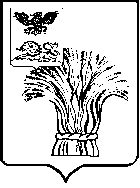 АДМИНИСТРАЦИЯ  РОВЕНЬСКОГО РАЙОНАБЕЛГОРОДСКОЙ ОБЛАСТИ    РовенькиП О С Т А Н О В Л Е Н И Е«26»  05 2023 г.                                                                                             № 253О внесении изменений в постановление администрации Ровеньскогорайона от 11.09.2014 г. № 704 «Об утверждении муниципальнойпрограммы «Развитие образования Ровеньского района»В соответствии с Бюджетным кодексом Российской Федерации, Решением муниципального совета Ровеньского района от 22 декабря 2021 года №43/318 «О местном бюджете Ровеньского района на 2022 год и плановый  период 2023 и 2024 годов», в целях реализации мероприятий федерального проекта «Успех каждого ребенка» национального проекта «Образование», утвержденного протоколом президиума Совета при Президенте Российской Федерации по стратегическому развитию и национальным проектам от 3 сентября 2018 г. №10, на основании Постановления Правительства Белгородской области от 22 июня 2019 г. № 317-пп  «О внедрении системы персонифицированного финансирования дополнительного образования детей в Белгородской области», в целях актуализации муниципальной программы, администрация Ровеньского района  постановляет: 1. Внести изменения в постановление администрации Ровеньского района от 11 сентября 2014г. №704 «Об утверждении муниципальной программы «Развитие образования Ровеньского района» изложив муниципальную программу «Развитие образования Ровеньского района» в новой редакции, согласно приложению.          2. Настоящее постановление разместить  на официальном сайте органов местного самоуправления Ровеньского района в сети Интернет.          3. Контроль за исполнением данного постановления возложить на заместителя главы администрации района по социальной политике Пальченко Е.Ф.И.о. главы администрации Ровеньского района                                                              М.В. ПодобнаяМуниципальная программа«Развитие образования Ровеньского района»П А С П О Р Тмуниципальной программы«Развитие образования Ровеньского района»Общая характеристика сферы реализации муниципальной программы, в том числе формулировки основных проблем в указанной сфере и прогноз ее развитияСистема образования Ровеньского района включает 40 образовательных учреждений: 15 дошкольных образовательных учреждений, (12 дошкольных групп в структуре 5 общеобразовательных учреждений), 21 общеобразовательная школа, 4 учреждения дополнительного образования детей. Образовательный процесс обеспечивают более 500 педагогических работников.Одним из важнейших направлений реализации стратегической цели является развитие системы образования Ровеньского района. В последние годы работа в отрасли «Образование» была направлена на решение задач в рамках модернизации и развития муниципальной системы образования в целях повышения доступности и качества предоставляемых образовательных услуг в соответствии с социальным заказом общества, образовательными потребностями различных слоёв населения.Планомерно решались вопросы ремонта и укрепления материальной базы образовательных учреждений района. Совершенствовалась структура и содержание образования, развитие профильного обучения на старшей ступени общеобразовательной школы. Накоплен определенный опыт сетевого взаимодействия образовательных учреждений. Повысилась инновационная активность образовательных учреждений, творческий поиск педагогических работников.Накоплен первичный опыт участия общественности в оценке деятельности образовательных учреждений, учителей. Сформировалась система передачи инновационного опыта лучших.Наметилась положительная динамика по созданию дополнительных мест в системе дошкольного образования и охвата дополнительным образованием.Современная система дошкольного образования Ровеньского района представлена 15 дошкольными образовательными учреждениями, 12 дошкольными группами в структуре 5 общеобразовательных учреждений, реализующими  образовательные программы дошкольного образования. Численность воспитанников дошкольных образовательных учреждений  в 2013 году составила 951 человек - это 75 % от общего количества детского населения в возрасте от 2 до 7 лет. Охват предшкольным образованием детей в возрасте 5-7 лет составил 81% (среднеобластной показатель – 83%). Охват дошкольным образованием детей из малообеспеченных и многодетных семей составил 60%. Обеспеченность детей в возрасте от 2 до 7 лет местами в дошкольных образовательных учреждениях за 2013 год составила 809 мест на 1000 детей; при расчете обеспеченности местами воспитанников дошкольных образовательных учреждений  отмечается дефицит мест в ряде дошкольных образовательных учреждений (93 места на 100 воспитанников), что, наряду со стабильным уровнем рождаемости в районе, ставит проблему расширения и сохранения видовой системы дошкольных образовательных учреждений.В 2013 году с целью создания условий для сохранения психического здоровья дошкольников всеми дошкольными образовательными учреждениями района, не имеющими ПМПК, были заключены договоры о взаимодействии с психолого-медико-педагогическим консилиумом  (ПМПк) МБДОУ «Ровеньский детский сад № 1 комбинированного вида Белгородской области». Для дошкольников, нуждающиеся по результатам обследования  в коррекционной помощи, организованы занятия в логопедических группах, проводятся индивидуальные занятия с логопедами. Показателем качества оказания населению услуг дошкольного образования, присмотра и ухода за детьми дошкольного возраста, является соответствие кадрового состава дошкольных образовательных учреждений квалификационным требованиям, предъявляемым к занимаемым должностям. Большая часть педагогов дошкольных образовательных учреждений имеет среднее специальное образование (71%). Наблюдается динамика роста педагогических работников, имеющих квалификационные категории. В 2013 году в рамках реализации долгосрочной целевой программы «Строительство, реконструкция и капитальный ремонт образовательных учреждений в Белгородской области, реализующих основную общеобразовательную программу дошкольного образования, на 2012-2016годы» начато строительство детского сада в поселке Ровеньки на 90 мест. Дополнительным образованием в 2013 году было охвачено 467 воспитанников дошкольных образовательных учреждений в возрасте от 4 до 7 лет, что составило 72%. В то же время в процессе функционирования и развития муниципальной системы образования отмечаются проблемы.Увеличение рождаемости, трудовой занятости родителей, повышение уровня образовательных потребностей семей, имеющих детей дошкольного возраста, привели к тому, что число семей, желающих устроить ребенка в детский сад, значительно возросло и превышает количество имеющихся в дошкольных образовательных учреждениях мест.Введение новых образовательных стандартов в начальной школе ещё более обострило проблему предшкольной подготовки будущих первоклассников, которая должна обеспечить равные стартовые возможности при поступлении в школу. Поэтому необходимо продолжать системную организационно-методическую работу с педагогическими работниками дошкольных образовательных учреждений для обеспечения преемственности с начальной школой.В целях повышения качества дошкольного образования в Ровеньском районе обеспечен поэтапный переход к реализации федеральных государственных требований к структуре основной общеобразовательной программы дошкольного образования и условиям ее реализации.Дошкольное образование было ориентировано на использование вариативных развивающих образовательных программ, учитывающих индивидуальные особенности детей. Реализация образовательной политики в системе общего образования направлена на решение задач, связанных с развитием нормативно-правовой базы, обновлением содержания образования, введением федеральных государственных образовательных стандартов начального общего образования, апробацией федеральных государственных образовательных стандартов основного общего образования второго поколения, развитием ресурсной базы системы образования. Продолжена работа по плану мероприятий по реализации национальной образовательной инициативы «Наша новая школа», в котором определены основные направления развития общего образования.В соответствии с дорожными картами по введению ФГОС начального и основного общего образования в общеобразовательных учреждениях проведены мероприятия по созданию необходимых условий для введения стандарта.Одним из механизмов обеспечения качества образования Ровеньского района является внедрение федеральных государственных образовательных стандартов начального и основного общего образования. С 1 сентября 2012 года все общеобразовательные учреждения района работают в штатном режиме в соответствии с федеральным государственным образовательным стандартом (далее ФГОС) начального общего образования.В 2013-2014 учебном году учащиеся 5 и 6 классов МБОУ «Ровеньская СОШ с УИОП» в пилотном режиме реализуют ФГОС основного общего образования второго поколения.С целью реализации сетевой модели организации образовательного процесса, ориентированной на дистанционное обучение школьников, МБОУ «Ровеньская СОШ с УИОП» определено пилотной площадкой по дистанционному обучению с использованием Интернет-технологий информационно-образовательной среды «Телешкола». С сентября 2013 года в этот проект вовлечено 98 учащихся, что составляет 4% от общего количества школьников. Обучение по использованию облачных технологий в дистанционном образовании школьников прошло 5 педагогов, что составляет 2% от общего числа учителей.В системе общего образования функционируют 22 общеобразовательных учреждения: 11 средних, 10 основных, 1 начальная общеобразовательная школа. Общее количество обучающихся на начало 2013-2014 учебного года составило 2227, что на 68 меньше, чем в конце 2012-2013 учебного года. Кадровая ситуация в отрасли характеризуется стабильностью, образовательные учреждения, в основном, укомплектованы педагогическими кадрами. В целом в системе образования занято 544 педагога (в 2012 году – 546 педагогов), в том числе в школах работают 401 педагог, в дошкольных учреждениях – 114, учреждениях дополнительного образования детей - 29. Высшее профессиональное образование имеют 405 педагогов (74,4 %, в том числе 87 % учителей и 41 % воспитателей дошкольных образовательных учреждений), 23 (100%) руководителя школ и 10 (56%) руководителей дошкольных образовательных учреждений. В течение 2013 года в целях обеспечения качества кадрового потенциала отрасли управлением образования администрации Ровеньского района осуществлялось организационно-методическое сопровождение процедуры аттестации работников образования. Всего в течение года аттестовано 18 руководящих работников, из них 3 на высшую квалификационную категорию, 15 – на первую; 112 педагогических работников, из них 15 – на высшую квалификационную категорию, 85 – на первую, 12 аттестованы на соответствие занимаемой должности. Отмечается позитивная динамика численности педагогических работников, имеющих квалификационные категории: 506 (93%, 2012 год - 92%) педагогов имеют квалификационные категории, из них высшую квалификационную категорию – 49 человека, первую – 325, вторую – 132.Вместе с тем проблемой остаётся «старение» педагогических кадров, недостаточная активность в овладении современными образовательными и воспитательными технологиями, современными методами и формами работы с детьми. Важным аспектом работы является система выявления и поддержки талантливых детей. Показатель работы – Всероссийская олимпиада школьников. Численность обучающихся 5-11 классов, принявших в 2013 году участие в школьном этапе Всероссийской олимпиады школьников, как и в прошлом году, составила 3419 человек; численность обучающихся 7-11 классов, принявших участие в муниципальном этапе Всероссийской олимпиады школьников, составила 596 человек (2012 год – 615 человек); численность обучающихся 9-11 классов, которые имеют право принять участие в региональном этапе Всероссийской олимпиады школьников, составила 27 человек (2012 год – 32 человека). Школьники района активно участвуют в различных олимпиадах. Значимые достижения регионального уровня - призёр регионального этапа Всероссийской олимпиады школьников в 2013 году по физической культуре, по технологии.В рамках реализации направления поддержки талантливых детей следует провести ряд мероприятий по:- разработке нормативов подушевого финансирования на педагогическое сопровождение одарённых и талантливых детей; - совершенствованию материально-технической база образовательных учреждений для занятий творчеством;- финансированию для создания районной базовой площадки по работе с одарёнными детьми;- созданию модели психолого-педагогического сопровождения одарённых детей;- привлечения научно-педагогических кадров по работе с одарёнными детьми;- обеспечения научно-методического сопровождения деятельности педагогов по работе с одарёнными детьми;- организации методической и практической помощи родителям способных и одарённых детей, а также сотрудничества педагогов и родителей в создании условий для развития природных задатков школьников;- разработке механизма межведомственного взаимодействия, способствующего развитию одарённых детей, росту их творческого и интеллектуального потенциала.Актуальными для Ровеньского района являются вопросы развития и совершенствования системы специального (коррекционного) образования.  Одним из направлений деятельности образовательных учреждений было оказание ранней помощи детям с ограниченными возможностями здоровья. С этой целью в дошкольных образовательных учреждениях действует 3 логопедические группы, которые посещают 39 детей, имеющие нарушения речи. Из 22 детей-инвалидов дошкольного возраста от 2 до 6,5 лет 5 посещают разновозрастные группы общеразвивающей направленности в дошкольных образовательных учреждениях Ровеньского района, занимаются по программе «Детство» под редакцией В.И. Логиновой, Т.И. Бабаевой, Н.А. Ноткиной.Школьные психолого-медико-педагогические консилиумы работают в 2 общеобразовательных учреждениях: МБОУ «Ровеньская средняя общеобразовательная школа с углублённым изучением отдельных предметов», «Ровеньская средняя общеобразовательная школа №2», которые в соответствии с утверждённой схемой взаимодействуют с 21 общеобразовательным учреждением сети.Одним из элементов системы качества образования является единый государственный экзамен. Ежегодно обучающиеся муниципальных бюджетных общеобразовательных учреждений Ровеньского района проходят процедуру независимой оценки качества образования, участвуя в едином государственном экзамене – одной из форм государственной итоговой аттестации по образовательным программам среднего общего образования. С 2011 по 2013 годы отмечалась положительная динамика результатов ЕГЭ. В 2011 году не преодолели минимальный порог 8 человек, в 2012 году – 9 человек, в 2013 году – 3 человека. В течение указанных лет по ряду общеобразовательных предметов средние районные баллы ЕГЭ ваше среднеобластных: по русскому языку, физике, истории.В 2014 году значительно снизились результаты ЕГЭ. Число участников экзамена, не преодолевших минимальный порог в 2014 году, составило 25 человек. Средние баллы ЕГЭ выше среднеобластных по математике, химии, биологии, истории.Основная проблема в сфере дошкольного, общего и дополнительного образования детей - дефицит мест в дошкольных образовательных организациях в условиях роста численности детского населения.В соответствии с Указом Президента Российской Федерации от 7 мая 2011 г. № 599 «О мерах по реализации государственной политики в области образования и науки» и перечнем поручений Президента Российской Федерации по обеспечению неотложных задач социально-экономического развития Российской Федерации от 17 июля 2012 г. № Пр-1798 к 2016 году необходимо обеспечить 100 - процентную доступность дошкольного образования для детей в возрасте от 3 до 7 лет за счет строительства новых современных зданий детских садов и развития вариативных форм дошкольного образования.2. «Приоритеты муниципальной политики в сфере реализации муниципальной программы, цели, задачи и показатели достижения целей и решения задач, описание основных конечных результатов муниципальной программы, сроков и этапов реализации муниципальной программы»Приоритеты муниципальной политики в сфере образования на период до 2025 года сформированы с учетом целей и задач, поставленных в стратегических документах федерального, регионального и муниципального уровней.  Наряду с созданием условий для комплексного развития системы образования в соответствии с меняющимися запросами населения и перспективными задачами развития Ровеньского района, а также в целях реализации мероприятий федерального проекта «Успех каждого ребенка» национального проекта «Образование», утвержденного протоколом президиума Совета при Президенте Российской Федерации по стратегическому развитию и национальным проектам от 3 сентября 2018 г. №10, в целях обеспечения равной доступности качественного дополнительного образования в Ровеньском районе реализуется модель персонифицированного финансирования дополнительного образования детей, подразумевающая предоставление детям сертификатов дополнительного образования. С целью обеспечения использования сертификатов дополнительного образования управление образования администрации Ровеньского района руководствуется региональными Правилами персонифицированного финансирования дополнительного образования детей и ежегодно принимает программу персонифицированного финансирования дополнительного образования детей в Ровеньском районе, стратегическими целями, стоящими перед управлением образования администрации Ровеньского района, являются:1. Обеспечение доступности качественного образования для всех слоев населения как основы социальной мобильности и снижения социально-экономической дифференциации в обществе.2. Обеспечение повышения профессиональной компетентности педагогических работников, необходимой квалификации, создание условий для развития непрерывного образования.3. Создание благоприятных условий для активного включения обучающихся и воспитанников образовательных учреждений в экономическую, социально-политическую и культурную жизнь общества.4. Создание условий для активизации инновационной деятельности.5. Обеспечение функционирования системы персонифицированного финансирования, обеспечивающей свободу выбора образовательных программ, равенство доступа к дополнительному образованию за счет средств бюджетов бюджетной системы, легкость и оперативность смены осваиваемых образовательных программ.Для комплексного развития всех подотраслей системы образования в муниципальной программе были выделены соответствующие подпрограммы, содержащие свои цели и задачи:1. Подпрограмма 1 «Развитие дошкольного образования»2. Подпрограмма 2 «Развитие общего образования»3. Подпрограмма 3 «Развитие дополнительного образования детей»4. Подпрограмма 4 «Организация отдыха и оздоровления детей и подростков»5. Подпрограмма 5 «Развитие системы оценки качества образования»6. Подпрограмма 6 «Муниципальная политика в сфере образования»Таким образом, обобщив всю информацию, можно сформулировать цель муниципальной программы создание условий для комплексного развития системы образования в соответствии с меняющимися запросами населения и перспективными задачами развития Ровеньского района.Достижение данной цели возможно при решении следующих задач развития системы образования Ровеньского района:1) обеспечение доступности качественного дошкольного образования в Ровеньском районе;2) повышение доступности качественного общего образования, соответствующего требованиям инновационного развития экономики современным требованиям общества;3) развитие муниципальной системы воспитания и дополнительного образования детей и молодежи;4) 4.1. организация отдыха и оздоровления детей, находящихся в трудной жизненной ситуации.4.2. развитие форм организации отдыха и оздоровления детей в возрасте до 18 лет.5) обеспечение надежной и актуальной информацией руководителей и работников системы образования для принятия решений, а также потребителей образовательных услуг для достижения высокого качества образования через формирование муниципальной системы оценки качества образования.6) обеспечение реализации подпрограмм и основных мероприятий муниципальной программы в соответствии с установленными сроками и этапами.7) обеспечение функционирования системы персонифицированного финансирования, обеспечивающей свободу выбора образовательных программ, равенство доступа к дополнительному образованию за счет средств бюджетов бюджетной системы, легкость и оперативность смены осваиваемых образовательных программ.Муниципальная программа реализуется в период с 2015 по 2025 год, в 2 этапа: 1 этап - 2014-2020 годы;  2 этап - 2021-2025 годы.Показатели результата реализации муниципальной программы «Развитие образования Ровеньского района» представлены в приложении № 1 к муниципальной программе.Ресурсное обеспечение и прогнозная (справочная) оценка расходов на реализацию  муниципальной программы «Развитие образования Ровеньского района» представлено в приложении № 3 к муниципальной программе.Ресурсное обеспечение реализации муниципальной программы «Развитие образования Ровеньского района» за счет средств муниципального бюджета Ровеньского района представлено в приложении № 4 к муниципальной программе.Прогноз сводных показателей муниципальных заданий на оказание муниципальных услуг (работ) муниципальными бюджетными общеобразовательными учреждениями Ровеньского района по муниципальной программе «Развитие образования Ровеньского района» представлен в приложении № 6 к муниципальной программе.3. Перечень нормативных правовых актов необходимых для реализации муниципальной программы (включая план принятия)Перечень правовых актов Ровеньского района, принятие или изменение которых необходимо для реализации муниципальной программы, представлен в приложении № 2 к муниципальной программе.4. Обоснование выделения подпрограммСистема подпрограмм муниципальной программы сформирована таким образом, чтобы обеспечить решение задач муниципальной программы, и состоит из 5 подпрограмм.Подпрограмма «Развитие дошкольного образования».Подпрограмма направлена на решение задачи муниципальной программы по обеспечению доступности качественного дошкольного образования в Ровеньском районе. В рамках подпрограммы решаются задачи:1) осуществление переданных полномочий на осуществление государственных гарантий доступности дошкольного образования;2) осуществление переданных полномочий в части выплаты компенсации части родительской платы;3) обеспечение деятельности дошкольных образовательных учреждений;4) организация проведения медицинских осмотров работников дошкольных образовательных учреждений;5) проведение текущих ремонтов дошкольных образовательных учреждений;6) меры социальной поддержки педагогическим работникам, проживающим и работающим в сельских населенных пунктах Ровеньского района, поселке Ровеньки.7) осуществление переданных полномочий по соцобеспечению педагогических работников, проживающих и работающих в сельских населенных пунктах Ровеньского района, поселке Ровеньки.Реализация комплекса мероприятий подпрограммы обеспечит достижение следующих показателей:1) доля детей, зарегистрированных на получение услуг дошкольного образования и  не обеспеченных данными  услугами,  в  общей численности  детей дошкольного возраста - 0% в 2025 году;2) удельный  вес  воспитанников дошкольных  образовательных организаций,  обучающихся по программам, соответствующим федеральным государственным образовательным стандартам дошкольного образования, в общей численности  воспитанников дошкольных образовательных организаций - 100 % в 2025 году3) охват детей в возрасте 1-6 лет услугами дошкольного образования, присмотра и ухода в общей численности детей в возрасте 1-6 лет, скорректированной на численность детей соответствующих возрастов (5-6 лет), обучающихся в общеобразовательных организациях (%)- 70 % в 2025 году.2. Подпрограмма «Развитие общего образования».Подпрограмма направлена на повышение доступности качественного общего образования, соответствующего требованиям инновационного развития экономики Ровеньского района, современным требованиям общества.В рамках подпрограммы решаются задачи:1) осуществление переданных полномочий по реализации государственного стандарта общего образования;2) организация проведения медицинских осмотров работников общеобразовательных учреждений;3) обеспечение деятельности общеобразовательных учреждений;4) проведение текущих ремонтов общеобразовательных учреждений;5) меры социальной поддержки педагогическим работникам, проживающим и работающим в сельских населенных пунктах Ровеньского района, поселка Ровеньки;6) осуществление переданных полномочий по соцобеспечению педагогических работников, проживающих и работающих в населенных пунктах Ровеньского района;7) осуществление переданных полномочий в части выплаты денежного вознаграждения за выполнение функций классного руководства;8) возмещение части затрат в связи с предоставлением учителям общеобразовательных учреждений ипотечного кредита;9) осуществление переданных полномочий на возмещение части затрат и в связи с представлением учителям общеобразовательных учреждений ипотечного кредита.Реализация комплекса мероприятий подпрограммы обеспечит достижение показателей:1) Доля учащихся, обучающихся в современных условиях, от общего числа учащихся на всех уровнях образования  - 100% в 2025 году.2) Доля муниципальных общеобразовательных учреждений, соответствующих современным требованиям обучения, в общем количестве муниципальных общеобразовательных учреждений должна увеличится до 100% в 2025г.3) Доля детей первой и второй группы здоровья в общей численности обучающихся в муниципальных общеобразовательных учреждениях – 91,2% в 2025 году.4) Удельный вес численности обучающихся по программам общего образования, участвующих в олимпиадах и конкурсах различного уровня, в общей численности обучающихся по программам общего образования - 62% в 2025 году. 5)Количество общеобразовательных учреждений, осуществляющих реализацию ФГОС в 2025 году- 20.3. Подпрограмма «Развитие дополнительного образования детей».Подпрограмма направлена на развитие муниципальной  системы воспитания и дополнительного образования детей и молодежи.В рамках подпрограммы решаются задачи:1) обеспечение деятельности общеобразовательных учреждений дополнительного образования детей;2) организация проведения медицинских осмотров работников общеобразовательных учреждений дополнительного образования детей;3) осуществление переданных полномочий по соцобеспечению педагогических работников, проживающих и работающих в  населенных пунктах  Ровеньского района.4) обеспечение функционирования системы персонифицированного финансирования, обеспечивающей свободу выбора образовательных программ, равенство доступа к дополнительному образованию за счет средств бюджетов бюджетной системы, легкость и оперативность смены осваиваемых образовательных программ.Реализация комплекса мероприятий подпрограммы обеспечит увеличение:1) доля детей в возрасте 5-18 лет, получающих услуги по дополнительному образованию, в общей численности детей этой возрастной группы (%)- 83% в 2025 году;2) доля детей в возрасте от 5 до 18 лет, использующих сертификаты дополнительного образования – 35% в 2025 году;3) удельный вес численности обучающихся по дополнительным образовательным программам, участвующих в олимпиадах и конкурса различного уровня, в общей численности обучающихся по дополнительным образовательным программам - 49% в 2025 году.4. Подпрограмма «Организация отдыха и оздоровления детей и подростков».Цель: обеспечение и создание условий полноценного и безопасного отдыха и оздоровления детей и подростков, обучающихся в общеобразовательных учреждениях, в возрасте до 18 лет.В рамках подпрограммы решаются задачи: 1. организация отдыха и оздоровления детей, находящихся в трудной жизненной ситуации;2. развитие форм организации отдыха и оздоровления детей в возрасте до 18 лет.Реализация комплекса мероприятий подпрограммы обеспечит увеличение:1) доля  оздоровленных детей, находящихся в трудной жизненной ситуации, в общем количестве оздоровленных детей до 37 %.13) доля детей, охваченных организованным отдыхом и оздоровлением, в общем количестве детей, обучающихся в общеобразовательных учреждениях, в возрасте до 18 лет до 80 %.5. Подпрограмма «Развитие системы оценки качества образования».Цель: обеспечение надежной и актуальной информацией руководителей и работников системы образования для принятия решений, а также потребителей образовательных услуг для достижения высокого качества образования через формирование муниципальной системы оценки качества образования.Подпрограмма направлена на создание сбалансированной системы процедур и механизмов оценки качества образования.Реализация комплекса мероприятий подпрограммы обеспечит рост количества уровней образования, на которых внедрена система оценки качества образования, к 2025 году до 4 ед.; увеличение доли образовательных организаций, в которых внедрены коллегиальные органы управления с участием общественности (родители, работодатели), наделенные полномочиями по принятию решений по стратегическим вопросам образовательной и финансово-хозяйственной деятельности, - до 100% в 2025 году.6. Подпрограмма «Муниципальная политика в сфере образования».Подпрограмма направлена на обеспечение реализации подпрограмм и основных мероприятий муниципальной программы в соответствии с установленными сроками и этапами.В рамках подпрограммы решаются задачи:1) обеспечение функций органов управления образования Ровеньского района;2) обеспечение деятельности централизованной бухгалтерии администрации Ровеньского района3) профессионализация работников образования Ровеньского районаРеализация комплекса мероприятий подпрограммы позволит ежегодное достижение показателей государственной программы и её подпрограмм - 95% в 2025 году.5. Ресурсное обеспечение муниципальной программыИсточниками средств для реализации программы являются средства местного, федерального и областного бюджетов.Планируемый общий объем финансирования программы в 2015 - 2025 годах за счет всех источников финансирования составит 6 366 852,3 тыс. рублей.Объем финансирования программы в 2015 - 2025 годах за счет средств местного бюджета составит 2 105 946,3 тыс. рублей, в том числе по годам реализации:в 2015 году – 169 060 тыс. рублей;в 2016 году – 164 792,5 тыс. рублей;в 2017 году – 172 307 тыс. рублей;в 2018 году – 196 550 тыс. рублей;в 2019 году – 209 600 тыс. рублей;в 2020 году  – 207 241,7 тыс. рублей;в 2021 году  – 212 424,1 тыс. рублей; в 2022 году  – 211 176,5 тыс. рублей;в 2023 году – 224 714,7 тыс. рублей;в 2024 году (прогноз) – 176 209,1 тыс. рублей;в 2025 году (прогноз) – 161 870,7 тыс. рублей.Планируемый объем финансирования программы в 2015 - 2025 годах за счет средств областного бюджета составит 4 139 044,5 тыс. рублей; планируемый объем финансирования программы в 2015 - 2025 годах за счет средств федерального бюджета составит 121 861,5 тыс. рублей.Ресурсное обеспечение и прогнозная (справочная) оценка расходов на реализацию мероприятий программы, подпрограмм программы из различных источников финансирования и ресурсное обеспечение реализации программы, подпрограмм программы за счет средств местного бюджета Ровеньского района представлены соответственно в приложениях № 3 и № 4 к программе.Объем финансового обеспечения программы подлежит ежегодному уточнению в рамках подготовки проекта решения о местном бюджете на очередной финансовый год и плановый период.6. Анализ рисков реализации муниципальной программы и описание мер управления рисками реализации муниципальной программыПри реализации муниципальной программы осуществляются меры, направленные на снижение последствий возможных рисков и повышение уровня гарантированности достижения предусмотренных в ней конечных результатов.С учётом анализа мероприятий, в рамках реализации муниципальной программы, выделены следующие риски ее реализации:финансово-экономические риски - недофинансирование мероприятий государственной программы;нормативные правовые риски - непринятие или несвоевременное принятие необходимых нормативных правовых актов, влияющих на мероприятия муниципальной программы;3. организационные риски - несоответствие организационных мероприятий по реализации муниципальной программы её задачам;4. социальные риски, связанные с сопротивлением населения, профессиональной общественности и политических партий и движений целям и реализации муниципальной программы.Финансово-экономические риски связаны с возможным недофинансированием мероприятий муниципальной программы. Минимизация этих рисков возможна через заключение договоров о реализации мероприятий, направленных на достижение целей муниципальной программы.Нормативные правовые риски в муниципальной программе заложены по мероприятиям, которые требуют внесения соответствующих изменений в ряд нормативных правовых актов. Минимизация риска связана с качеством планирования реализации муниципальной программы, обеспечением мониторинга ее реализации и оперативного внесения необходимых изменений.Организационные риски, связаны с несоответствием организационных мероприятий по реализации муниципальной программы её задачам, задержкой формирования соответствующих организационных систем к сроку начала реализации мероприятий муниципальной программы.Реализация мероприятий муниципальной программы находится в зависимости от принятия необходимых организационных решений, требует высокой эффективности координации их деятельности и отлаженных административных процедур для снижения данных рисков. Реализация данных рисков может привести к задержкам в реализации муниципальной программы, срыву сроков и результатов выполнения отдельных мероприятий;Социальные риски могут проявляться в сопротивлении общественности осуществляемым изменениям, связанном с недостаточным освещением в средствах массовой информации целей, задач и планируемых в рамках муниципальной программы результатов, с ошибками в реализации, мероприятий муниципальной программы, с планированием, недостаточно учитывающим социальные последствия. Минимизация данных рисков возможна за счет обеспечения привлечения общественности к обсуждению целей, задач и механизмов развития образования, а также публичного освещения хода и результатов реализации муниципальной программы.Подпрограмма 1«Развитие дошкольного образования»Паспорт подпрограммы 1 «Развитие дошкольного образования»1. Характеристика сферы реализации подпрограммы 1, описание основных проблем в указанной сфере и прогноз ее развитияСфера действия подпрограммы 1 охватывает систему муниципальных дошкольных образовательных учреждений, расположенных на территории Ровеньского района и устанавливает меры по реализации образовательной политики в области дошкольного образования.В настоящее время система дошкольного образования Ровеньского района представляет собой систему, состоящую из 15 дошкольных образовательных учреждений, 12 дошкольных групп в структуре 5 общеобразовательных учреждений. Общая численность детей, охваченных услугами дошкольного образования,  присмотра и ухода, составляет 973 ребенка, что составляет 60 % от общего количества детей в возрасте от 1 до 7 лет и на 227 детей превышает показатель 2009 года (на 1 января 2009 года – 746 детей). Общая характеристика системы дошкольного образования  Ровеньского района представлена в таблице 1.Таблица 1 Основные количественные характеристики дошкольного образованияРовеньского района.Увеличение в последние годы численности населения в возрасте от 1 года до 7 лет обусловило рост численности детей, состоящих на учете для предоставления места в дошкольных образовательных учреждениях, что требует создания дополнительных мест. Поэтому одним из основных направлений деятельности управления  образования администрации Ровеньского района в сфере дошкольного образования является ликвидация очереди на зачисление детей в дошкольные образовательные учреждения и увеличение охвата детей программами дошкольного образования.Проблема дефицита мест в дошкольных образовательных учреждениях приводит к снижению доступности дошкольного образования. Количество дошкольных образовательных учреждений в настоящее время является недостаточным для удовлетворения спроса на получение услуг дошкольного образования. В 2012-2013 учебном году численность детей, нуждающихся в предоставлении места в детских садах, и не обеспеченных таковым, составила  145 человек.Количество работников, занятых в системе дошкольного образования, по состоянию на конец 2012 года составило 312 человека,- в том числе 116 педагогических работников (37 % в общей численности работников), при этом практически все педагогические работники имеют педагогическое образование. В связи с планируемым увеличением числа мест в дошкольных образовательных учреждениях планируется увеличение численности работников к 2025 году до 405 человек, в том числе увеличение численности педагогических работников до 157 человек.Увеличение педагогических работников в системе дошкольного образования ведет к увеличению численности воспитанников, приходящихся на 1 педагогического работника. В настоящее время данный показатель равен 7, к 2020 году он должен увеличиться до 10,2 человека на 1 педагогического работника.Существующие организационные формы дошкольного образования не удовлетворяют полностью растущие потребности населения. Во исполнение постановления Правительства Белгородской области от 25 февраля 2013 года № 69-пп «Об утверждении плана мероприятий («дорожной карты») «Изменения в отраслях социальной сферы, направленные на повышение эффективности образования и науки Белгородской области», в  Ровеньском районе постановлением администрации муниципального района «Ровеньский район»  Белгородской области от 17.05.2013 г.  № 348 «Об утверждении плана мероприятий («дорожной карты») «Изменения в отраслях социальной сферы, направленные на повышение эффективности образования» Ровеньского района» разработан и утвержден план мероприятий. Основные направления «дорожной карты», планируемые к реализации до 2018 года, включают реализацию мероприятий по ликвидации очередности на зачисление детей в дошкольные образовательные учреждения, обеспечение высокого качества услуг дошкольного образования. В рамках «дорожной карты» в соответствии с постановлением Правительства Российской Федерации от 03 июня 2013 года № 459 «О порядке предоставления и распределения субсидий из федерального бюджета бюджетам субъектов Российской Федерации на реализацию мероприятий по модернизации региональных систем дошкольного образования в 2013 году» введено дополнительно за 2013 год 155 дошкольных мест за счет открытия дополнительных групп, перепрофилирования зданий под дошкольные учреждения. С целью расширения сети дошкольного образования Ровеньского района, наряду с традиционными строительством новых детских садов, увеличением мощности за счет проведения капитальных ремонтов зданий, открытием групп в существующих детских садах, в «дорожной карте» предусмотрено  также  внедрение альтернативных организационно-правовых форм дошкольного образования, реализация программ  предшкольной подготовки в группах кратковременного пребывания.  Проблема обеспечения доступного и качественного дошкольного образования остается актуальной и требует поиска как внешних, так и внутренних резервов развития системы в целом.Таким образом, основной проблемой в системе дошкольного образования Ровеньского района  является дефицит мест в дошкольных образовательных учреждениях в условиях роста численности детского населения, развитие альтернативных форм дошкольного образования.В настоящее время удовлетворенность населения доступностью реализации программ дошкольного образования составляет 52 %. В результате выполнения мероприятий, предусмотренных подпрограммой 1,  планируется к 2025 году увеличить данный показатель до 90 %.Удовлетворенность населения качеством реализации программ дошкольного образования составляет 80 %. Данный показатель планируется увеличить к 2025 году до 95 %.Подпрограмма 1 является инструментом для реализации государственной политики Ровеньского района в сфере дошкольного образования и направлена на решение выше обозначенных проблем.2. Цель и задачи, сроки и этапы реализации подпрограммы 1Целью подпрограммы 1 является обеспечение доступности качественного дошкольного образования в Ровеньском районе. Для достижения цели необходимо решение следующих задач:1) осуществление переданных полномочий на осуществление государственных гарантий доступности дошкольного образования;2) осуществление переданных полномочий в части выплаты компенсации части родительской платы;3) обеспечение деятельности дошкольных образовательных учреждений;4) организация проведения медицинских осмотров работников дошкольных образовательных учреждений;5) проведение текущих и капитальных ремонтов дошкольных образовательных учреждений;Показателями конечного результата реализации подпрограммы 1 являются:- доля детей, зарегистрированных на получение услуг дошкольного образования и не обеспеченных данными услугами, в общей численности детей дошкольного возраста - 0% в 2025 году. Значение данного показателя должно уменьшиться с 0,02 % в 2013 году до 0 % в 2025 году;- удельный вес воспитанников дошкольных образовательных учреждений, обучающихся по программам, соответствующим федеральным государственным образовательным стандартам дошкольного образования, в общей численности воспитанников дошкольных образовательных учреждений - значение данного показателя увеличится с 0% до 100 % в 2025 году;- охват детей в возрасте 1-6 лет услугами дошкольного образования, присмотра и ухода в общей численности детей в возрасте 1-6 лет, скорректированной на численность детей соответствующих возрастов (5-6 лет), обучающихся в общеобразовательных организациях (%)- 75 % в 2025 году.3.Обоснование выделения системы мероприятий и краткое описание основных мероприятий подпрограммы 1Для выполнения задачи 1 «Обеспечение государственных гарантий доступности качественного дошкольного образования» необходимо реализовать следующие основные мероприятия.1.1. Обеспечение реализации прав граждан на получение общедоступного и бесплатного дошкольного образования в муниципальных и негосударственных дошкольных образовательных организациях.Реализация основного мероприятия направлена на создание условий, обеспечивающих общедоступное, качественное и бесплатное дошкольное образование.Необходимо реализовать следующие основные мероприятия: выплата заработной платы, начислений на оплату труда, приобретение наглядных пособий.С принятием Федерального закона от 29 декабря 2012 года № 273-ФЗ «Об образовании в Российской Федерации» к полномочиям органов государственной власти субъекта Российской Федерации отнесено обеспечение государственных гарантий прав граждан на получение общедоступного и бесплатного дошкольного образования в муниципальных дошкольных образовательных организациях путем выделения субвенций местным бюджетам в размере, необходимом для реализации образовательных программ дошкольного образования в части финансового обеспечения расходов на оплату труда работников дошкольных образовательных организаций, расходов на учебные и наглядные пособия, средства обучения, игры и игрушки, расходные материалы (за исключением расходов на содержание зданий, хозяйственные нужды и коммунальных расходов, осуществляемых из местных бюджетов) в соответствии с нормативными затратами на образовательную деятельность.Финансирование мероприятия осуществляется из областного бюджета.1.2. Выплата компенсации части родительской платы за присмотр и уход за детьми в образовательных организациях, реализующих основную образовательную программу дошкольного образования. Реализация основного мероприятия направлена на материальную поддержку воспитания  и  обучения детей,  посещающих образовательные организации, реализующие образовательную программу дошкольного образования, посредством предоставления субвенций муниципальным районам и городским округам на выплату компенсации части родительской платы за присмотр и уход за детьми в муниципальных образовательных организациях, реализующих основную программу дошкольного образования.Финансирование мероприятия осуществляется из областного бюджета.1.3. Обеспечение деятельности (оказание услуг) государственных  учреждений (организаций).Реализация мероприятия включает в себя оказание муниципальными дошкольными образовательными учреждениями района услуг и выполнение работ в рамках государственного задания.Финансирование мероприятия осуществляется из местного бюджета1.4. Капитальный ремонт объектов муниципальной собственности Ровеньского района.Реализация основного мероприятия направлена на осуществление капитальных ремонтов для создания полноценной образовательной среды.Финансирование мероприятия осуществляется из муниципального бюджета.1.5. Мероприятия.Реализация основного мероприятия направлена на осуществление медицинских осмотров работников и осуществление текущих ремонтов для создания полноценной образовательной среды.Финансирование мероприятия осуществляется из муниципального бюджета.4. Прогноз конечных результатов подпрограммы 1. Перечень показателей подпрограммы I этап реализации 2015-2020 гг.Перечень показателей подпрограммыII этап реализации 2021-2025 гг.5. Ресурсное обеспечение подпрограммы 1 (в разрезе главных распорядителей средств местного бюджета, основных мероприятий, 	а также по годам реализации подпрограммы 1).	Источниками средств для реализации подпрограммы 1 являются средства местного и областного бюджетов.Планируемый общий объем финансирования подпрограммы 1 в 2015 - 2025 годах за счет всех источников финансирования составит 1 597 544,6 тыс. рублей.Объем финансирования подпрограммы 1 в 2015 - 2025 годах за счет средств местного бюджета составит 563 799,9 тыс. рублей, в том числе по годам реализации:в 2015 году – 56 374,6 тыс. рублей;в 2016 году – 58 998 тыс. рублей;в 2017 году – 59 330 тыс. рублей;в 2018 году  – 62 609 тыс. рублей;в 2019 году– 76 845 тыс. рублей;в 2020 году  – 68 689,2 тыс. рублей;в 2021 году – 82 475 тыс. рублей;в 2022 году  – 28 471 тыс. рублей;в 2023 году –32 652,1 тыс. рублей; в 2024 году (прогноз) –21 111 тыс. рублей;в 2025 году (прогноз) – 16 245 тыс. рублей.Планируемый объем финансирования подпрограммы 1 в 2015 - 2025 годах за счет средств областного бюджета составит 1 033 744,7 тыс. рублей.Ресурсное обеспечение и прогнозная (справочная) оценка расходов на реализацию мероприятий подпрограммы 1 из различных источников финансирования и ресурсное обеспечение реализации подпрограммы 1 за счет средств бюджета Белгородской области представлены соответственно в приложениях № 3 и № 4 к государственной программе.Сводная информация по муниципальным заданиям приводится в приложении № 6 к муниципальной программе.Объем финансового обеспечения подпрограммы 1 подлежит ежегодному уточнению в рамках подготовки проекта о местном бюджете на очередной финансовый год и плановый период.Подпрограмма 2«Развитие общего образования»Паспортподпрограммы 2 «Развитие общего образования»Характеристика сферы реализации подпрограммы 2, описаниеосновных проблем в указанной сфере и прогноз ее развитияВ 2013/2014 учебном году система общего образования Ровеньского района была представлена 23 образовательными организациями района: 11 средними, 10 основными, 2 начальными с контингентом 2229. Обучающихся, из них 23 – дневные муниципальные общеобразовательные организации. Общая характеристика системы общего образования представлена в таблице2.Таблица 2Основные количественныехарактеристики системы общего образованияВ системе образования основные мероприятия направлены на обеспечение получения качественного образования за счет рационализации использования ресурсов сети общеобразовательных организаций, создание материально-технических, финансовых, кадровых, управленческих условий для удовлетворения образовательных потребностей школьников. В Ровеньском районе реализуются планы муниципальных мероприятий по реализации подпрограмм долгосрочной целевой программы «Развитие образование Белгородской области на 2011-2015 годы», утверждённой постановлением Правительства Белгородской области 24 декабря 2012 года №549-пп.В настоящее время все общеобразовательные организации Ровеньского района обеспеченны современным компьютерным оборудованием. В учебных целях используется 111 компьютеров в поселковых общеобразовательных учреждениях, 323 в сельских. Количество учащихся на один компьютер в поселковых общеобразовательных учреждениях 9,4, в – сельских 3,9.По итогам 2013-2014 учебного года количество учителей на один компьютер в поселке составило 0,87, в сельской местности – 0,68. В каждой общеобразовательной организации имеется сайт, все организации принимают участие в комплексном мониторинге образовательных организаций в автоматизированной информационной системе на сайте kpmo.ru.В целях реализации государственной программы «Доступная среда», интеграции инвалидов в общество создается универсальная безбарьерная среда (2012 год – 1 школа, 2013 год – 1 школа), позволяющая обеспечить совместное обучение детей-инвалидов и лиц, не имеющих нарушений развития. Успешно реализуется проект «Развитие дистанционного образования детей-инвалидов». На базе областного Центра дистанционного образования обучаются 2 ребенка-инвалида, проживающие в Ровеньском районе. 2 обучающихся муниципальных общеобразовательных учреждений включены в систему.В условиях демографического спада за последние 5 лет контингент учащихся в районе снизился с 2489 до 2295. Обозначилась тенденция к росту количества малокомплектных школ. По этой причине начиная с 2007 года в Ровеньском районе реорганизованы путём присоединения 3 общеобразовательных учреждения. В целях создания условий для качественного обучения всех детей независимо от места жительства определены 5 базовых (опорных) школ, сформированы школьные образовательные округа. На основе сетевого взаимодействия ведется профессиональная подготовка учащихся старших классов по профессии водитель категории «В», водитель категории «С».Организация обучения профессиональной подготовке учащихся средних общеобразовательных учреждений района в 2013-2014  учебном году» осуществляется в соответствии с определенными 5  ресурсными центрами  по подготовке водитель категории « В» и водитель категории «С»: МБОУ «Айдарская средняя общеобразовательная школа им.Б.Г.Кандыбина», МБОУ « Наголенская средняя общеобразовательная школа»,  МБОУ «Нагорьевская средняя общеобразовательная школа», МБОУ «Новоалександровская средняя общеобразовательная школа, МБОУ «Ровеньская средняя общеобразовательная школа с углубленным изучением отдельных предметов». Они являются ресурсными центрами для обучения профессиям водитель всех учащихся старших классов, желающих получить профессии водители категории «В» и «С». Организовано обучение вождению грузового и легкового автомобилей  на базе этих же школ. Обеспеченность кадрами для профессиональной подготовки в данных школах составляет 100%.Для обучения вождению используется 16 единиц техники:   7 грузовых  автомобилей, 9 легковых автомобилей, по сравнению с прошлым годом количество техники не изменилось. В 5 ресурсных центрах Ровеньского района материальная база кабинетов по профессиональной подготовке  соответствует программным требованиям. Имеется по два кабинета: по правилам дорожного движения и материальной части. В 2013-2014 учебном году профессиональная подготовка организована для 274 обучающихся 10-11 классов, что составляет  100% от общего числа старшеклассников дневных школ. Логическим завершение профессиональной подготовки является квалификационный экзамен о присвоении квалификации. В 2014 году квалификационные удостоверения по профессии водитель получил   141 выпускник. В рамках реализации дорожной карты по введению ФГОС НОО на территории Ровеньского района в 2013-2014 учебном году продолжена работа по введению федеральных государственных образовательных стандартов общего образования, обеспечен контроль деятельности общеобразовательных учреждений, работающих в условиях введения ФГОС общего образования.Удельный вес численности обучающихся организаций общего образования, обучающихся по федеральным государственным стандартам общего образования, составляет 40% от общей численности школьников, что на 15% выше показателя прошлого года.На протяжении всего периода введения ФГОС начального общего образования осуществлялось постоянное пополнение материально-технической базы школ. Все классы, реализующие ФГОС общего образования, в основном оснащены комплексом учебного, учебно-лабораторного и компьютерного оборудования, ростовой мебелью в соответствии с требованиями ФГОС. Обеспеченность автоматизированными рабочими местами учителя начальных классов составляет 100%. МБОУ «Ровеньская СОШ с УИОП», являясь пилотной площадкой по реализации ФГОС основного общего образования, полностью обеспечено учебно-лабораторным оборудованием, компьютерной техникой в соответствии с требованиями ФГОС ООО.Оснащённость специально оборудованными местами для игровой, творческой, изобразительной и других видов деятельности составляет всего 57% от общего количества классов, реализующих ФГОС НОО, оснащённость разновозрастной мебелью (конторки Базарного В.Ф.) -16% от общего количества начальных классов.Обеспеченность учащихся общеобразовательных учреждений учебной литературой в соответствие с требованиями ФГОС в целом по району составляет 93%. Обеспечено прохождение курсовой переподготовки по проблеме введения ФГОС общего образования:23 руководителей ОУ (100%),20 заместителей директоров по УВР (100%),75 учителей начальных классов, что составляет 100% от количества учителей, реализующих ФГОС НОО, и 97% от общего количества учителей начальных классов, 172 учителя-предметника, что составляет 100% от числа учителей, реализующих ФГОС основного общего образования, и 80% от общего количества учителей. С целью формирования и закрепления на практике профессиональных знаний, умений и навыков, полученных в результате теоретической подготовки, педагоги района проходили стажировку на базе МБОУ «Ровеньская средняя общеобразовательная школа с углубленным изучением отдельных предметов», являющегося стажировочной площадкой (приказ департамента образования, культуры и молодёжной политики Белгородской области № 310 от 09.02.2011 «О стажировке работников образования Белгородской области»).За период с 2012 года в МБОУ «Ровеньская СОШ с УИОП» стажировку прошли 290 педагогических и руководящих работников по проблеме введения федерального государственного образовательного стандарта общего образования.Вопросы перехода на новые стандарты образования и одновременное повышение качества образовательного процесса обусловили круг проблем, требующих решения. Работа должна быть представлена по следующим направлениям: - необходимо совершенствовать работу по привлечению к организации внеурочной деятельности работников учреждений дополнительного образования детей;- привлечению специалистов психолого-педагогической службы в общеобразовательных учреждениях района;- обеспечению необходимыми санитарно-гигиеническими условиями для организации образовательного процесса в условиях ФГОС (отсутствие возможности для организации зоны отдыха в классах малокомплектных школ, недостаток разновозрастной школьной мебели (конторки Базарного В.Ф.).- организации образовательного процесса в условиях реализации федеральных государственных стандартов в малокомплектных школах с одним-двумя начальными классами-комплектами;- увеличению скорости сети Интернет для использования в полной мере в образовательном процессе ресурсы информационного образовательного портала «Сетевой класс Белогорье» и эффективной организации дистанционного обучения.Ожидаемые результаты реализации подпрограммы это: Создание необходимых условий для реализации ФГОС на всех уровнях образования.Обеспечение межведомственного сетевого взаимодействия с целью создания условий для организации внеурочной деятельности в рамках ФГОС.Доведение доли образовательных организаций, имеющих широкополосный Интернет до 100%.Доведение доли общеобразовательных учреждений, оборудованных в соответствии с требованиями ФГОС общего образования до 100%.Доведение доли школьников, охваченных дистанционным обучением до 10%.Предполагается, что с 2015 года школы Ровеньского района перейдут на новые стандарты основного общего образования. Цель и задачи, сроки и этапы реализации подпрограммы 2Целью подпрограммы 2 является повышение доступности качественного общего образования, соответствующего требованиям инновационного развития экономики Ровеньского района, современным требованиям общества.Задачами подпрограммы 2 являются:1. Осуществление переданных полномочий по реализации государственного стандарта общего образования.2. Организация проведения медицинских осмотров работников общеобразовательных учреждений.3. Обеспечение деятельности общеобразовательных учреждений.4. Проведение текущих ремонтов общеобразовательных учреждений.5.  Осуществление переданных полномочий в части выплаты денежного вознаграждения за выполнение функций классного руководства.Основными показателями конечного результата реализации подпрограммы 2 являются:- удельный вес обучающихся в современных условиях от общего числа учащихся (создано от 80% до 100% современных условий). Значение данного показателя должно увеличиться с 80% в 2013 году до 100% в 2025 году;-доля муниципальных общеобразовательных учреждений, соответствующих современным требованиям обучения, в общем количестве муниципальных общеобразовательных учреждений должна увеличиться до 100% в 2025 году;-доля детей первой и второй групп здоровья в общей численности обучающихся в муниципальных общеобразовательных учреждениях – 87 % в 2025 году;- удельный вес численности обучающихся по программам общего образования, участвующих в олимпиадах и конкурсах различного уровня, в общей численности обучающихся по программам общего образования до 62% в 2025 году.Обоснование выделения системы мероприятий и краткоеописание основных мероприятий подпрограммы 2Для выполнения задачи 1 «Осуществление переданных полномочий по реализации государственного стандарта общего образования» необходимо реализовать следующие основные мероприятия.3.1. Обеспечение реализации прав граждан на получение общедоступного и бесплатного образования в рамках государственного стандарта общего образования.Создать условия для обеспечения возможностей для получения обучающимися муниципальных общеобразовательных организаций общедоступного и бесплатного основного общего образования путем выделения субвенций местным бюджетам в размере, необходимом для реализации общеобразовательных программ в части финансового обеспечения расходов на оплату труда, приобретение учебников и учебных пособий, средств обучения (за исключением расходов на содержание зданий и оплату коммунальных услуг) в соответствии с нормативами.Финансирование мероприятия осуществляется из областного бюджета в виде предоставления вышеуказанных межбюджетных трансфертов муниципальному  району, Ровеньский район.3.2. Мероприятия.Реализация основного мероприятия направлена на осуществление медицинских осмотров работников общеобразовательных учреждений и осуществление капитальных и  текущих ремонтов для создания полноценной образовательной средыФинансирование мероприятия осуществляется из муниципального бюджета.3.3. Обеспечение деятельности (оказание услуг) государственных учреждений (организаций).Реализация основного мероприятия направлена на обеспечение возможностей для получения обучающимися муниципальных общеобразовательных организаций общедоступного и бесплатного начального общего, основного общего, среднего общего образования и включает в себя оказание муниципальными бюджетными общеобразовательными организациями Ровеньского района услуг и выполнение работ в рамках муниципального задания.Финансирование мероприятия осуществляется из муниципального бюджета.3.5. Выплата ежемесячного денежного вознаграждения за классное руководство (за счет субвенций областного бюджета).	Реализация данного мероприятия направлена на поощрение педагогических работников общеобразовательных организаций за выполнение функций классного руководителя в образовательных организациях, реализующих образовательные программы начального общего, основного общего и среднего общего образования.По данному направлению расходов отражаются расходы областного бюджета по выплате ежемесячного денежного вознаграждения за классное руководство.Финансирование мероприятия осуществляется из областного бюджета.Прогноз конечных результатов подпрограммы 2Перечень показателей подпрограммыI этап реализации 2015-2020 гг.Перечень показателей подпрограммыII этап реализации 2021-2025 гг.5.Ресурсное обеспечение подпрограммы 2 (в разрезе главных распорядителей средств местного бюджета, основных мероприятий, а также по годам реализации подпрограммы 2).Источниками средств для реализации подпрограммы 2 являются средства местного, областного и федерального бюджетов.Планируемый общий объем финансирования подпрограммы 2 в 2015 - 2025 годах за счет всех источников финансирования составит 3 832 011,4 тыс. рублей.Объем финансирования подпрограммы 2 в 2015 - 2025 годах за счет средств местного бюджета составит 753 477,4 тыс. рублей, в том числе по годам реализации:в 2015 году – 65 021,2 тыс. рублей;в 2016 году – 58 636 тыс. рублей;в 2017 году – 59 176 тыс. рублей;в 2018 году – 76 616 тыс. рублей;в 2019 году – 68 863 тыс. рублей;в 2020 году – 69 924,2 тыс. рублей;в 2021 году– 57 482,1 тыс. рублей;в 2022 году– 94 524,5 тыс. рублей;в 2023 году – 87 216,6 тыс. рублей;в 2024 году (прогноз)– 64 536,1 тыс. рублей;в 2025 году (прогноз)– 51 481,7 тыс. рублей.Планируемый объем финансирования программы в 2015 - 2025 годах за счет средств областного бюджета составит 2 956 672,5 тыс. рублей; планируемый объем финансирования программы в 2015 - 2025 годах за счет средств федерального бюджета составит 121 861,5 тыс. рублейРесурсное обеспечение и прогнозная (справочная) оценка расходов на реализацию мероприятий подпрограммы 2 из различных источников финансирования и ресурсное обеспечение реализации подпрограммы 2 за счет средств бюджета Белгородской области представлены соответственно в приложении № 3 и  4 к муниципальной программе.Сводная информация по муниципальным заданиям приводится в приложении № 6 к муниципальной программе. Объем финансового обеспечения подпрограммы 2 подлежит ежегодному уточнению в рамках подготовки проекта о местном бюджете на очередной финансовый год и плановый период.                                                     Подпрограмма 3«Развитие дополнительного образования детей»Паспортподпрограммы 3 "Развитие дополнительного образования детей"1. Характеристика сферы реализации подпрограммы 3, описаниеосновных проблем в указанной сфере и прогноз ее развитияСфера действия данной подпрограммы 3 охватывает систему дополнительного образования детей, расположенных на территории Ровеньского района, и устанавливает меры по реализации образовательной политики в области дополнительного образования детей.Дополнительное образование детей направлено на формирование и развитие творческих способностей детей и взрослых, удовлетворение их индивидуальных потребностей в интеллектуальном, нравственном и физическом совершенствовании, формирование культуры здорового и безопасного образа жизни, укрепление здоровья, а также на организацию их свободного времени. Дополнительное образование детей обеспечивает их адаптацию к жизни в обществе, профессиональную ориентацию, а также выявление и поддержку детей, проявивших выдающиеся способности. Дополнительные образовательные программы для детей должны учитывать возрастные и индивидуальные особенности детей.В Ровеньском районе накоплен положительный опыт по развитию системы дополнительного образования детей и молодежи, укреплению воспитательного потенциала образовательных организаций района. Реализуются долгосрочные целевые программы в области духовно-нравственного, патриотического воспитания, профилактики негативных проявлений в подростковой среде. Создана  сеть дополнительного образования детей: действуют 4  муниципальных организаций дополнительного образования, в которых занимается свыше 1738 детей и подростков в возрасте от 5 до 18 лет (около 55 % от общего числа детей указанного возраста).Общая характеристика системы дополнительного образования  представлена в таблице 3.Таблица 3Основные количественные характеристики системыдополнительного образования детейОсновные приоритеты сферы воспитания и дополнительного образования - духовно-нравственное воспитание, продвижение здорового образа жизни, техническое творчество, экологическое воспитание. За последние 3 года более чем на 20% увеличилось количество победителей всероссийских и международных конкурсов различной направленности.Приняты меры по привлечению детей и подростков к занятиям физической культурой и спортом. В Ровеньском районе работает МБУ ДО «Детско-юношеская спортивная школа» в кружках и секциях  занимаются 405 учащихся.Однако принимаемые меры не позволяют изменить ситуацию в области воспитания коренным образом. Сегодня наблюдается низкий уровень гражданского, патриотического самосознания и конструктивного общественного поведения. Требуют координации действия различных служб и ведомств, связанных с вопросами воспитания детей и учащейся молодежи. Не в полной мере учитываются интересы обучающихся, стремящихся освоить новые формы деятельности, популярные в детской и молодежной среде.Таким образом, приоритетной задачей развития сферы воспитания и дополнительного образования детей является увеличение охвата детей услугами дополнительного образования и обеспечение соответствия предоставляемых услуг изменяющимся потребностям населения, внедрение экспериментальных образовательных программ нового поколения, развитие воспитательной компоненты в образовательных организациях, рост социального статуса воспитания, духовно-нравственное развитие личности, обеспечение подготовки обучающихся к жизненному самоопределению, социальной адаптации.2. Цель и задачи, сроки и этапы реализации подпрограммы 3Целью подпрограммы 3 является развитие муниципальной системы воспитания и дополнительного образования детей и молодежи.Задачами подпрограммы 3 являются:1) обеспечение деятельности образовательных учреждений дополнительного образования;2) организация проведения медицинских осмотров работников образовательных учреждений дополнительного образования;3) обеспечение функционирования системы персонифицированного финансирования, обеспечивающей свободу выбора образовательных программ, равенство доступа к дополнительному образованию за счет средств бюджетов бюджетной системы, легкость и оперативность смены осваиваемых образовательных программ.Основными показателями конечного результата реализации подпрограммы 3 являются:- доля детей, охваченных дополнительными образовательными программами, в общей численности детей и молодежи от 5 до 18 лет. Значение данного показателя должно увеличиться с 75% в 2013 году до 96% в 2025 году;- удельный вес численности обучающихся по дополнительным образовательным программам, участвующих в олимпиадах и конкурсах различного уровня, в общей численности обучающихся по дополнительным образовательным программам. Значение данного показателя должно увеличиться с 35% в 2013 году до 49% в 2025 году;- доля детей в возрасте 5-18 лет, получивших сертификат дополнительного образования с 30% в 2020 году до 35% в 2025 году.3. Обоснование выделения системы мероприятий и краткое описание основных мероприятий подпрограммы 3Для выполнения задачи 1 «Обеспечение доступности дополнительного образования детей» необходимо реализовать следующие основные мероприятия.3.1. Обеспечение деятельности (оказание услуг) государственных учреждений (организаций).Реализация основного мероприятия направлена на развитие образовательных учреждений  дополнительного образования.В рамках данного основного мероприятия будет происходить обеспечение деятельности муниципальных  учреждений  дополнительного образования, подведомственных управлению образования администрации Ровеньского района.Мероприятие включает в себя оказание данными организациями муниципальных услуг, выполнение работ в рамках  муниципального  задания (организация предоставления дополнительного образования в кружках и секциях различной направленности).Финансирование основного мероприятия осуществляется из областного и муниципального бюджетов.3.2. Мероприятия.Реализация основного мероприятия направлена на осуществление медицинских осмотров работников учреждений дополнительного образования.Финансирование мероприятия осуществляется из муниципального бюджета.3.3. «Обеспечение функционирования модели персонифицированного финансирования дополнительного образования детей»:- внедрение и обеспечение функционирования модели персонифицированного финансирования дополнительного образования детей, подразумевающей предоставление детям сертификатов дополнительного образования с возможностью использования в рамках модели персонифицированного финансирования дополнительного образования детей.- методическое и информационное сопровождение поставщиков услуг дополнительного образования, независимо от их формы собственности, семей и иных участников системы персонифицированного финансирования дополнительного образования детей.4. Прогноз конечных результатов подпрограммы 3. Перечень показателей подпрограммыI этап реализации 2015-2020 гг.Перечень показателей подпрограммыII этап реализации 2021-2025 гг.5. Ресурсное обеспечение подпрограммы 3 (в разрезе главныхраспорядителей средств муниципального бюджета, основныхмероприятий, а также по годам реализации подпрограммы 3)Источниками средств для реализации подпрограммы 3 являются средства областного и местного бюджетов.Планируемый объем финансирования программы в 2015 - 2025 годах составляет 416 120,7 тыс. рублей (в ценах соответствующих лет). Объем финансирования подпрограммы 3 за счет средств областного бюджета составит 1 984,7 тыс. рублейОбъем финансирования подпрограммы 3 в 2015 - 2025 годах за счет средств местного бюджета составит 414 136 тыс. рублей, в том числе по годам реализации:в 2015 году – 20 614,2 тыс. рублей;в 2016 году – 22 817 тыс. рублей;в 2017 году – 25 754 тыс. рублей;в 2018 году – 27 917 тыс. рублей;в 2019 году  – 32 218 тыс. рублей;в 2020 году  – 36 757,8 тыс. рублей;в 2021 году – 39 980 тыс. рублей;в 2022 году  – 41 400 тыс. рублей;в 2023 году – 53 747 тыс. рублей;в 2024 году (прогноз) – 55 374 тыс. рублей;в 2025 году (прогноз) – 57 557 тыс. рублей.Ресурсное обеспечение и прогнозная (справочная) оценка расходов на реализацию мероприятий подпрограммы 3 из различных источников финансирования и ресурсное обеспечение реализации подпрограммы 3 за счет средств бюджета Белгородской области представлены соответственно в приложениях № 3 и № 4 к муниципальной программе.Сводная информация по муниципальным заданиям приводится в приложении № 6 к муниципальной программе.Объем финансового обеспечения подпрограммы 3 подлежит ежегодному уточнению в рамках подготовки проекта о местном бюджете на очередной финансовый год и плановый период.                                                     Подпрограмма 4«Организация отдыха и оздоровления детей и подростков»Паспортподпрограммы 4 «Организация отдыха и оздоровления детей и подростков»1. Характеристика сферы реализации подпрограммы, описаниеосновных проблем в указанной сфере и прогноз ее развитияОрганизация отдыха и оздоровления детей и подростков является одной из приоритетных задач администрации Ровеньского района и направлена в первоочередном порядке на укрепление физического и психического здоровья детей и подростков, так как от того, насколько здорово и активно подрастающее поколение, зависит благополучие общества.Стратегия программы заключается в обеспечении формирования целостной, непрерывной, развивающей системы организации отдыха и оздоровления подростков, которая будет гарантировать каждому ребенку полноценный и безопасный отдых и оздоровление, способствовать развитию творческого потенциала, формированию здорового образа жизни и укреплению здоровья детей, а также предупреждению безнадзорности и правонарушений среди несовершеннолетних.Финансирование мероприятий по проведению оздоровительной кампании детей осуществляется из различных источников (областной и местный бюджеты). Дополнительно привлекаются внебюджетные средства (родителей, предприятий и другие).Финансирование мероприятий по проведению оздоровительнойкампании детей в Ровеньском районе за 2011-2013 годыВо исполнение постановления Правительства Белгородской области от 29 сентября 2014 года N 365-пп «Об обеспечении отдыха, оздоровления и занятости детей» координирующим органом по организации отдыха и оздоровления детей и подростков на территории Ровеньского района является управление образования, которым обеспечивается эффективная организация отдыха и оздоровления детей и координируется работа всех служб и ведомств, участвующих в отдыхе и оздоровлении детей и подростков района.Массовое оздоровление осуществляется на базе лагерей с дневным пребыванием и лагерей труда и отдыха, открытых на базе образовательных учреждений района  в период летнего сезона. В течение последних пяти лет в районе отмечаются положительные итоги детской оздоровительной кампании. Остается стабильно высокой численность оздоровленных детей и подростков от общего числа детей школьного возраста.Летней оздоровительной кампанией охватываются различные категории детей, в том числе дети, находящиеся в трудной жизненной ситуации. Несмотря на принимаемые меры, в Ровеньском районе в сфере организации отдыха и оздоровления детей и подростков остается ряд проблем, требующих системного решения на основе программно-целевых методов управления, в частности:1) недостаточный охват детей оздоровлением и отдыхом на базе выездных детских оздоровительных учреждений;2) низкий уровень внедрения инновационных форм организации детской оздоровительной кампании. Необходимо стимулировать развитие новых форм отдыха и оздоровления детей и подростков, разработку и внедрение передовых технологий и методов оздоровительной работы с детьми. Для организации эффективного оздоровления, воспитательной работы, содержательного досуга и отдыха детей в период оздоровительной кампании важной составляющей является обеспечение должной численности и квалификации кадровых ресурсов.Реализация мероприятий данной программы позволит создать эффективную организационную основу подготовки и надлежащего проведения оздоровительной кампании детей различных категорий, что в конечном итоге позволит достичь наибольшего положительного социального и оздоровительного эффекта.2. Цель, задачи, сроки и этапы реализации программы Целью программы является обеспечение и создание условий полноценного и безопасного отдыха и оздоровления детей и подростков, обучающихся в общеобразовательных учреждениях, в возрасте до 18 лет.Для достижения цели необходимо решение следующих задач:- организация отдыха и оздоровления детей, находящихся в трудной жизненной ситуации;- развитие форм организации отдыха и оздоровления детей в возрасте до 18 лет.3. Обоснование выделения системы мероприятий и краткоеописание основных мероприятий программы Для выполнения задачи 1 «Организация отдыха и оздоровления детей, находящихся в трудной жизненной ситуации» необходимо реализовать следующие основные мероприятия.3.1. Мероприятия по проведению оздоровительной кампании детей.Реализация основного мероприятия направлена на организацию отдыха и оздоровления детей, находящихся в трудной жизненной ситуации, на базе лагерей с дневным пребыванием и лагерей труда и отдыха, открытых общеобразовательными учреждениями района.Финансирование основного мероприятия предполагается за счет субсидии из областного и муниципального бюджетов. Реализация основного мероприятия осуществляется в соответствии с законом Белгородской области от 14 июля 2010 года N 365 "О наделении органов местного самоуправления полномочиями по оплате стоимости питания детей, находящихся в трудной жизненной ситуации" в целях оплаты стоимости питания детей, находящихся в трудной жизненной ситуации, в организованных органами местного самоуправления детских оздоровительных лагерях с дневным пребыванием.3.2. Для решения задачи 2 «Развитие форм организации отдыха и оздоровления детей в возрасте до 18 лет» необходимо реализовать следующие основные мероприятия: 1. Мероприятия по проведению оздоровительной кампании детейРеализация основного мероприятия направлена на развитие и совершенствование кадровых ресурсов учреждений реализующих данную услугу, организацию эффективного оздоровления, воспитательной работы, содержательного досуга и отдыха детей в период оздоровительной кампании, развитие новых форм отдыха и оздоровления детей и подростков, разработку и внедрение передовых технологий и методов оздоровительной работы с детьми. В рамках этого мероприятия будут:- организованы  и проведены тематические семинары для медицинских и педагогических работников по внедрению современных методов оздоровления детей и подростков;- привлечены студенты педагогических средних и высших учебных заведений области для работы в пришкольных лагерях с дневным пребыванием детей;- организован и проведен муниципальный смотр-конкурс среди образовательных учреждений по организации каникулярного отдыха, оздоровления и занятости детей и подростков;- разработаны  и реализованы программы духовно-нравственного, гражданско-патриотического и трудового воспитания детей, активно участвующих в общественно значимых делах, в оздоровительных учреждениях всех типов;- организованы и проведены музейные уроки, лекции, передвижные мини-выставки, культурно-массовые мероприятия военно-патриотической направленности: игры, фестивали рисунков на асфальте, викторины.- организованы и проведены Дни здоровья и соревнования по наиболее популярным и доступным видам спорта, спартакиады, туристические походы выходного дня, цикл бесед с детьми, изготовлены буклетов на тему ЗОЖ, встречи с интересными людьми, ведущими здоровый образ жизни, конкурс на лучшие  проекты эмблем и девизов детских объединений по пропаганде ЗОЖ и другие.Финансирование основного мероприятия предполагается за счет муниципального бюджета. Система основных мероприятий и показателей подпрограммы приведена в приложении № 1 к подпрограмме.4. Прогноз конечных результатов подпрограммы 4.Перечень показателей подпрограммыВ результате реализации подпрограммы планируется достижение следующих конечных результатов:1) увеличение в 2025 году доли детей, получивших выраженный оздоровительный эффект, в общем количестве оздоровленных до 85 %;2) увеличение в 2025 году доли оздоровленных детей, находящихся в трудной жизненной ситуации, в общем количестве оздоровленных детей до 37 %;3) увеличение в 2025 году доли детей, охваченных организованным отдыхом и оздоровлением, в общем количестве детей, обучающихся в общеобразовательных учреждениях, в возрасте до 18 лет до 80 %.Перечень показателей подпрограммы I этап реализации 2015-2020 гг.Перечень показателей подпрограммыII этап реализации 2021-2025 гг.5.Ресурсное обеспечение подпрограммы 4 (в разрезе главных распорядителей средств местного бюджета, основных мероприятий, а также по годам реализации подпрограммы 4.Источниками средств для реализации подпрограммы 4 являются средства местного и областного бюджетов.Планируемый общий объем финансирования подпрограммы 4 в 2015 - 2025 годах за счет всех источников финансирования составит 54 133,1 тыс. рублей.Объем финансирования подпрограммы 4 в 2015 - 2025 годах за счет средств местного бюджета составит 51 320,4 тыс. рублей, в том числе по годам реализации:в 2015 году – 5 044 тыс. рублей;в 2016 году – 2 404,4 тыс. рублей;в 2017 году – 4 959 тыс. рублей;в 2018 году – 3 740 тыс. рублей;в 2019 году  – 3 330 тыс. рублей;в 2020 году  – 2 988 тыс. рублей;в 2021 году  – 3 022 тыс. рублей;в 2022 году  – 13 415 тыс. рублей;в 2023 году – 12 418 тыс. рублей;в 2024 году (прогноз) – 0 тыс. рублей;в 2025 году (прогноз) – 0 тыс. рублей.Планируемый объем финансирования подпрограммы 4 в 2015 - 2025 годах за счет средств областного бюджета составит 2 812,7 тыс. рублей.Ресурсное обеспечение и прогнозная (справочная) оценка расходов на реализацию мероприятий подпрограммы 4 из различных источников финансирования и ресурсное обеспечение реализации подпрограммы 4 за счет средств бюджета Белгородской области представлены соответственно в приложениях № 3 и № 4 к государственной программе.Сводная информация по муниципальным заданиям приводится в приложении № 6 к муниципальной программе.Объем финансового обеспечения подпрограммы 4 подлежит ежегодному уточнению в рамках подготовки проекта о местном бюджете на очередной финансовый год и плановый период.Подпрограмма 5«Развитие системы оценки качества образования»Паспортподпрограммы 5 «Развитие системы оценки качества образования»1. Характеристика сферы реализации подпрограммы 5, описание основных проблем в указанной сфере и прогноз её развитияСфера действия данной подпрограммы 5 охватывает систему оценки качества образования. В настоящее время муниципальная система оценки качества образования формируется как многофункциональная система, включающая:- участие в процедурах государственной регламентации образовательной деятельности (лицензирование образовательной деятельности, государственная аккредитация организаций, осуществляющих образовательную деятельность, государственный контроль (надзор) в области образования);- участие в государственных итоговых аттестационных процедурах (государственная итоговая аттестация, единый государственный экзамен, государственная экзаменационная комиссия и другие);- участие в процедуре независимой оценки качества образования, включая оценку качества образования внутри образовательной организации;- мониторинговые исследования различного уровня;- процедуры самооценки.В районе сложились отдельные организационные структуры, механизмы и процедуры муниципальной системы оценки качества образования, которые методологически соответствуют региональной системе оценки качества образования. Показатели работы образовательных организаций, размещённые в автоматизированной информационной системе ЭМОУ (Электронный мониторинг образовательных организаций Белгородской области), позволяют осуществлять персонифицированный учёт учащихся, их учебных достижений, а также обеспечить обработку данных для расчета результатов эффективности работы системы образования в целом. С 2007 года функционирует муниципальный центр оценки качества образования. В школах района используется независимая оценка учебных достижений обучающихся в форме внешнего (независимого) тестирования. Кроме того, школьники участвуют в Международных исследованиях PIRLS (ICCS) и TIMSS. Разработана модель аттестации руководящих работников, основанная на компетентностном подходе, ориентированная на новую систему оплаты труда работников образования. Обеспечено техническое сопровождение процедур аттестации педагогических работников на первую и высшую квалификационные категории.Решение задачи совершенствования системы оценки качества образования, обеспечивающей получение объективной информации о степени соответствия образовательных результатов и условий их достижения требованиям ФГОС, о состоянии качества образования в районе, тенденциях его изменения, достигается также за счет реализации мероприятий программы мониторинга муниципального центра оценки качества образования на 2011-2015 годы, в рамках которой определены показатели и индикаторы эффективности реализации подпрограммы с 2011 по 2015 годы.Показатели и индикаторы:В соответствии с Положением о муниципальной системе оценки качества образования (утверждено приказом управления образования администрации Ровеньского района № 577 от 12.09.2008 г.) определены задачи по оценке качества образования на уровне общеобразовательных учреждений:обеспечение реализации процедур контроля и оценки качества образования на уровне образовательного учреждения;обеспечение оценки, учёта и дальнейшего использования результатов оценочных процедур;разработка и реализация образовательной программы	 учреждения, включающая систему оценки качества образования общеобразовательного учреждения;участие в разработке системы показателей, характеризующих состояние и динамику развития образовательного учреждения;обеспечение на основе образовательной программы проведение в образовательном учреждении контрольно-оценочных процедур, мониторинговых и иных исследований по вопросам качества образования;формирование системы мониторинга качества образования в образовательном учреждении, осуществление сбора, обработки, хранения и представления информации о состоянии и динамике развития образовательного учреждения, анализа результатов оценки качества образования на уровне образовательного учреждения;организация изучения и предоставления информации по запросам основных пользователей системы оценки качества образования образовательного учреждения;обеспечение предоставления информации в соответствии с регламентами информационного обмена о качестве образования, в том числе для принятия решения о распределении стимулирующей надбавки заработной платы работникам образовательного учреждения;организация информирования населения посредством предоставления ежегодного публичного отчета о состоянии образования в образовательном учреждении.Тем не менее, на сегодняшний день отсутствует информационная модель качества образования, консолидирующая информацию по актуальным направлениям системы образования; не сформированы стандарты публичной отчётности о различных аспектах деятельности образовательных организаций, отсутствуют единые критерии и диагностический инструментарий оценки качества образования. Необходимо повсеместное внедрение объективной системы оценки внеучебных достижений обучающихся; существует необходимость совершенствования механизмов участия потребителей и общественных институтов в контроле и оценке качества образования и т.д.Следствием этого является затруднение в принятии эффективных управленческих решений, позволяющих повышать качество образования и сокращать отставание наименее благополучных групп учащихся. Из-за слабости механизмов оценки качества в системе образования почти не развита практика оценки результативности мер государственной политики, что не позволяет уверенно добиваться эффективности принимаемых мер.Прогнозом развития ситуации по данному направлению станет создание сбалансированной системы процедур и механизмов оценки качества образования.2. Цель и задачи, сроки и этапы реализации подпрограммы 5Целью подпрограммы 5 является обеспечение надежной и актуальной информацией руководителей и работников системы образования для принятия решений, а также потребителей образовательных услуг для достижения высокого качества образования через реализацию региональной и формирование муниципальной систем оценки качества образования.Задачами подпрограммы 5 являются: 	1. Обеспечение деятельности муниципального центра оценки качества образования.   2. Осуществление мониторинговых мероприятий, проводимых для детей дошкольного возраста, учащихся школ и учреждений дополнительного образования детей и педагогических работниковОсновными показателями конечного результата реализации подпрограммы 5 является:количество уровней образования, на которых реализуются механизмы региональной системы оценки качества;доля образовательных организаций, в которых внедрены коллегиальные органы управления с участием общественности (родители, работодатели), наделенные полномочиями по принятию решений по стратегическим вопросам образовательной и финансово-хозяйственной деятельности.3. Обоснование выделения системы мероприятий и краткое описание основных мероприятий подпрограммы 5Для выполнения задачи 1 «Обеспечение деятельности муниципального центра оценки качества образования» определены основные мероприятия, направленные на поддержку и развитие инструментов оценки результатов обучения в системе образования Ровеньского района: Обеспечение деятельности (оказание услуг) муниципальных учреждений (организаций).Реализация основного мероприятия направлена на поддержку и развитие инструментов оценки результатов обучения в системе образования Ровеньского района. В рамках этого мероприятия будет обеспечен доступ к образовательным ресурсам всех образовательных учреждений района посредством информационно-коммуникационных технологий, увеличено количество организаций и участников образовательного процесса, попадающих под мониторинг и оценку качества образования, будут созданы условия для получение информации из базы данных субъектов Российской Федерации о результатах единого государственного экзамена, роста уровня выполнения параметров доведенных муниципальных заданий.Для выполнения задачи 2 «Осуществление мониторинговых мероприятий, проводимых для детей дошкольного возраста, учащихся школ и учреждений дополнительного образования детей и педагогических работников» необходимо реализовать следующие мероприятия:Мероприятия.      В рамках этого мероприятия будет поддержано развитие разнообразных форм и содержания оценки качества образования в общеобразовательных организациях, обеспечивающих систему обратной связи между школой и участниками образовательного процесса. К ним относятся:- внедрение региональной системы мониторинга предметных (учебных) результатов освоения образовательных программ начальной, основной и средней (полной) ступени общего образования;- внедрение региональной системы оценки внеучебных достижений обучающихся;- внедрение региональной системы оценки качества воспитательного процесса в общеобразовательных организациях;- особое внимание будет уделено внедрению региональной системы аналитического сопровождения единого государственного экзамена, государственной итоговой аттестации и других оценочных процедур (подготовка аналитических отчетов по итогам оценки, подготовка рекомендаций по использованию результатов и разработке управленческих решений).Посредством включения потребителей образовательных услуг в оценку деятельности системы образования и разработки системы государственно-общественной оценки деятельности образовательных организаций будут развиваться механизмы обратной связи и поддержки потребителя. Реализация данного направления связана с необходимостью вовлечения граждан в управление образовательными организациями, в образовательный процесс для своевременного и полного информирования населения по вопросам деятельности образовательных организаций.Будет создана муниципальная система мониторинговых исследований качества образования путем внедрения электронного мониторинга образовательных организаций, которая позволит создать информационную базу для выбора образовательных услуг обучающимися и их семьями. 4. Прогноз конечных результатов подпрограммы 5.Перечень показателей подпрограммыI этап реализации 2015-2020 гг.Перечень показателей подпрограммыII этап реализации 2021-2025 гг.Перечень показателей непосредственного результата основных мероприятий по реализации подпрограммы 5.Обеспечение деятельности (оказание услуг) муниципальных учреждений (организаций):количество организаций, попадающих под мониторинг и оценку качества образования;количество организаций, получивших доступ к образовательным ресурсам посредством информационно-коммуникационных технологий;количество человек, попадающих под мониторинг и оценку качества образования;количество человек, получивших информацию из базы данных субъектов Российской Федерации о результатах единого государственного экзамена;уровень выполнения параметров доведенных муниципальных заданий.Мероприятия по развитию форм оценки качества образования: количество проведенных мероприятий;численность участников мероприятий;5. Ресурсное обеспечение подпрограммы 5 (в разрезе главных распорядителей средств муниципального бюджета, основных мероприятий, а также по годам реализации подпрограммы 5)Источниками средств для реализации подпрограммы 5 являются средства местного и областного бюджетов.Планируемый общий объем финансирования подпрограммы 5 в 2015 - 2025 годах за счет всех источников финансирования составит 95 643,2 тыс. рублей.Объём финансирования подпрограммы 5 в 2015 - 2025 годах за счёт средств муниципального бюджета составит 94 926,1 тыс. рублей, в том числе по годам:2015 год – 6 893 тыс. рублей;2016 год – 6 995,1 тыс. рублей;2017 год – 7 018 тыс. рублей;2018 год  – 8 518 тыс. рублей;2019 год  – 10 650 тыс. рублей;2020 год  – 6 964 тыс. рублей;2021 год – 8 137 тыс. рублей;2022 год – 9 432 тыс. рублей;2023 год – 12 921 тыс. рублей;2024 год (прогноз) – 8 529 тыс. рублей;2025 год (прогноз) – 8 869 тыс. рублей.Планируемый объем финансирования подпрограммы 5 в 2015 - 2025 годах за счет средств областного бюджета составит 717,1 тыс. рублей.Ресурсное обеспечение и прогнозная (справочная) оценка расходов на реализацию мероприятий подпрограммы 5 из различных источников финансирования и ресурсное обеспечение реализации подпрограммы 5 за счет средств бюджета Ровеньского района представлены соответственно в 2 и № 3 к Программе.Сводная информация по муниципальным заданиям приводится в приложении № 6 к муниципальной программе.Объем финансового обеспечения подпрограммы 5 подлежит ежегодному уточнению в рамках подготовки проекта о местном бюджете на очередной финансовый год и плановый период.Подпрограмма 6«Муниципальная политика в сфере образования»Паспортподпрограммы «Муниципальная политика в сфере образования «1. Характеристика сферы реализации подпрограммы 6, описаниеосновных проблем в указанной сфере и прогноз ее развитияУправление образования Ровеньского района является органом, осуществляющим управление в сфере образования обеспечивающим проведение образовательной политики Белгородской области в сфере образования в соответствии с Федеральным законом от 29 декабря 2012 г. N 273-ФЗ «Об образовании в Российской Федерации».В целях повышения эффективности образования Ровеньского района, во исполнение постановления Правительства Белгородской области от 26 февраля 2013 года №69-пп «Об утверждении плана мероприятий («дорожной карты») «Изменения в отраслях социальной сферы, направленные на повышение эффективности образования и науки» Белгородской области» осуществляется реализация плана. Стратегическими целями деятельности управления образования Ровеньского района являются:1. Повышение доступности и качества образовательных услуг в соответствии с требованиями инновационного развития экономики и современными потребностями общества.2. Создание условий для активизации инновационной деятельности в сфере образования Ровеньского района.3. Реализация единой политики в районе внедрения новых педагогических и информационных технологий.4. Организация системы работы с одаренными детьми, адресной социально-педагогической поддержки детей, имеющих повышенную мотивацию к обучению.5. Организация системы работы с детьми, подростками с отклонениями в поведении и ограниченными возможностями здоровья.6. Создание благоприятных условий для активного включения детей, обучающихся (воспитанников) образовательных организаций в экономическую, социально-политическую и культурную жизнь общества.Тактическими задачами являются:1. Выработка стратегических направлений развития сферы образования Ровеньского района.2. Разработка концепции и механизмов внедрения «эффективного контракта» с педагогическими работниками в соответствии с Планом мероприятий («дорожной картой») «Изменения в отраслях социальной сферы, направленные на повышение эффективности образования и науки».3.Обеспечение доступности качественного образования в общеобразовательных организациях области на основе внедрения федерального государственного стандарта основного общего образования. 4. Укрепление материально-технической базы образовательных организаций Ровеньского района; увеличение количества образовательных организаций, отвечающих современным требованиям к условиям осуществления образовательного процесса.5. Становление единого образовательного пространства на основе использования новейших информационных и телекоммуникационных технологий.6. Формирование механизмов объективного оценивания качества образования в Ровеньском районе.7. Создание механизмов для привлечения и закрепления молодых педагогических кадров в районе.8. Развитие инновационной деятельности в сфере образования в образовательных организациях.2. Цель и задачи, сроки и этапы реализации подпрограммы 6Целью подпрограммы 6 является обеспечение реализации подпрограмм и основных мероприятий муниципальной программы в соответствии с установленными сроками и этапами.Задачами подпрограммы 6 являются следующие:1. Обеспечение функций органов управления образования Ровеньского района.2. Обеспечение деятельности централизованной бухгалтерии управления образования администрации Ровеньского района       3. Осуществление переданных полномочий по соцобеспечению педагогических работников, проживающих и работающих в сельских населенных пунктах Ровеньского района, поселке Ровеньки.	4. Меры социальной поддержки педагогическим работникам, проживающим и работающим в сельских населенных пунктах Ровеньского района, поселка Ровеньки.Основным показателем конечного результата реализации подпрограммы 6 является:- уровень ежегодного достижения показателей муниципальной программы и ее подпрограмм. Значение данного показателя должно сохраниться в пределах 95% в 2025 году.3. Обоснование выделения системы мероприятийи краткое описание основных мероприятий подпрограммы 6Для выполнения задачи 1 «Обеспечение функций органов управления образования Ровеньского района» необходимо реализовать следующие основные мероприятия.6.1 Обеспечение функций органов власти муниципального образования, в том числе территориальных органов.Выполнение мероприятия  будет реализовываться посредством участия в мероприятиях по лицензированию и государственной аккредитации образовательных организаций, контроля за соблюдением законодательства, обеспечение контроля качества образования. По данному направлению расходов отражаются расходы муниципального бюджета на участие в мероприятиях по лицензированию и государственной аккредитации образовательных организаций, контроль за соблюдением законодательства, обеспечение контроля качества образования. Реализация данного мероприятия направлена на выполнение задачи по исполнению функций управления образования Ровеньского района в соответствии с действующим законодательством и обеспечивает стабильное функционирование сферы образования, соблюдение норм законодательства в данной сфере, выполнение поручений Президента Российской Федерации, Правительства Российской Федерации и федеральных органов государственной власти в области реализации программы.Финансирование мероприятия осуществляется из средств муниципального бюджета.6.2. Обеспечение деятельности (оказание услуг) государственных  учреждений (организаций). Выполнение данного мероприятия будет осуществляться через следующие мероприятия: «Финансирование текущей деятельности управления образования Ровеньского района».6.3. Предоставление мер социальной поддержки педагогическим работникам муниципальных образовательных учреждений (организаций), проживающим и работающим в сельских населенных пунктах, рабочих поселках (поселках городского типа) на территории Белгородской области.Реализация основного мероприятия направлена на социальную поддержку педагогических работников  муниципальных бюджетных  образовательных учреждений, расположенных на территории Ровеньского района, в части оплаты жилья, отопления и освещения.Финансирование мероприятия осуществляется из областного бюджета6.4 Меры социальной поддержки отдельных категорий работников муниципальных учреждений (организаций), проживающих и работающих в сельских населенных пунктах, рабочих поселках (поселках городского типа) на территории Ровеньского района. Реализация основного мероприятия направлена на социальную поддержку педагогических работников муниципальных бюджетных дошкольных образовательных учреждений, расположенных на территории Ровеньского района, в части оплаты жилья, отопления и освещения.Финансирование мероприятия осуществляется из муниципального бюджета.4. Прогноз конечных результатов подпрограммы 6 Перечень показателей подпрограммыI этап реализации 2015-2020 гг.Перечень показателей подпрограммыII этап реализации 2021-2025 гг.Исчерпывающий перечень показателей реализации подпрограммы 6 представлен в приложении № 1 к муниципальной программе.5. Ресурсное обеспечение подпрограммы 6 (в разрезе главных распорядителей средств местного бюджета, основных мероприятий, а также по годам реализации подпрограммы 6)Источниками средств для реализации подпрограммы  6  являются средства местного и областного бюджетов.Планируемый общий объем финансирования подпрограммы 6 в 2015 - 2025 годах за счет всех источников финансирования составит 371 399,3 тыс. рублей.Объем финансирования подпрограммы 6 в 2015 - 2025 годах за счет средств муниципального бюджета составит 228 286,5 тыс. рублей, в том числе по годам:2015 год – 15 113 тыс. рублей;2016 год – 14 942 тыс. рублей;2017 год – 16 070 тыс. рублей;2018 год – 17 150 тыс. рублей;2019 год  – 17 694 тыс. рублей;2020 год – 21 918,5 тыс. рублей;2021 год  – 21 328 тыс. рублей;2022 год  – 23 934 тыс. рублей;2023 год – 25 760 тыс. рублей;2024 год (прогноз) – 26 659 тыс. рублей;2025 год (прогноз) – 27 718 тыс. рублей.Планируемый объем финансирования подпрограммы 6 в 2015 - 2025 годах за счет средств областного бюджета составит 143 112,8 тыс. рублей.Ресурсное обеспечение и прогнозная (справочная) оценка расходов на реализацию мероприятий подпрограммы 6 из различных источников финансирования и ресурсное обеспечение реализации подпрограммы 6 за счет средств бюджета Белгородской области представлены соответственно в приложениях № 3 и  4 к муниципальной программе.Сводная информация по муниципальным заданиям приводится в приложении № 6 к муниципальной программе.Объем финансового обеспечения подпрограммы 6 подлежит ежегодному уточнению в рамках подготовки проекта о местном бюджете на очередной финансовый год и плановый период.Приложение № 1к муниципальной программе «Развитие образования Ровеньского района»Система основных мероприятий (мероприятий) и показателей муниципальной программы на I этап реализацииТаблица 1Система основных мероприятий (мероприятий) и показателей муниципальной программы на II этап реализацииТаблица 2Приложение 2к муниципальной программе    «Развитие образования Ровеньского  района»Основные меры правового регулирования в сферереализации муниципальной программыПриложение № 5к муниципальной программе «Развитиеобразования  Ровеньского района»Сведения о методике расчетапоказателей конечного результата муниципальной программы Приложение № 6муниципальной программы «Развитие образования Ровеньского района»Прогноз сводных показателей муниципальных заданий на оказание муниципальных услуг (работ) муниципальными организациями образования Ровеньского района по муниципальной программе «Развитие образования Ровеньского района»1Наименование муниципальной программы «Развитие образования Ровеньского района» (далее - муниципальная программа)Наименование муниципальной программы «Развитие образования Ровеньского района» (далее - муниципальная программа)2Ответственный исполнитель муниципальной программыУправление образования администрации Ровеньского района3Соисполнители муниципальной программыУправление образования администрации Ровеньского района4Участники муниципальной программыУправление образования администрации Ровеньского районаУправление культуры и сельского туризма администрации Ровеньского районаАдминистрация Ровеньского района5Подпрограммы муниципальной программы1.Подпрограмма «Развитие дошкольного образования».2. Подпрограмма «Развитие общего образования».3.Подпрограмма «Развитие дополнительного образования детей».4. Подпрограмма «Организация отдыха и оздоровления детей и подростков».5. Подпрограмма «Развитие системы оценки качества образования».6. Подпрограмма «Муниципальная политика в сфере образования».6Цель муниципальной программыСоздание условий для комплексного развития системы образования в соответствии с меняющимися запросами населения и перспективными задачами развития Ровеньского района7Задачи муниципальной программы1.Обеспечение доступности качественного дошкольного образования в Ровеньском районе.2.Повышение доступности качественного общего образования, соответствующего требованиям инновационного развития экономики Ровеньского района, современным требованиям общества.3.Развитие муниципальной системы воспитания и дополнительного образования детей и молодежи.4.Обеспечение и создание условий полноценного и безопасного отдыха и оздоровления детей и подростков, обучающихся в общеобразовательных учреждениях, в возрасте до 18 лет 5. Обеспечение надежной и актуальной информацией руководителей и работников системы образования для принятия решений, а также потребителей образовательных услуг для достижения высокого качества образования через формирование муниципальной системы оценки качества образования.6.Обеспечение реализации подпрограмм и основных мероприятий муниципальной программы в соответствии с установленными сроками и этапами.8Сроки и этапы реализации муниципальной программыМуниципальная программа реализуется в период с 2015 по 2025 год в 2 этапа:1 этап - 2015-2020 годы;2 этап - 2021-2025 годы.9Объем бюджетных ассигнований муниципальной программы за счет средств местного бюджета (с расшифровкой плановых объемов бюджетных ассигнований по годам ее реализации), а также прогнозный объем средств, привлекаемых из других источников.Планируемый общий объём финансирования Программы 6 366 852,3 тыс. рублей (в ценах соответствующих лет), в том числе: за счёт средств федерального бюджета  - 121 861,5 тыс. рублей;за счёт средств областного бюджета  - 4 139 044,5 тыс. рублей;за счёт средств местного бюджета – 2 105 946,3 тыс. рублей, в том числе по годам реализации:2015 год – 169 060 тыс. рублей;2016 год – 164 792,5 тыс. рублей;2017 год – 172 307 тыс. рублей;2018 год – 196 550 тыс. рублей;2019 год – 209 600 тыс. рублей;2020 год -  207 241,7 тыс. рублей;2021 год – 212 424,1 тыс. рублей;2022 год – 211 176,5 тыс. рублей;2023 год – 224 714,7 тыс. рублей;2024 год – 176 209,1 тыс. рублей;2025 год – 161 870,7 тыс. рублей.10Конечные результаты муниципальной программы1) Доля детей, зарегистрированных на получение услуг дошкольного образования и  не обеспеченных данными  услугами, в  общей численности  детей дошкольного возраста - 0% в 2025 году.2) Удельный вес воспитанников дошкольных образовательных учреждений, обучающихся по программам, соответствующим федеральным государственным образовательным стандартам дошкольного образования, в общей численности воспитанников дошкольных образовательных учреждений - 100 % в 2025 году.3) Охват детей в возрасте 1-6 лет услугами дошкольного образования, присмотра и ухода в общей численности детей в возрасте 1-6 лет, скорректированной на численность детей соответствующих возрастов (5-6 лет), обучающихся в общеобразовательных организациях (%)- 70% в 2025 году.4) Доля учащихся, обучающихся в современных условиях, от общего числа учащихся на всех уровнях образования  - 100% в 2025 году.5) Доля муниципальных общеобразовательных учреждений, соответствующих современным требованиям обучения, в общем количестве муниципальных общеобразовательных учреждений должна увеличится до 100% в 2025г.6) Доля детей первой и второй группы здоровья в общей численности обучающихся в муниципальных общеобразовательных учреждениях – 91,2% в 2025 году.7) Удельный вес численности обучающихся по программам общего образования, участвующих в олимпиадах и конкурсах различного уровня, в общей численности обучающихся по программам общего образования - 62% в 2025 году. 8)Количество общеобразовательных учреждений, осуществляющих реализацию ФГОС в 2025 году- 20.9) Доля детей в возрасте 5-18 лет, получающих услуги по дополнительному образованию, в общей численности детей этой возрастной группы (%)- 83 % в 2025 году.10) Доля детей в возрасте от 5 до 18 лет, использующих сертификаты дополнительного образования – 30% в 2025 году.11) Удельный вес численности обучающихся по дополнительным образовательным программам, участвующих в олимпиадах и конкурсах различного уровня, в общей численности обучающихся по дополнительным образовательным программам - 49 % в 2025 году.12) Увеличение в 2025 году доли оздоровленных детей, находящихся в трудной жизненной ситуации, в общем количестве оздоровленных детей до 37 %.13) Увеличение в 2025 году доли детей, охваченных организованным отдыхом и оздоровлением, в общем количестве детей, обучающихся в общеобразовательных учреждениях, в возрасте до 18 лет до 80 %.14) Рост количества уровней образования, на которых внедрена система оценки качества образования, к 2025 году до 4 ед.15) Увеличение доли образовательных организаций, в которых внедрены коллегиальные органы управления с участием общественности (родители, работодатели), наделенные полномочиями по принятию решений по стратегическим вопросам образовательной и финансово-хозяйственной деятельности, - до 100% в 2025 году.16) Уровень ежегодного достижения показателей муниципальной программы и ее подпрограмм - 95 % в 2025 году.№Наименование муниципальной программы «Развитие образования Ровеньского района» (далее - муниципальная программа)Наименование муниципальной программы «Развитие образования Ровеньского района» (далее - муниципальная программа)1Соисполнитель подпрограммы 1Управление образования администрации Ровеньского района2Участники подпрограммы 1Управление образования администрации Ровеньского районаАдминистрация Ровеньского района3Цель подпрограммы 1Обеспечение доступности качественного дошкольного образования в Ровеньском районе4Задачи муниципальной программы1.Осуществление переданных полномочий на осуществление государственных гарантий доступности дошкольного образования.2.Осуществление переданных полномочий в части выплаты компенсации части родительской платы.3.Обеспечение деятельности дошкольных образовательных учреждений.4. Организация проведения медицинских осмотров работников дошкольных образовательных учреждений.5. Проведение текущих и капитальных ремонтов дошкольных образовательных учреждений.5Сроки и этапы реализации подпрограммы 1Реализация подпрограммы осуществляется в 2 этапа:1 этап - 2015-2020 годы;2 этап - 2021-2025 годы.6Объем бюджетных ассигнований муниципальной программы за счет средств местного бюджета (с расшифровкой плановых объемов бюджетных ассигнований по годам ее реализации), а также прогнозный объем средств, привлекаемых из других источников.Планируемый общий объём финансирования подпрограммы 1 в 2015-2025 годах составляет 1 597 544,6 тыс.  рублей (в ценах соответствующих лет), в том числе:за счёт средств областного бюджета  - 1 033 744,7 тыс. рублей;за счёт средств местного бюджета – 563 799,9 тыс. рублей, в том числе по годам реализации:2015 год – 56 374,6 тыс. рублей;2016 год – 58 998 тыс. рублей;2017 год – 59 330 тыс. рублей;2018 год – 62 609 тыс. рублей;2019 год – 76 845 тыс. рублей;2020 год – 68 689,2 тыс. рублей;2021 год – 82 475 тыс. рублей;2022 год – 28 471 тыс. рублей;2023 год – 32 652,1 тыс. рублей;2024 год – 21 111 тыс. рублей;2025 год –16 245 тыс. рублей.7Конечные результаты подпрограммы 11) Доля детей, зарегистрированных наполучение услуг дошкольного образования и  не обеспеченных данными  услугами, в  общей численности  детей дошкольного возраста - 0% в 2025 году.2) Удельный вес воспитанников дошкольных образовательных учреждений, обучающихся по программам, соответствующим федеральным государственным образовательным стандартам дошкольного образования, в общей численности воспитанников дошкольных образовательных учреждений - 100 % в 2025 году3) Охват детей в возрасте 1-6 лет услугами дошкольного образования, присмотра и ухода в общей численности детей в возрасте 1-6 лет, скорректированной на численность детей соответствующих возрастов (5-6 лет), обучающихся в общеобразовательных организациях (%)- 70 % в 2025 году№  п/пНаименование показателя2012 год2013 год2014 год2015 год2016 год2017 год2018год2019 год2020 год1Численность населения ввозрасте от 1 до 7 лет, человек1326161616821638161315921616131613162Охват детей6460667073757575752программами дошкольного образования, %6460667073757575753Охват детей в возрасте от 0 до 3 лет программами поддержки раннего развития, %201722252528303132№ п/пНаименование показателя, единица измеренияСоисполнительЗначение показателя по годам реализацииЗначение показателя по годам реализацииЗначение показателя по годам реализацииЗначение показателя по годам реализацииЗначение показателя по годам реализацииЗначение показателя по годам реализации№ п/пНаименование показателя, единица измеренияСоисполнитель2015год2016год2017год2018год2019год2020год1Доля детей, зарегистрированных на получение  услуг дошкольного образования и не обеспеченных данными услугами, в общей численности детей дошкольного возраста - 0% в 2025 году, %Управление образования администрации Ровеньского района8654002Удельный  вес  воспитанников дошкольных образовательных организаций,   обучающихся  по программам, соответствующим Федеральным государственным образовательным  стандартам дошкольного образования, в общей численности  воспитанников дошкольных  образовательных организаций- 100 % в 2025 годуУправление образования администрации Ровеньского района30601001001001003Охват детей в возрасте 1-6 лет услугами дошкольного образования, присмотра и ухода в общей численности детей в возрасте 1-6 лет, скорректированной на численность детей соответствующих возрастов (5-6 лет), обучающихся в общеобразовательных организациях (%)- 75 % в 2025 годуУправление образования администрации Ровеньского района7073757575754Доля детей старшего дошкольного возраста (от 5 до 7 лет), обеспеченных доступными качественными услугами предшкольного образования, - 100 % в 2025 годуУправление образования администрации Ровеньского района9093951001001005Отношение численности детей 3 - 7 лет, которым предоставлена возможность получать услуги дошкольного образования, к численности детей в возрасте 3 - 7 лет, скорректированной на численность детей в возрасте 5 - 7 лет, обучающихся в школе, 100 % в 2025 году.Управление образования администрации Ровеньского района809095100100100№ п/пНаименование показателя, единица измеренияСоисполнительЗначение показателя по годам реализацииЗначение показателя по годам реализацииЗначение показателя по годам реализацииЗначение показателя по годам реализацииЗначение показателя по годам реализации№ п/пНаименование показателя, единица измеренияСоисполнитель2021год2022год2023год2024год2025год1Доля детей, зарегистрированных на получение  услуг дошкольного образования и не обеспеченных данными услугами, в общей численности детей дошкольного возраста - 0% в 2025 году, %Управление образования администрации Ровеньского района000002Удельный  вес  воспитанников дошкольных образовательных организаций,   обучающихся  по программам, соответствующим Федеральным государственным образовательным  стандартам дошкольного образования, в общей численности  воспитанников дошкольных  образовательных организаций- 100 % в 2025 годуУправление образования администрации Ровеньского района1001001001001003Охват детей в возрасте 1-6 лет услугами дошкольного образования, присмотра и ухода в общей численности детей в возрасте 1-6 лет, скорректированной на численность детей соответствующих возрастов (5-6 лет), обучающихся в общеобразовательных организациях (%)- 75 % в 2025 годуУправление образования администрации Ровеньского района7575707070№ п/пНаименование подпрограммы 2: «Развитие общего образования»(далее - подпрограмма 2)Наименование подпрограммы 2: «Развитие общего образования»(далее - подпрограмма 2)1СоисполнительУправление образования администрации Ровеньского района.2Участники подпрограммы 2Управление образования администрации Ровеньского района.3Цель (цели) подпрограммы 2Повышение доступности качественного общего образования, соответствующего требованиям инновационного развития экономики Ровеньского района, современным требованиям общества.4Задачи подпрограммы 21. Осуществление переданных полномочий по реализации государственного стандарта общего образования.2. Организация проведения медицинских осмотров работников общеобразовательных учреждений.3.Обеспечение деятельности общеобразовательных учреждений.4.Проведение текущих ремонтов общеобразовательных учреждений.5. Осуществление переданных полномочий в части выплаты денежного вознаграждения за выполнение функций классного руководства.5Сроки и этапы реализации подпрограммы 2Реализация подпрограммы осуществляется в 2 этапа:1 этап - 2015-2020 годы;2 этап - 2021-2025 годы.6 «Объем бюджетных ассигнований подпрограммы 2 за счет средств местного бюджета (с расшифровкой плановых объемов бюджетных ассигнований по годам ее реализации), а также прогнозный объем средств, привлекаемых из других источников»Планируемый общий объём финансирования подпрограммы 2 составляет 3 832 011,4 тыс. рублей (в ценах соответствующих лет), в том числе:за счёт средств федерального бюджета  - 121 861,5 тыс. рублейза счёт средств областного бюджета  - 2 956 672,5 тыс. рублей;за счёт средств местного бюджета – 753 477,4 тыс. рублей, в том числе по годам реализации:2015 год – 65 021,2 тыс. рублей;2016 год – 58 636 тыс. рублей;2017 год – 59 176 тыс. рублей;2018 год – 76 616 тыс. рублей;2019 год – 68 863 тыс. рублей;2020 год – 69 924,2 тыс. рублей;2021 год – 57 482,1 тыс. рублей;2022 год – 94 524,5 тыс. рублей;2023 год – 87 216,6 тыс. рублей;2024 год –64 536,1 тыс. рублей;2025 год – 51 481,7 тыс. рублей.7Конечные результаты подпрограммы 21) Доля учащихся, обучающихся в современных условиях, от общего числа учащихся на всех уровнях образования – 100 % в 2025г.2)Доля муниципальных общеобразовательных учреждений, соответствующих современным требованиям обучения, в общем количестве муниципальных общеобразовательных учреждений должна увеличится до 100% в 2025г.3) Доля детей первой и второй группы здоровья в общей численности обучающихся в муниципальных общеобразовательных учреждениях – 91,2 % в 2025 году.4) Удельный вес численности обучающихся по программам общего образования, участвующих в олимпиадах и конкурсах различного уровня, в общей численности обучающихся по программам общего образования - 62% в 2025 году. 5) Количество общеобразовательных учреждений, осуществляющих реализацию ФГОС в 2025 году- 21.№ п/пНаименование показателя2012 год2013 год2014 год2015 год2016 год2017 год2018 год2019 год2020 год1Численность учащихся по программам общего образования в общеобразовательных организациях, человек2322222923322410243524402448245124542Численность обучающихся по программам общего образования в расчете на 1 учителя, человек8,018,228,338,618,708,718,748,758,763Удельный вес численности обучающихся организаций общего образования, обучающихся по новым федеральным государственным образовательным стандартам, %24,937,749,659,770,180,290,490,6100№ п/пНаименование показателя, единица измеренияСоисполнительЗначение показателя по годам реализацииЗначение показателя по годам реализацииЗначение показателя по годам реализацииЗначение показателя по годам реализацииЗначение показателя по годам реализацииЗначение показателя по годам реализации№ п/пНаименование показателя, единица измеренияСоисполнитель2015 год2016 год2017 год2018 год2019 год2020 год1Удельный вес обучающихся в современных условиях от общего числа учащихся (создано от 80% до 100% современных условий)Управление образования администрации Ровеньского района9091929394942Доля муниципальных общеобразовательных учреждений, соответствующих современным требованиям обучения, в общем количестве муниципальных общеобразовательных учреждений Управление образования администрации Ровеньского района---7980853Доля детей первой и второй групп здоровья в общей численности обучающихся в муниципальных общеобразовательных учреждениях---8686,386,54Удельный вес численности обучающихся по программам общего образования, участвующих в олимпиадах и конкурсах различного уровня, в общей численности обучающихся по программам общего образованияУправление образования администрации Ровеньского района61,261,661,96262625Количество общеобразовательных учреждений, осуществляющих реализацию ФГОС  Управление образования администрации Ровеньского района222222222121№ п/пНаименование показателя, единица измеренияСоисполнительЗначение показателя по годам реализацииЗначение показателя по годам реализацииЗначение показателя по годам реализацииЗначение показателя по годам реализацииЗначение показателя по годам реализации№ п/пНаименование показателя, единица измеренияСоисполнитель2021 год2022 год2023 год2024 год2025 год1Доля учащихся, обучающихся в современных условиях на всех уровнях образования Управление образования администрации Ровеньского района959697981002Доля муниципальных общеобразовательных учреждений, соответствующих современным требованиям обучения, в общем количестве муниципальных общеобразовательных учрежденийУправление образования администрации Ровеньского района868890951003Доля детей первой и второй групп здоровья в общей численности обучающихся в муниципальных общеобразовательных учреждениях86,686,791,291,291,24Удельный вес численности обучающихся по программам общего образования, участвующих в олимпиадах и конкурсах различного уровня, в общей численности обучающихся по программам общего образованияУправление образования администрации Ровеньского района62626262625Количество общеобразовательных учреждений, осуществляющих реализацию ФГОС  Управление образования администрации Ровеньского района2121212121№Наименование подпрограммы 3: «Развитие дополнительного образования детей» (далее - подпрограмма 3)Наименование подпрограммы 3: «Развитие дополнительного образования детей» (далее - подпрограмма 3)1Соисполнитель подпрограммы 3Управление образования администрации Ровеньского района2Участники подпрограммы 3Управление образования администрации Ровеньского района Управление культуры и сельского туризма администрации Ровеньского района3Цели (цели) подпрограммы 3Развитие муниципальной  системы воспитания и дополнительного образования детей и молодежи4Задачи подпрограммы 31. Обеспечение деятельности общеобразовательных учреждений дополнительного образования детей.2. Организация проведения медицинских осмотров работников общеобразовательных учреждений дополнительного образования детей.3. Обеспечение функционирования системы персонифицированного финансирования дополнительного образования детей.5Сроки и этапы реализации подпрограммы 3Реализация подпрограммы осуществляется в 2 этапа:1 этап - 2015-2020 годы;2 этап - 2021-2025 годы.6«Объем бюджетных ассигнований подпрограммы 3 за счет средств местного бюджета (с расшифровкой плановых объемов бюджетных ассигнований по годам ее реализации), а также прогнозный объем средств, привлекаемых из других источников»Планируемый общий объём финансирования подпрограммы 3 составляет 416 120,7 тыс. рублей (в ценах соответствующих лет), в том числе:за счёт средств областного бюджета-1 984,7 тыс. рублей;за счёт средств местного бюджета – 414 136 тыс. рублей, в том числе по годам реализации:2015 год – 20 614,2 тыс. рублей;2016 год – 22 817 тыс. рублей;2017 год – 25 754 тыс. рублей;2018 год – 27 917 тыс. рублей;2019 год – 32 218 тыс. рублей;2020 год – 36 757,8 тыс. рублей;2021 год – 39 980 тыс. рублей;2022 год – 41 400 тыс. рублей;2023 год – 53 747 тыс. рублей;2024 год – 55 374 тыс. рублей;2025 год – 57 557 тыс. рублей.7Конечные результаты подпрограммы 31) Доля детей в возрасте 5-18 лет, получающих услуги по дополнительному образованию, в общей численности детей этой возрастной группы (%)- 83% в 2025 году.2) Доля детей в возрасте от 5 до 18 лет, использующих сертификаты дополнительного образования – 30% в 2025 году.3)Удельный вес численности обучающихся по дополнительным образовательным программам, участвующих в олимпиадах и конкурса различного уровня, в общей численности обучающихся по дополнительным образовательным программам - 49% в 2025 году№ п/пНаименование показателя2012 год2013 год2014 год2015 год2016 год2017 год2018 год2019 год2020 год1Численность детей и молодежи 5 - 18 лет, тыс. человек3184316032003384338433843384338433842Доля детей, охваченных дополнительными образовательными программами, в общей численности детей и молодежи 5 - 18 лет, %7275757778788080803Доля детей в возрасте от 5 до 18 лет, использующих сертификаты дополнительного образования--------30№ п/пНаименование показателя, единица измеренияСоисполнительЗначение показателя по годам реализацииЗначение показателя по годам реализацииЗначение показателя по годам реализацииЗначение показателя по годам реализацииЗначение показателя по годам реализацииЗначение показателя по годам реализации№ п/пНаименование показателя, единица измеренияСоисполнитель2015 год2016 год2017 год2018 год2019 год2020 год1Доля детей в возрасте 5-18 лет, получающих услуги по дополнительному образованию, в общей численности детей этой возрастной группы (%)Управление  образования администрации Ровеньского района7778788091932Удельный вес численности обучающихся по дополнительным образовательным программам, участвующих в олимпиадах и конкурсах различного уровня, в общей численности обучающихся по дополнительным образовательным программам, %Управление образования администрации Ровеньского района 4042,5444647473Доля детей в возрасте 5-18 лет, получивших сертификат дополнительного образованияУправление образования администрации Ровеньского района-----30№ п/пНаименование показателя, единица измеренияСоисполнительЗначение показателя по годам реализацииЗначение показателя по годам реализацииЗначение показателя по годам реализацииЗначение показателя по годам реализацииЗначение показателя по годам реализации№ п/пНаименование показателя, единица измеренияСоисполнитель2021год2022год2023год2024год2025год1Доля детей в возрасте 5-18 лет, получающих услуги по дополнительному образованию, в общей численности детей этой возрастной группы (%)Управление  образования администрации Ровеньского района9494,58282,8832Удельный вес численности обучающихся по дополнительным образовательным программам, участвующих в олимпиадах и конкурсах различного уровня, в общей численности обучающихся по дополнительным образовательным программам, %Управление образования администрации Ровеньского района 48484849493Доля детей в возрасте 5-18 лет, получивших сертификат дополнительного образованияУправление образования администрации Ровеньского района3535303030№ п/пНаименование подпрограммы: «Организация отдыха и оздоровления детей и подростков» Наименование подпрограммы: «Организация отдыха и оздоровления детей и подростков» 1.Соисполнитель, ответственный за реализацию подпрограммы Управление образования администрации Ровеньского района2.Основные исполнители  подпрограммы Управление образования администрации Ровеньского района3.Цель (цели) подпрограммы Обеспечение и создание условий полноценного и безопасного отдыха и оздоровления детей и подростков, обучающихся в общеобразовательных учреждениях, в возрасте до 18 лет4.Задачи подпрограммы 1. Организация отдыха и оздоровления детей, находящихся в трудной жизненной ситуации.2. Развитие форм организации отдыха и оздоровления детей в возрасте до 18 лет.5.Сроки и этапы реализации подпрограммы Реализация подпрограммы осуществляется в 2 этапа:1 этап - 2015-2020 годы;2 этап - 2021-2025 годы.6. «Объем бюджетных ассигнований подпрограммы 4 за счет средств местного бюджета (с расшифровкой плановых объемов бюджетных ассигнований по годам ее реализации), а также прогнозный объем средств, привлекаемых из других источников»Планируемый общий объём финансирования подпрограммы 4 составляет 54 133,1 тыс. рублей (в ценах соответствующих лет), в том числе:за счёт средств областного бюджета  - 2 812,7 тыс. рублей;за счёт средств местного бюджета – 51 320,4 тыс. рублей, в том числе по годам реализации:2015 год – 5 044 тыс. рублей;2016 год – 2 404,4 тыс. рублей;2017 год – 4 959 тыс. рублей;2018 год – 3 740 тыс. рублей;2019 год – 3 330 тыс. рублей;2020 год – 2 988 тыс. рублей;2021 год – 3 022 тыс. рублей;2022 год – 13 415 тыс. рублей;2023 год – 12 418 тыс. рублей;2024 год – 0 тыс. рублей;2025 год – 0 тыс. рублей.7.Конечные результаты реализации подпрограммы 1) Увеличение в 2025 году доли оздоровленных детей, находящихся в трудной жизненной ситуации, в общем количестве оздоровленных детей до 37%.2) Увеличение в 2025 году доли детей, охваченных организованным отдыхом и оздоровлением, в общем количестве детей, обучающихся в общеобразовательных учреждениях, в возрасте до 18 лет до 80 %Источники финансирования2011 год2012 год2013 годвсего, в том числе:2323681,63290993,43326346,25из федерального бюджета50300017076451695200из областного бюджета25540,265016из местных бюджетов17042181469268,841436000из средств предприятий, профсоюзных организацийза счет средств спонсоровза счет средств родителей116463,688539,36130130,25№ п/пНаименование показателя, единица измеренияСоисполнительЗначение показателя по годамЗначение показателя по годамЗначение показателя по годамЗначение показателя по годамЗначение показателя по годамЗначение показателя по годам№ п/пНаименование показателя, единица измеренияСоисполнитель2015год2016год2017год2018год2019год2020год1Доля детей, получивших выраженный оздоровительный эффект, в общем количестве оздоровленныхУправление образования администрации Ровеньского района7580808085852Доля оздоровленных детей, находящихся в трудной жизненной ситуации, в общем количестве оздоровленных детейУправление образования администрации Ровеньского района2020253035353Доля детей, охваченных организованным отдыхом и оздоровлением, в общем количестве детей, обучающихся в общеобразовательных учреждениях, в возрасте до 18 летУправление образования администрации Ровеньского района606570757578№ п/пНаименование показателя, единица измеренияСоисполнительЗначение показателя по годамЗначение показателя по годамЗначение показателя по годамЗначение показателя по годамЗначение показателя по годам№ п/пНаименование показателя, единица измеренияСоисполнитель2021год2022год2023год2024год2025год1Доля оздоровленных детей, находящихся в трудной жизненной ситуации, в общем количестве оздоровленных детейУправление образования администрации Ровеньского района35363637372Доля детей, охваченных организованным отдыхом и оздоровлением, в общем количестве детей, обучающихся в общеобразовательных учреждениях, в возрасте до 18 летУправление образования администрации Ровеньского района7880808080№Наименование подпрограммы: «Развитие системы оценки качества образования» (далее - подпрограмма 5)Наименование подпрограммы: «Развитие системы оценки качества образования» (далее - подпрограмма 5)1СоисполнительУправление образования администрации Ровеньского района2Участники подпрограммы 5Управление образования администрации Ровеньского района3Цель (цели) подпрограммы 5Обеспечение надежной и актуальной информацией руководителей и работников системы образования для принятия решений, а также потребителей образовательных услуг для достижения высокого качества образования через формирование муниципальной системы оценки качества образования.4Задачи подпрограммы 51. Обеспечение деятельности муниципального центра оценки качества образования.2. Осуществление мониторинговых мероприятий, проводимых для детей дошкольного возраста, учащихся школ и учреждений дополнительного образования детей и педагогических работников.5Сроки и этапы реализации подпрограммы 5Реализация подпрограммы осуществляется в 2 этапа:1 этап - 2015-2020 годы;2 этап - 2021-2025 годы.6 «Объем бюджетных ассигнований подпрограммы 5 за счет средств местного бюджета (с расшифровкой плановых объемов бюджетных ассигнований по годам ее реализации), а также прогнозный объем средств, привлекаемых из других источников»Планируемый общий объём финансирования подпрограммы 5 составляет 95 643,2 тыс. рублей (в ценах соответствующих лет), в том числе:за счёт средств областного бюджета – 717,1 тыс. рублей;за счёт средств местного бюджета – 94 926,1 тыс. рублей, в том числе по годам реализации:2015 год – 6 893 тыс. рублей;2016 год – 6995,1 тыс. рублей;2017 год – 7 018 тыс. рублей;2018 год – 8 518 тыс. рублей;2019 год – 10 650 тыс. рублей;2020 год – 6 964 тыс. рублей;2021 год – 8 137  тыс. рублей;2022 год – 9 432  тыс. рублей;2023 год – 12 921 тыс. рублей;2024 год – 8 529 тыс. рублей;2025 год – 8 869  тыс. рублей.7Конечные результаты подпрограммы 51) Рост количества уровней образования, на которых внедрена система оценки качества образования, к 2025 году до 4 ед.;2) Увеличение доли образовательных организаций, в которых внедрены коллегиальные органы управления с участием общественности (родители, работодатели), наделенные полномочиями по принятию решений по стратегическим вопросам образовательной и финансово-хозяйственной деятельности, - до 100% в 2025 году№ п/пПоказатели и индикаторы эффективностиЕдиницы измеренияЗначения по годамЗначения по годамЗначения по годамЗначения по годамЗначения по годам20112012201320142015123456781.Уровень освоения (уровень обученности обучающихся) программ начальной, основной и средней (полной) ступени общего образования:Уровень освоения (уровень обученности обучающихся) программ начальной, основной и средней (полной) ступени общего образования:Уровень освоения (уровень обученности обучающихся) программ начальной, основной и средней (полной) ступени общего образования:Уровень освоения (уровень обученности обучающихся) программ начальной, основной и средней (полной) ступени общего образования:Уровень освоения (уровень обученности обучающихся) программ начальной, основной и средней (полной) ступени общего образования:Уровень освоения (уровень обученности обучающихся) программ начальной, основной и средней (полной) ступени общего образования:Уровень освоения (уровень обученности обучающихся) программ начальной, основной и средней (полной) ступени общего образования:начальной ступени обучения%8085889092средней ступени обучения%7075788082старшей ступени обучения%75808385872.Уровень оценки внеучебных достижений обучающихся:Уровень оценки внеучебных достижений обучающихся:Уровень оценки внеучебных достижений обучающихся:Уровень оценки внеучебных достижений обучающихся:Уровень оценки внеучебных достижений обучающихся:Уровень оценки внеучебных достижений обучающихся:Уровень оценки внеучебных достижений обучающихся:высокий%10303540средний%50505555низкий%40201053.Наличие системы показателей, стандартизованных средств оценки качества образования для обеспечения государственно общественной оценки деятельности ОУНаличие системы показателей, стандартизованных средств оценки качества образования для обеспечения государственно общественной оценки деятельности ОУНаличие системы показателей, стандартизованных средств оценки качества образования для обеспечения государственно общественной оценки деятельности ОУНаличие системы показателей, стандартизованных средств оценки качества образования для обеспечения государственно общественной оценки деятельности ОУНаличие системы показателей, стандартизованных средств оценки качества образования для обеспечения государственно общественной оценки деятельности ОУНаличие системы показателей, стандартизованных средств оценки качества образования для обеспечения государственно общественной оценки деятельности ОУНаличие системы показателей, стандартизованных средств оценки качества образования для обеспечения государственно общественной оценки деятельности ОУда/нетнетдададада4.Степень соответствия системы критериев оценки качества воспитательного процесса в ОУ образу (портрету) выпускника Белгородской области:Степень соответствия системы критериев оценки качества воспитательного процесса в ОУ образу (портрету) выпускника Белгородской области:Степень соответствия системы критериев оценки качества воспитательного процесса в ОУ образу (портрету) выпускника Белгородской области:Степень соответствия системы критериев оценки качества воспитательного процесса в ОУ образу (портрету) выпускника Белгородской области:Степень соответствия системы критериев оценки качества воспитательного процесса в ОУ образу (портрету) выпускника Белгородской области:Степень соответствия системы критериев оценки качества воспитательного процесса в ОУ образу (портрету) выпускника Белгородской области:Степень соответствия системы критериев оценки качества воспитательного процесса в ОУ образу (портрету) выпускника Белгородской области:высокая%4050758090средняя%504020179низкая%1010531№ п/пНаименование показателя, единица измеренияСоисполнительЗначение показателя по годам реализацииЗначение показателя по годам реализацииЗначение показателя по годам реализацииЗначение показателя по годам реализацииЗначение показателя по годам реализацииЗначение показателя по годам реализации№ п/пНаименование показателя, единица измеренияСоисполнитель2015 год2016 год2017 год2018 год2019 год2020 год1Количество уровней образования, на которых реализуются механизмы региональной системы оценки качества, ед.Управление образования администрации Ровеньского района4444442Доля образовательных организаций, в которых внедрены коллегиальные органы управления с участием общественности (родители, работодатели), наделенные полномочиями по принятию решений по стратегическим вопросам образовательной и финансово-хозяйственной деятельности, %Управление образования администрации Ровеньского района100100100100100100№ п/аНаименование показателя, единица измеренияСоисполнительЗначение показателя по годам реализацииЗначение показателя по годам реализацииЗначение показателя по годам реализацииЗначение показателя по годам реализацииЗначение показателя по годам реализации№ п/аНаименование показателя, единица измеренияСоисполнитель2021 год2022 год2023 год2024 год2025 год1Количество уровней образования, на которых реализуются механизмы региональной системы оценки качества, ед.Управление образования администрации Ровеньского района444442Доля образовательных организаций, в которых внедрены коллегиальные органы управления с участием общественности (родители, работодатели), наделенные полномочиями по принятию решений по стратегическим вопросам образовательной и финансово-хозяйственной деятельности, %Управление образования администрации Ровеньского района100100100100100№Наименование подпрограммы: «Муниципальная политика в сфере образования « (далее - подпрограмма 6)Наименование подпрограммы: «Муниципальная политика в сфере образования « (далее - подпрограмма 6)1СоисполнительУправление образования администрации Ровеньского района2Участники подпрограммы 6Управление образования администрации Ровеньского района3Цель (цели) подпрограммы 6Обеспечение реализации подпрограмм и основных мероприятий муниципальной программы в соответствии с установленными сроками и этапами.4Задачи подпрограммы 61. Обеспечение функций органов управления образования Ровеньского района.2. Обеспечение деятельности централизованной бухгалтерии администрации Ровеньского района3. Осуществление переданных полномочий по соцобеспечению педагогических работников, проживающих и работающих в населенных пунктах Ровеньского района.4. Меры социальной поддержки педагогическим работникам, проживающим и работающим в сельских населенных пунктах Ровеньского района, поселка Ровеньки.5Сроки и этапы реализации подпрограммы 6Реализация подпрограммы осуществляется в 2 этапа:1 этап - 2015-2020 годы;2 этап - 2021-2025 годы.6 «Объем бюджетных ассигнований подпрограммы 6 за счет средств местного бюджета (с расшифровкой плановых объемов бюджетных ассигнований по годам ее реализации), а также прогнозный объем средств, привлекаемых из других источников»Планируемый общий объём финансирования подпрограммы 6 составляет  371 399,3 тыс. рублей (в ценах соответствующих лет), в том числе:за счёт средств областного бюджета  - 143 112,8 тыс. рублей;за счет средств муниципального бюджета составит 228 286,5 тыс. рублей, в том числе по годам:2015 год – 15 113 тыс. рублей;2016 год – 14 942 тыс. рублей;2017 год – 16 070 тыс. рублей;2018 год – 17 150 тыс. рублей;2019 год – 17 694 тыс. рублей;2020 год – 21 918,5 тыс. рублей;2021 год – 21 328 тыс. рублей;2022 год – 23 934 тыс. рублей;2023 год – 25 760 тыс. рублей;2024 год – 26 659 тыс. рублей;2025 год – 27 718 тыс. рублей.7Конечные результаты подпрограммы 6Уровень ежегодного достижения показателей государственной программы и ее подпрограмм - 95% в 2025 году№ п/пНаименование показателя, единица измеренияСоисполнительЗначение показателя по годам реализацииЗначение показателя по годам реализацииЗначение показателя по годам реализацииЗначение показателя по годам реализацииЗначение показателя по годам реализацииЗначение показателя по годам реализации№ п/пНаименование показателя, единица измеренияСоисполнитель2015 год2016 год2017 год2018 год2019 год2020 год1Уровень ежегодного достижения показателей муниципальной программы и ее подпрограмм, %Управление образования Ровеньского района959595959595№ п/пНаименование показателя, единица измеренияСоисполнительЗначение показателя по годам реализацииЗначение показателя по годам реализацииЗначение показателя по годам реализацииЗначение показателя по годам реализацииЗначение показателя по годам реализации№ п/пНаименование показателя, единица измеренияСоисполнитель2021 год2022 год2023 год2024 год2025 год1Уровень ежегодного достижения показателей муниципальной программы и ее подпрограмм, %Управление образования Ровеньского района9595959595№Наименование программы, подпрограмм, мероприятийОтветственный исполнитель (соисполнитель, участник), ответственный за реализациюСрок реализации (начало, завершение)Вид показателяНаименование показателя, единица измеренияЗначение показателя конечного и непосредственного результатапо годам реализацииЗначение показателя конечного и непосредственного результатапо годам реализацииЗначение показателя конечного и непосредственного результатапо годам реализацииЗначение показателя конечного и непосредственного результатапо годам реализацииЗначение показателя конечного и непосредственного результатапо годам реализацииЗначение показателя конечного и непосредственного результатапо годам реализации№Наименование программы, подпрограмм, мероприятийОтветственный исполнитель (соисполнитель, участник), ответственный за реализациюСрок реализации (начало, завершение)Вид показателяНаименование показателя, единица измерения2015201620172018201920201234567891011121Развитие образования Ровеньского района на 2015 - 2025 годы Цель: создание условий для комплексного развития системы образования в соответствии с меняющимися запросами населения и перспективными задачами развития Ровеньского районаУправление образования администрации Ровеньского района2015-2020гг.регрессирующийДоля детей, зарегистрированных на получение услуг дошкольного образования и не обеспеченных данными услугами, в общей численности детей дошкольного возраста - 0% в 2025 году, %8654001Развитие образования Ровеньского района на 2015 - 2025 годы Цель: создание условий для комплексного развития системы образования в соответствии с меняющимися запросами населения и перспективными задачами развития Ровеньского районаУправление образования администрации Ровеньского района2015-2020гг.прогрессирующийУдельный вес воспитанников дошкольных образовательных организаций, обучающихся по программам, соответствующим федеральным государственным образовательным стандартам дошкольного образования, в общей численности воспитанников дошкольных образовательных организаций - 100% в 2025 году3060100100100100Управление образования администрации Ровеньского района2015-2020гг.прогрессирующийОхват детей в возрасте 1-6 лет услугами дошкольного образования, присмотром и уходом в общей численности детей в возрасте 1-6 лет, скорректированный на численность, детей соответствующих возрастов (5-6 лет), обучающихся в общеобразовательных организациях (%)707375757575Управление образования администрации Ровеньского района2015-2020гг.прогрессирующийДоля детей старшего дошкольного возраста (от 5 до 7 лет), обеспеченных доступными качественными услугами предшкольного образования, %909395100100100Управление образования администрации Ровеньского района2015-2020гг.регрессирующийОтношение численности детей 3 - 7 лет, которым предоставлена возможность получать услуги дошкольного образования, к численности детей в возрасте 3 - 7 лет, скорректированной на численность детей в возрасте 5 - 7 лет, обучающихся в школе, %809095100100100Управление образования администрации Ровеньского района2015-2020гг.прогрессирующийУдельный вес обучающихся в современных условиях от общего числа учащихся (создано от 80% до 100% современных условий)909192939494Управление образования администрации Ровеньского района2015- 2020гг.прогрессирующийДоля муниципальных общеобразовательных учреждений, соответствующих современным требованиям обучения, в общем количестве муниципальных общеобразовательных учреждений %---798085Управление образования администрации Ровеньского района2015- 2020гг.прогрессирующийДоля детей первой и второй групп здоровья в общей численности обучающихся в муниципальных общеобразовательных учреждениях %---8686,386,5Управление образования администрации Ровеньского района2015- 2020гг.прогрессирующийУдельный вес численности обучающихся по программам общего образования, участвующих в олимпиадах и конкурсах различного уровня, в общей численности обучающихся по программам общего образования, %61,261,661,9626262Управление образования администрации Ровеньского района2015- 2020гг.прогрессирующийКоличество общеобразовательных учреждений, осуществляющих реализацию ФГОС222222222121Управление образования администрации Ровеньского района2015- 2020гг.прогрессирующийДоля детей в возрасте 5-18 лет, получающих услуги по дополнительному образованию, в общей численности детей этой возрастной группы (%)777878809193Управление образования администрации Ровеньского района2015-2020гг.прогрессирующийДоля детей в возрасте от 5 до 18 лет, использующих сертификаты дополнительного образования, %-----30Управление образования администрации Ровеньского района2015- 2020гг.прогрессирующийУдельный вес численности обучающихся по дополнительным образовательным программам, участвующих в олимпиадах и конкурса различного уровня, в общей численности обучающихся по дополнительным образовательным программам, %4042,544464747Управление образования администрации Ровеньского района2015- 2020гг.прогрессирующийДоля детей, получивших выраженный оздоровительный эффект, в общем количестве оздоровленных758080808585Управление образования администрации Ровеньского района2015- 2020гг.прогрессирующийДоли оздоровленных детей, находящихся в трудной жизненной ситуации, в общем количестве оздоровленных детей202025303035Управление образования администрации Ровеньского района2015- 2020гг.прогрессирующийДоля детей, охваченных организованным отдыхом и оздоровлением, в общем количестве детей, обучающихся в общеобразовательных учреждениях, в возрасте до 18 лет606570757578Управление образования администрации Ровеньского района2015-2020гг.прогрессирующийКоличество уровней образования, на которых внедрена система оценки качества образования444444Управление образования администрации Ровеньского района2015-2020гг.прогрессирующийДоля образовательных организаций, в которых внедрены коллегиальные органы управления с участием общественности (родители, работодатели), наделенные полномочиями по принятию решений по стратегическим вопросам образовательной и финансово-хозяйственной деятельности, %100100100100100100Управление образования администрации Ровеньского района2015-2020гг.прогрессирующийУровень ежегодного достижения показателей муниципальной программы и ее подпрограмм, %959595959595Задача 1: Обеспечение доступности качественного дошкольного образования в Ровеньском районеЗадача 1: Обеспечение доступности качественного дошкольного образования в Ровеньском районеЗадача 1: Обеспечение доступности качественного дошкольного образования в Ровеньском районеЗадача 1: Обеспечение доступности качественного дошкольного образования в Ровеньском районеЗадача 1: Обеспечение доступности качественного дошкольного образования в Ровеньском районеЗадача 1: Обеспечение доступности качественного дошкольного образования в Ровеньском районеЗадача 1: Обеспечение доступности качественного дошкольного образования в Ровеньском районеЗадача 1: Обеспечение доступности качественного дошкольного образования в Ровеньском районеЗадача 1: Обеспечение доступности качественного дошкольного образования в Ровеньском районеЗадача 1: Обеспечение доступности качественного дошкольного образования в Ровеньском районеЗадача 1: Обеспечение доступности качественного дошкольного образования в Ровеньском районе1.1Подпрограмма 1 "Развитие дошкольного образования".Управление образования администрации Ровеньского района2015-2020гг.прогрессирующийДоля детей, зарегистрированных на получение услуг дошкольного образования и не обеспеченных данными услугами, в общей численности детей дошкольного возраста - 0% в 2025 году, %865400Управление образования администрации Ровеньского района2015-2020гг.прогрессирующийУдельный вес воспитанников дошкольных образовательных организаций, обучающихся по программам, соответствующим федеральным государственным образовательным стандартам дошкольного образования, в общей численности воспитанников дошкольных образовательных организаций, %3060100100100100Управление образования администрации Ровеньского района2015-2020гг.регрессирующийОхват детей в возрасте 1-6 лет услугами дошкольного образования, присмотра и ухода в общей численности детей в возрасте 1-6 лет, скорректированной на численность детей соответствующих возрастов (5-6 лет), обучающихся в общеобразовательных организациях (%)7073757575751.1.1Основное мероприятие 1.1 " Обеспечение реализации прав граждан на получение общедоступного и бесплатного дошкольного образования в муниципальных и негосударственных дошкольных образовательных организацияхУправление образования администрации Ровеньского района2015-2020гг.прогрессирующийДоля детей старшего дошкольного возраста (от 5 до 7 лет), обеспеченных доступными качественными услугами предшкольного образования, %909395100100100Управление образования администрации Ровеньского района2015-2020гг.регрессирующийОтношение численности детей 3 - 7 лет, которым предоставлена возможность получать услуги дошкольного образования, к численности детей в возрасте 3 - 7 лет, скорректированной на численность детей в возрасте 5 - 7 лет, обучающихся в школе, %8090951001001001.1.2Основное мероприятие 1.2 " Выплата компенсации части родительской платы за присмотр и уход за детьми в образовательных организациях, реализующих основную образовательную программу дошкольного образованияУправление образования администрации Ровеньского района2015-2020гг.прогрессирующийДоля граждан, воспользовавшихся правом на получение компенсации части родительской платы, от общей численности граждан, претендующих на указанное право, %1001001001001001001.1.3Основное мероприятие 1.3 Обеспечение деятельности (оказание услуг) государственных  учреждений (организаций)Управление образования администрации Ровеньского района2015- 2020гг.прогрессирующийУдельный вес воспитанников дошкольных образовательных организаций, обучающихся по программам, соответствующим требованиям стандартов дошкольного образования, в общей численности воспитанников дошкольных образовательных организаций, %1001001001001001001.1.4Основное мероприятие 1.4 " МероприятияУправление образования администрации Ровеньского района2015- 2020гг.прогрессирующийУдельный вес численности работников дошкольных образовательных учреждений в общей численности работников дошкольных образовательных учреждений которые прошли медицинский осмотр, %1001001001001001001.1.5Основное мероприятие 1.5 Капитальный ремонт объектов муниципальной собственности Ровеньского районаУправление образования администрации Ровеньского района2015-2020гг.регрессирующийДоля дошкольных образовательных учреждений, в которые нуждаются в капитальном ремонте4545506070751.1.6Основное мероприятие 1.6 Меры социальной поддержки отдельных категорий работников муниципальных учреждений (организаций), проживающих и работающих в сельских населенных пунктах, рабочих поселках (поселках городского типа) на территории Ровеньского районаУправление образования администрации Ровеньского района2015-2020гг.прогрессирующийУдельный вес медицинских сестёр, проживающих и работающих в сельских населенных пунктах Ровеньского района, поселка Ровеньки, получающих компенсацию на коммунальные услуги1001001001001001001.1.7Основное мероприятие 1.7 Софинансирование капитального ремонта объектов муниципальной собственности Ровеньского района Администрация Ровеньского района, Управление капитального строительства администрации Ровеньского района2015- 2020гг.прогрессирующийОсвоение денежных средств, %1001001001001001001.1.8Основное мероприятие 1.7 Софинансирование капитальных вложений (строительства, реконструкции и приобретения объектов недвижимого имущества) в объекты муниципальной собственностиУправление капитального строительства администрации Ровеньского района2015- 2020гг.прогрессирующийОсвоение денежных средств, %100Задача 2: Повышение доступности качественного общего образования, соответствующего требованиям инновационного развития экономики Ровеньского района, современным требованиям обществаЗадача 2: Повышение доступности качественного общего образования, соответствующего требованиям инновационного развития экономики Ровеньского района, современным требованиям обществаЗадача 2: Повышение доступности качественного общего образования, соответствующего требованиям инновационного развития экономики Ровеньского района, современным требованиям обществаЗадача 2: Повышение доступности качественного общего образования, соответствующего требованиям инновационного развития экономики Ровеньского района, современным требованиям обществаЗадача 2: Повышение доступности качественного общего образования, соответствующего требованиям инновационного развития экономики Ровеньского района, современным требованиям обществаЗадача 2: Повышение доступности качественного общего образования, соответствующего требованиям инновационного развития экономики Ровеньского района, современным требованиям обществаЗадача 2: Повышение доступности качественного общего образования, соответствующего требованиям инновационного развития экономики Ровеньского района, современным требованиям обществаЗадача 2: Повышение доступности качественного общего образования, соответствующего требованиям инновационного развития экономики Ровеньского района, современным требованиям обществаЗадача 2: Повышение доступности качественного общего образования, соответствующего требованиям инновационного развития экономики Ровеньского района, современным требованиям обществаЗадача 2: Повышение доступности качественного общего образования, соответствующего требованиям инновационного развития экономики Ровеньского района, современным требованиям обществаЗадача 2: Повышение доступности качественного общего образования, соответствующего требованиям инновационного развития экономики Ровеньского района, современным требованиям общества2.2Подпрограмма 2 "Развитие общего образования".Управление образования администрации Ровеньского района2015- 2020гг.прогрессирующийУдельный вес обучающихся в современных условиях от общего числа учащихся (создано от 80% до 100% современных условий), %909192939494Управление образования администрации Ровеньского района2015- 2020гг.прогрессирующийДоля муниципальных общеобразовательных учреждений, соответствующих современным требованиям обучения, в общем количестве муниципальных общеобразовательных учреждений %---798085Управление образования администрации Ровеньского района2015- 2020гг.прогрессирующийДоля детей первой и второй групп здоровья в общей численности обучающихся в муниципальных общеобразовательных учреждениях %---8686,386,5Управление образования администрации Ровеньского района2015- 2020гг.прогрессирующийУдельный вес численности обучающихся по программам общего образования, участвующих в олимпиадах и конкурсах различного уровня, в общей численности обучающихся по программам общего образования, %61,261,661,9626262Управление образования администрации Ровеньского района2015- 2020гг.прогрессирующийКоличество созданных Центров для одаренных детей1111112.2.1Основное мероприятие 2.1 Обеспечение реализации прав граждан на получение общедоступного и бесплатного образования в рамках государственного стандарта общего образования Управление образования администрации Ровеньского района2015- 2020гг.прогрессирующийКоличество общеобразовательных учреждений, осуществляющих реализацию ФГОС2222222221212.2.2Основное мероприятие 2.2 МероприятияУправление образования администрации Ровеньского района2015- 2020гг.прогрессирующийУдельный вес численности работников общеобразовательных учреждений в общей численности работников общеобразовательных учреждений, %100100100100100100Управление образования администрации Ровеньского района2015- 2020гг.регрессирующийДоля дошкольных образовательных учреждений, в которые нуждаются в текущем ремонте4545506070752.2.3Основное мероприятие 2.3 Обеспечение деятельности (оказание услуг) государственных учреждений (организаций)Управление образования администрации Ровеньского района2015- 2020гг.прогрессирующийДоля обучающихся, обеспеченных качественными услугами школьного образования, %100100100100100100Управление образования администрации Ровеньского района2015- 2020гг.прогрессирующийЧисленность обучающихся по программам общего образования, чел.241024352440244824032385Управление образования администрации Ровеньского района2015- 2020гг.регрессирующийЧисленность обучающихся по коррекционным программам, чел.7866150150Управление образования администрации Ровеньского района2015- 2020гг.прогрессирующийДоля обучающихся, систематически занимающихся физической культурой и спортом, %272829303132Управление образования администрации Ровеньского района2015- 2020гг.прогрессирующийДоля школьников первых классов общеобразовательных организаций, в которых реализуется раннее обучение иностранному языку, %97,59898989898Управление образования администрации Ровеньского района2015- 2020гг.прогрессирующийДоля мероприятий, проводимых в области популяризации русского языка и культуры России, %111 1,51212,512,513Управление образования администрации Ровеньского района2015- 2020гг.прогрессирующийУдельный вес учащихся общеобразовательных организаций, обучающихся в профильных классах на третьей ступени образования, %100100100100100100Управление образования администрации Ровеньского района2015- 2020гг.регрессирующийОтношение среднего балла ЕГЭ (в расчете на 1 предмет) в 10% школ с лучшими результатами ЕГЭ к среднему баллу ЕГЭ (в расчете на 1 предмет) в 10% школ с худшими результатами ЕГЭ, % (по обязательным предметам)1,71,661,621,581,51,5Управление образования администрации Ровеньского района2015- 2020гг.прогрессирующийУдельный вес выпускников государственных (муниципальных) общеобразовательных организаций, поступивших в течение одного года после окончания обучения в организации профессионального образования, %95,59696,596,596,596,5Управление образования администрации Ровеньского района2015- 2020гг.прогрессирующийДоля общеобразовательных организаций, в которых создана универсальная безбарьерная среда, позволяющая обеспечить совместное обучение инвалидов и лиц, не имеющих нарушений развития, в общем количестве общеобразовательных организаций, %303030303030Управление образования администрации Ровеньского района2015- 2020гг.прогрессирующийДоля общеобразовательных организаций, в которых используются информационные технологии для автоматизации процессов управления общеобразовательной организацией (перешедших на электронный дневник, на электронный журнал, на электронную учительскую, предоставляющих некоторые образовательные услуги в электронном виде (запись в школу, ответы на обращения и др.)), %100100100100100100Управление образования администрации Ровеньского района2015- 2020гг.прогрессирующийДоля детей, включенных в государственную систему выявления, развития и адресной поддержки одаренных детей (от общей численности обучающихся в общеобразовательных организациях), %4848,54949,55050,5Управление образования администрации Ровеньского района2015- 2020гг.прогрессирующийДоля школьников, получивших более 50% от максимального балла за выполнение олимпиадных работ в ходе муниципального  этапа всероссийской олимпиады школьников (от общего количества участников), %2727,52828,52930Управление образования администрации Ровеньского района2015- 2020гг.прогрессирующийДоля пищеблоков общеобразовательных организаций, оснащенных современным технологическим оборудованием, %7580858787902.2.4Основное мероприятие 2.4 Меры социальной поддержки отдельных категорий работников муниципальных учреждений (организаций), проживающих и работающих в сельских населенных пунктах, рабочих поселках (поселках городского типа) на территории Ровеньского районаУправление образования администрации Ровеньского района2015- 2020гг.прогрессирующийУдельный вес библиотекарей, проживающих и работающих в сельских населенных пунктах Ровеньского района, поселка Ровеньки, получающих компенсацию на коммунальные услуги1001001001001001002.2.5Основное мероприятие 2.5 Выплата ежемесячного денежного вознаграждения за классное руководство (за счет субвенций областного бюджета)Управление образования администрации Ровеньского района2015- 2020гг.прогрессирующийУдельный вес педагогических работников Ровеньского района, получающих выплаты за  выполнение функций классного руководства1001001001001001002.2.6Основное мероприятие 2.6Капитальный ремонт объектов муниципальной собственности Ровеньского района в рамках госстандарта общего образованияАдминистрация Ровеньского района, Управление капитального строительства администрации Ровеньского района2015- 2020гг.прогрессирующийОсвоение денежных средств на проведение экспертизы сметной документации и капитального ремонта по объектам1001001001001001002.2.7Основное мероприятие 2.7Создание в общеобразовательных организациях, расположенных в сельской местности, условий для занятий физической культурой и спортомАдминистрация Ровеньского района2015- 2020гг.прогрессирующийОсвоение денежных средств на проведение капитального ремонта 1001001001001001002.2.8Основное мероприятие 2.8Софинансирование капитального ремонта объектов муниципальной собственностиАдминистрация Ровеньского района Управление капитального строительства администрации Ровеньского района2015- 2020гг.прогрессирующийОсвоение денежных средств на выполнение проектно-изыскательских работ по объекту капитальный ремонт 1001001001001001002.2.9Основное мероприятие 2.9 Резервный фонд администрации Ровеньского районаУправление образования администрации Ровеньского районапрогрессирующийОсвоение денежных средств, %1002.2.10Основное мероприятие 2.10 Резервный фонд Правительства Белгородской областиУправление образования администрации Ровеньского районапрогрессирующийОсвоение денежных средств, %100Задача 3: Развитие муниципальной системы воспитания и дополнительного образования детей и молодежиЗадача 3: Развитие муниципальной системы воспитания и дополнительного образования детей и молодежиЗадача 3: Развитие муниципальной системы воспитания и дополнительного образования детей и молодежиЗадача 3: Развитие муниципальной системы воспитания и дополнительного образования детей и молодежиЗадача 3: Развитие муниципальной системы воспитания и дополнительного образования детей и молодежиЗадача 3: Развитие муниципальной системы воспитания и дополнительного образования детей и молодежиЗадача 3: Развитие муниципальной системы воспитания и дополнительного образования детей и молодежиЗадача 3: Развитие муниципальной системы воспитания и дополнительного образования детей и молодежиЗадача 3: Развитие муниципальной системы воспитания и дополнительного образования детей и молодежиЗадача 3: Развитие муниципальной системы воспитания и дополнительного образования детей и молодежиЗадача 3: Развитие муниципальной системы воспитания и дополнительного образования детей и молодежи3.3Подпрограмма 3 "Развитие дополнительного образования детей".Управление образования администрации Ровеньского района2015- 2020гг.прогрессирующийДоля детей в возрасте 5-18 лет, получающих услуги по дополнительному образованию, в общей численности детей этой возрастной группы (%)777878809193Управление образования администрации Ровеньского района2015- 2020гг.прогрессирующийУдельный вес численности обучающихся по дополнительным образовательным программам, участвующих в олимпиадах и конкурсах различного уровня, в общей численности обучающихся по дополнительным образовательным программам, %4042,5444647473.3.1Основное мероприятие 3.1 Обеспечение деятельности (оказание услуг) государственных учреждений (организаций).Управление образования администрации Ровеньского района2015- 2020гг.прогрессирующийДоля организаций дополнительного образования детей, реализующих экспериментальные дополнительные образовательные программы нового поколения, %03333333333Управление образования администрации Ровеньского района2015- 2020гг.прогрессирующийДоля учреждений дополнительного образования детей, оснащенных современным лабораторным и спортивным оборудованием, %3040506066683.3.2Основное мероприятие 3.2 МероприятияУправление образования администрации Ровеньского района2015- 2020гг.прогрессирующийУдельный вес численности работников  учреждений дополнительного образования детей в общей численности работников ДОД, %1001001001001001003.3.3Обеспечение функционирования модели персонифицированного финансирования дополнительного образования детейУправление образования администрации Ровеньского района2015-2020гг.прогрессирующийДоля детей в возрасте от 5 до 18 лет, использующих сертификаты дополнительного образования, %-----30Задача 4: Обеспечение и создание условий полноценного и безопасного отдыха и оздоровления детей и подростков, обучающихся в общеобразовательных учреждениях, в возрасте до 18 летЗадача 4: Обеспечение и создание условий полноценного и безопасного отдыха и оздоровления детей и подростков, обучающихся в общеобразовательных учреждениях, в возрасте до 18 летЗадача 4: Обеспечение и создание условий полноценного и безопасного отдыха и оздоровления детей и подростков, обучающихся в общеобразовательных учреждениях, в возрасте до 18 летЗадача 4: Обеспечение и создание условий полноценного и безопасного отдыха и оздоровления детей и подростков, обучающихся в общеобразовательных учреждениях, в возрасте до 18 летЗадача 4: Обеспечение и создание условий полноценного и безопасного отдыха и оздоровления детей и подростков, обучающихся в общеобразовательных учреждениях, в возрасте до 18 летЗадача 4: Обеспечение и создание условий полноценного и безопасного отдыха и оздоровления детей и подростков, обучающихся в общеобразовательных учреждениях, в возрасте до 18 летЗадача 4: Обеспечение и создание условий полноценного и безопасного отдыха и оздоровления детей и подростков, обучающихся в общеобразовательных учреждениях, в возрасте до 18 летЗадача 4: Обеспечение и создание условий полноценного и безопасного отдыха и оздоровления детей и подростков, обучающихся в общеобразовательных учреждениях, в возрасте до 18 летЗадача 4: Обеспечение и создание условий полноценного и безопасного отдыха и оздоровления детей и подростков, обучающихся в общеобразовательных учреждениях, в возрасте до 18 летЗадача 4: Обеспечение и создание условий полноценного и безопасного отдыха и оздоровления детей и подростков, обучающихся в общеобразовательных учреждениях, в возрасте до 18 летЗадача 4: Обеспечение и создание условий полноценного и безопасного отдыха и оздоровления детей и подростков, обучающихся в общеобразовательных учреждениях, в возрасте до 18 лет4.4Подпрограмма 4  «Организация отдыха и оздоровления детей и подростков»Управление образования администрации Ровеньского района2015- 2020гг.прогрессирующийДоля детей, получивших выраженный оздоровительный эффект, в общем количестве оздоровленных7580808085854.4.1.Основное мероприятие 4.1 Мероприятия по проведению оздоровительной кампании детейУправление образования администрации Ровеньского района2015- 2020гг.прогрессирующийДоли оздоровленных детей, находящихся в трудной жизненной ситуации, в общем количестве оздоровленных детей2020253030354.4.2.Основное мероприятие 4.2 Мероприятия по проведению оздоровительной кампании детей Управление образования администрации Ровеньского района2015- 2020гг.прогрессирующийДоля детей, охваченных организованным отдыхом и оздоровлением, в общем количестве детей, обучающихся в общеобразовательных учреждениях, в возрасте до 18 лет6065707575784.4.3Основное мероприятие 4.3МероприятияУправление образования администрации Ровеньского района2015- 2020гг.прогрессирующийОсвоение денежных средств, %1001001001001001004.4.4Основное мероприятие 4.4 Резервный фонд администрации Ровеньского районаУправление образования администрации Ровеньского района2015- 2020гг.прогрессирующийОсвоение денежных средств, %1001001001001004.4.5Основное мероприятие 4.5 Мероприятия по проведению оздоровительной кампании детейУправление социальной защиты населения 2015- 2020гг.прогрессирующийОсвоение денежных средств, %100100100100100Задача 5: Обеспечение надежной и актуальной информацией руководителей и работников системы образования для принятия решений, а также потребителей образовательных услуг для достижения высокого качества образования через формирование муниципальной системы оценки качества образованияЗадача 5: Обеспечение надежной и актуальной информацией руководителей и работников системы образования для принятия решений, а также потребителей образовательных услуг для достижения высокого качества образования через формирование муниципальной системы оценки качества образованияЗадача 5: Обеспечение надежной и актуальной информацией руководителей и работников системы образования для принятия решений, а также потребителей образовательных услуг для достижения высокого качества образования через формирование муниципальной системы оценки качества образованияЗадача 5: Обеспечение надежной и актуальной информацией руководителей и работников системы образования для принятия решений, а также потребителей образовательных услуг для достижения высокого качества образования через формирование муниципальной системы оценки качества образованияЗадача 5: Обеспечение надежной и актуальной информацией руководителей и работников системы образования для принятия решений, а также потребителей образовательных услуг для достижения высокого качества образования через формирование муниципальной системы оценки качества образованияЗадача 5: Обеспечение надежной и актуальной информацией руководителей и работников системы образования для принятия решений, а также потребителей образовательных услуг для достижения высокого качества образования через формирование муниципальной системы оценки качества образованияЗадача 5: Обеспечение надежной и актуальной информацией руководителей и работников системы образования для принятия решений, а также потребителей образовательных услуг для достижения высокого качества образования через формирование муниципальной системы оценки качества образованияЗадача 5: Обеспечение надежной и актуальной информацией руководителей и работников системы образования для принятия решений, а также потребителей образовательных услуг для достижения высокого качества образования через формирование муниципальной системы оценки качества образованияЗадача 5: Обеспечение надежной и актуальной информацией руководителей и работников системы образования для принятия решений, а также потребителей образовательных услуг для достижения высокого качества образования через формирование муниципальной системы оценки качества образованияЗадача 5: Обеспечение надежной и актуальной информацией руководителей и работников системы образования для принятия решений, а также потребителей образовательных услуг для достижения высокого качества образования через формирование муниципальной системы оценки качества образованияЗадача 5: Обеспечение надежной и актуальной информацией руководителей и работников системы образования для принятия решений, а также потребителей образовательных услуг для достижения высокого качества образования через формирование муниципальной системы оценки качества образования5.5Подпрограмма 5 "Развитие системы оценки качества образования".Управление образования администрации Ровеньского района2015- 2020гг.прогрессирующийКоличество уровней образования, на которых реализуются механизмы региональной системы оценки качества, ед.444444Управление образования администрации Ровеньского района2015- 2020гг.прогрессирующийДоля образовательных организаций, в которых внедрены коллегиальные органы управления с участием общественности (родители, работодатели), наделенные полномочиями по принятию решений по стратегическим вопросам образовательной и финансово-хозяйственной деятельности, %1001001001001001005.5.1Основное мероприятие 5.1 Обеспечение деятельности  (оказание услуг) муниципальных учреждений (организаций)Управление образования администрации Ровеньского района2015- 2020гг.прогрессирующийКоличество организаций, попадающих под мониторинг и оценку качества образования, ед.222222222121Управление образования администрации Ровеньского района2015- 2020гг.прогрессирующийКоличество организаций, получивших доступ к образовательным ресурсам посредством информационно-коммуникационных технологий, ед.222222222121Управление образования администрации Ровеньского района2015- 2020гг.прогрессирующийКоличество человек, попадающих под мониторинг и оценку качества образования, чел.6006507007507708005.5.2Основное мероприятие 5.2 МероприятияУправление образования администрации Ровеньского района2015- 2020гг.прогрессирующийКоличество проведенных мероприятий, ед.252729323335Управление образования администрации Ровеньского района2015- 2020гг.прогрессирующийЧисленность участников мероприятий, чел.6006507007507708005.5.3Основное мероприятие 5.3Обеспечение видеонаблюдением аудиторий пунктов проведения единого государственного экзаменаУправление образования администрации Ровеньского района2015- 2020гг.прогрессирующийОсвоение денежных средств на обеспечение видеонаблюдения в ППЭ ЕГЭ %100100100100100100Задача 6: Обеспечение реализации подпрограмм и основных мероприятий муниципальной программы в соответствии с установленными сроками и этапамиЗадача 6: Обеспечение реализации подпрограмм и основных мероприятий муниципальной программы в соответствии с установленными сроками и этапамиЗадача 6: Обеспечение реализации подпрограмм и основных мероприятий муниципальной программы в соответствии с установленными сроками и этапамиЗадача 6: Обеспечение реализации подпрограмм и основных мероприятий муниципальной программы в соответствии с установленными сроками и этапамиЗадача 6: Обеспечение реализации подпрограмм и основных мероприятий муниципальной программы в соответствии с установленными сроками и этапамиЗадача 6: Обеспечение реализации подпрограмм и основных мероприятий муниципальной программы в соответствии с установленными сроками и этапамиЗадача 6: Обеспечение реализации подпрограмм и основных мероприятий муниципальной программы в соответствии с установленными сроками и этапамиЗадача 6: Обеспечение реализации подпрограмм и основных мероприятий муниципальной программы в соответствии с установленными сроками и этапамиЗадача 6: Обеспечение реализации подпрограмм и основных мероприятий муниципальной программы в соответствии с установленными сроками и этапамиЗадача 6: Обеспечение реализации подпрограмм и основных мероприятий муниципальной программы в соответствии с установленными сроками и этапамиЗадача 6: Обеспечение реализации подпрограмм и основных мероприятий муниципальной программы в соответствии с установленными сроками и этапами6.6Подпрограмма 6 "Муниципальная политика в сфере образования»Управление образования администрации Ровеньского района2015- 2020гг.прогрессирующийУровень ежегодного достижения показателей государственной программы, %9595959595956.6.1Основное мероприятие 6.1 Обеспечение функций органов власти муниципального образования, в том числе территориальных органовУправление образования администрации Ровеньского района2015- 2020гг.прогрессирующийКоличество организаций, получивших доступ к образовательным ресурсам посредством информационно-коммуникационных технологий, ед.222222222121Управление образования администрации Ровеньского района2015- 2020гг.регрессирующийКоличество организаций, предоставляющих психолого-педагогическую и медико-социальную помощь участникам образовательного процесса, ед.233366Управление образования администрации Ровеньского района2015- 2020гг.регрессирующийЧисленность детей, нуждающихся в получении специализированной психолого-педагогической и медико-социальной помощи, испытывающих трудности в обучении, социальной адаптации и развитии, чел.11111212156150Управление образования администрации Ровеньского района2015- 2020гг.регрессирующийОхват подростков группы риска системой сопровождения---100100100Управление образования администрации Ровеньского района2015- 2020гг.регрессирующийЧисленность детей от 0 до 18 лет, нуждающихся в проведении комплексного психолого-медико-педагогического обследования с целью своевременного выявления недостатков в физическом и (или) психическом развитии и (или) отклонений в поведении, чел.33333333150238Управление образования администрации Ровеньского района2015- 2020гг.прогрессирующийКоличество слушателей курсов по профессиональной подготовке, повышению квалификации педагогических работников областных и муниципальных организаций дошкольного, основного общего, дополнительного и среднего профессионального образования по образовательной программе длительностью от 18 до 105 часов, чел.105105105105166166Управление образования администрации Ровеньского района2015- 2020гг.прогрессирующийДоля слушателей, прошедших обучение, % (периодичность переподготовки 1 раз в 3 года)1009010090100100Управление образования администрации Ровеньского района2015- 2020гг.прогрессирующийКоличество слушателей курсов по подготовке руководящего состава и должностных лиц гражданской обороны и единой государственной системы предупреждения и ликвидации чрезвычайных ситуаций Белгородской области и территориальных подсистем по программе длительностью не менее 36 часов, чел.4444444444446.6.2Основное мероприятие 6.2 Обеспечение деятельности (оказание услуг) государственных  учреждений (организаций)Управление образования администрации Ровеньского района2015-2020гг.прогрессирующийОсуществление финансирования деятельности, %9595959595956.6.3Основное мероприятие 6.4 Предоставление мер социальной поддержки педагогическим работникам муниципальных образовательных учреждений (организаций), проживающим и работающим в сельских населенных пунктах, рабочих поселках (поселках городского типа) на территории Белгородской областиУправление образования администрации Ровеньского района2015-2020гг.прогрессирующийУдельный вес педагогических работников, проживающих и работающих в сельских населенных пунктах Ровеньского района, поселка Ровеньки, получающих компенсацию на коммунальные услуги1001001001001001006.6.4Меры социальной поддержки отдельных категорий работников муниципальных учреждений (организаций), проживающих и работающих в сельских населенных пунктах, рабочих поселках (поселках городского типа) на территории Ровеньского районаУправление образования администрации Ровеньского района2015-2020гг.прогрессирующийУдельный вес библиотекарей и медицинских сестер, проживающих и работающих в сельских населенных пунктах Ровеньского района, поселка Ровеньки, получающих компенсацию на коммунальные услуги1001001001001001006.6.5СтипендииУправление образования администрации Ровеньского района2015-2020гг.прогрессирующийФинансирование социальной поддержки лицам направленным администрацией Ровеньского района на обучение в рамках целевого приема в образовательные учреждения Белгородской области100100№ п/пНаименование  программы, подпрограмм, мероприятийОтветственный исполнитель (соисполнитель, участник), ответственный за реализациюСрок реализации (начало, завершение)Вид показателяНаименование показателя, единица измеренияЗначение показателя конечного и непосредственного результата по годам реализации Значение показателя конечного и непосредственного результата по годам реализации Значение показателя конечного и непосредственного результата по годам реализации Значение показателя конечного и непосредственного результата по годам реализации Значение показателя конечного и непосредственного результата по годам реализации № п/пНаименование  программы, подпрограмм, мероприятийОтветственный исполнитель (соисполнитель, участник), ответственный за реализациюСрок реализации (начало, завершение)Вид показателяНаименование показателя, единица измерения2021202220232024202512345678910111Развитие образования Ровеньского района на 2015 - 2025 годы Цель: создание условий для комплексного развития системы образования в соответствии с меняющимися запросами населения и перспективными задачами развития Ровеньского районаУправление образования администрации Ровеньского района2021- 2025гг.регрессирующийДоля детей, зарегистрированных на получение услуг дошкольного образования и не обеспеченных данными услугами, в общей численности детей дошкольного возраста - 0% в 2025 году, %00000Развитие образования Ровеньского района на 2015 - 2025 годы Цель: создание условий для комплексного развития системы образования в соответствии с меняющимися запросами населения и перспективными задачами развития Ровеньского районаУправление образования администрации Ровеньского района2021- 2025гг.прогрессирующийУдельный вес воспитанников дошкольных образовательных организаций, обучающихся по программам, соответствующим федеральным государственным образовательным стандартам дошкольного образования, в общей численности воспитанников дошкольных образовательных организаций - 100% в 2025 году100100100100100Управление образования администрации Ровеньского района2021- 2025гг.прогрессирующийОхват детей в возрасте 1-6 лет услугами дошкольного образования, присмотра и ухода в общей численности детей в возрасте 1-6 лет, скорректированной на численность детей соответствующих возрастов (5-6 лет), обучающихся в общеобразовательных организациях (%)7575707070Управление образования администрации Ровеньского района2021- 2025гг.прогрессирующийДоля учащихся, обучающихся в современных условиях, от общего числа учащихся на всех уровнях образования95969798100Управление образования администрации Ровеньского района2021- 2025гг.прогрессирующийДоля муниципальных общеобразовательных учреждений, соответствующих современным требованиям обучения, в общем количестве муниципальных общеобразовательных учреждений86889095100Управление образования администрации Ровеньского района2021- 2025гг.прогрессирующийДоля детей первой и второй групп здоровья в общей численности обучающихся в муниципальных общеобразовательных учреждениях86,686,791,291,291,2Управление образования администрации Ровеньского района2021- 2025гг.прогрессирующийУдельный вес численности обучающихся по программам общего образования, участвующих в олимпиадах и конкурсах различного уровня, в общей численности обучающихся по программам общего образования, %6262626262Управление образования администрации Ровеньского района2021- 2025гг.прогрессирующийКоличество общеобразовательных учреждений, осуществляющих реализацию ФГОС2121202020Управление образования администрации Ровеньского района2021- 2025гг.прогрессирующийДоля детей в возрасте 5-18 лет, получающих услуги по дополнительному образованию, в общей численности детей этой возрастной группы (%)9494,58282,883Управление образования администрации Ровеньского района2021-2025гг.прогрессирующийДоля детей в возрасте от 5 до 18 лет, использующих сертификаты дополнительного образования, %3535303030Управление образования администрации Ровеньского района2021- 2025гг.прогрессирующийУдельный вес численности обучающихся по дополнительным образовательным программам, участвующих в олимпиадах и конкурса различного уровня, в общей численности обучающихся по дополнительным образовательным программам, %4848484949Управление образования администрации Ровеньского района2021- 2025гг.прогрессирующийДоли оздоровленных детей, находящихся в трудной жизненной ситуации, в общем количестве оздоровленных детей3536363737Управление образования администрации Ровеньского района2021- 2025гг.прогрессирующийДоля детей, охваченных организованным отдыхом и оздоровлением, в общем количестве детей, обучающихся в общеобразовательных учреждениях, в возрасте до 18 лет7880808080Управление образования администрации Ровеньского района2021- 2025гг.прогрессирующийКоличество уровней образования, на которых внедрена система оценки качества образования44444Управление образования администрации Ровеньского района2021- 2025гг.прогрессирующийДоля образовательных организаций, в которых внедрены коллегиальные органы управления с участием общественности (родители, работодатели), наделенные полномочиями по принятию решений по стратегическим вопросам образовательной и финансово-хозяйственной деятельности, %100100100100100Управление образования администрации Ровеньского района2021- 2025гг.прогрессирующийУровень ежегодного достижения показателей муниципальной программы и ее подпрограмм, %9595959595Задача 1: Обеспечение доступности качественного дошкольного образования в Ровеньском районеЗадача 1: Обеспечение доступности качественного дошкольного образования в Ровеньском районеЗадача 1: Обеспечение доступности качественного дошкольного образования в Ровеньском районеЗадача 1: Обеспечение доступности качественного дошкольного образования в Ровеньском районеЗадача 1: Обеспечение доступности качественного дошкольного образования в Ровеньском районеЗадача 1: Обеспечение доступности качественного дошкольного образования в Ровеньском районеЗадача 1: Обеспечение доступности качественного дошкольного образования в Ровеньском районеЗадача 1: Обеспечение доступности качественного дошкольного образования в Ровеньском районеЗадача 1: Обеспечение доступности качественного дошкольного образования в Ровеньском районеЗадача 1: Обеспечение доступности качественного дошкольного образования в Ровеньском районе1.1Подпрограмма 1 "Развитие дошкольного образования".Управление образования администрации Ровеньского района2021- 2025гг.прогрессирующийДоля детей, зарегистрированных на получение услуг дошкольного образования и не обеспеченных данными услугами, в общей численности детей дошкольного возраста - 0% в 2025 году, %00000Управление образования администрации Ровеньского района2021- 2025гг.прогрессирующийУдельный вес воспитанников дошкольных образовательных организаций, обучающихся по программам, соответствующим федеральным государственным образовательным стандартам дошкольного образования, в общей численности воспитанников дошкольных образовательных организаций, %100100100100100Управление образования администрации Ровеньского района2021- 2025гг.прогрессирующийОхват детей в возрасте 1-6 лет услугами дошкольного образования, присмотра и ухода в общей численности детей в возрасте 1-6 лет, скорректированной на численность детей соответствующих возрастов (5-6 лет), обучающихся в общеобразовательных организациях (%)75757070701.1.1Основное мероприятие 1.1 " Обеспечение реализации прав граждан на получение общедоступного и бесплатного дошкольного образования в муниципальных и негосударственных дошкольных образовательных организацияхУправление образования администрации Ровеньского района2021- 2025гг.прогрессирующийДоля детей старшего дошкольного возраста (от 5 до 7 лет), обеспеченных доступными качественными услугами предшкольного образования, %100100100100100Управление образования администрации Ровеньского района2021- 2025гг.регрессирующийОтношение численности детей 3 - 7 лет, которым предоставлена возможность получать услуги дошкольного образования, к численности детей в возрасте 3 - 7 лет, скорректированной на численность детей в возрасте 5 - 7 лет, обучающихся в школе, %1001001001001001.1.2Основное мероприятие 1.2 " Выплата компенсации части родительской платы за присмотр и уход за детьми в образовательных организациях, реализующих основную образовательную программу дошкольного образованияУправление образования администрации Ровеньского района2021- 2025гг.прогрессирующийДоля граждан, воспользовавшихся правом на получение компенсации части родительской платы, от общей численности граждан, претендующих на указанное право, %1001001001001001.1.3Основное мероприятие 1.3 Обеспечение деятельности (оказание услуг) государственных  учреждений (организаций)Управление образования администрации Ровеньского района2021- 2025гг.прогрессирующийУдельный вес воспитанников дошкольных образовательных организаций, обучающихся по программам, соответствующим требованиям стандартов дошкольного образования, в общей численности воспитанников дошкольных образовательных организаций, %1001001001001001.1.4Основное мероприятие 1.4 " МероприятияУправление образования администрации Ровеньского района2021- 2025гг.прогрессирующийУдельный вес численности работников дошкольных образовательных учреждений в общей численности работников дошкольных образовательных учреждений которые прошли медицинский осмотр, %1001001001001001.1.5Основное мероприятие 1.5 Капитальный ремонт объектов муниципальной собственности Ровеньского районаУправление образования администрации Ровеньского района2021- 2025гг.регрессирующийДоля дошкольных образовательных учреждений, в которые нуждаются в капитальном ремонте75757575751.1.6Основное мероприятие 1.6 Меры социальной поддержки отдельных категорий работников муниципальных учреждений (организаций), проживающих и работающих в сельских населенных пунктах, рабочих поселках (поселках городского типа) на территории Ровеньского районаУправление образования администрации Ровеньского района2021- 2025гг.прогрессирующийУдельный вес медицинских сестёр, проживающих и работающих в сельских населенных пунктах Ровеньского района, поселка Ровеньки, получающих компенсацию на коммунальные услуги1001001001001001.1.7Основное мероприятие 1.7 Софинансирование капитального ремонта объектов муниципальной собственности Ровеньского района Администрация Ровеньского района, Управление капитального строительства администрации Ровеньского района2021- 2025гг.прогрессирующийОсвоение денежных средств, %1001001001001001.1.8Основное мероприятие 1.7 Софинансирование капитальных вложений (строительства, реконструкции и приобретения объектов недвижимого имущества) в объекты муниципальной собственностиУправление капитального строительства администрации Ровеньского района2021- 2025гг.прогрессирующийОсвоение денежных средств, %100100100100100Задача 2: Повышение доступности качественного общего образования, соответствующего требованиям инновационного развития экономики Ровеньского района, современным требованиям обществаЗадача 2: Повышение доступности качественного общего образования, соответствующего требованиям инновационного развития экономики Ровеньского района, современным требованиям обществаЗадача 2: Повышение доступности качественного общего образования, соответствующего требованиям инновационного развития экономики Ровеньского района, современным требованиям обществаЗадача 2: Повышение доступности качественного общего образования, соответствующего требованиям инновационного развития экономики Ровеньского района, современным требованиям обществаЗадача 2: Повышение доступности качественного общего образования, соответствующего требованиям инновационного развития экономики Ровеньского района, современным требованиям обществаЗадача 2: Повышение доступности качественного общего образования, соответствующего требованиям инновационного развития экономики Ровеньского района, современным требованиям обществаЗадача 2: Повышение доступности качественного общего образования, соответствующего требованиям инновационного развития экономики Ровеньского района, современным требованиям обществаЗадача 2: Повышение доступности качественного общего образования, соответствующего требованиям инновационного развития экономики Ровеньского района, современным требованиям обществаЗадача 2: Повышение доступности качественного общего образования, соответствующего требованиям инновационного развития экономики Ровеньского района, современным требованиям обществаЗадача 2: Повышение доступности качественного общего образования, соответствующего требованиям инновационного развития экономики Ровеньского района, современным требованиям общества2.2Подпрограмма 2 "Развитие общего образования"Управление образования администрации Ровеньского района2021- 2025гг.прогрессирующийДоля учащихся, обучающихся в современных условиях, от общего числа учащихся на всех уровнях образования95969798100Управление образования администрации Ровеньского района2021- 2025гг.прогрессирующийДоля муниципальных общеобразовательных учреждений, соответствующих современным требованиям обучения, в общем количестве муниципальных общеобразовательных учреждений86889095100Управление образования администрации Ровеньского района2021- 2025гг.прогрессирующийДоля детей первой и второй групп здоровья в общей численности обучающихся в муниципальных общеобразовательных учреждениях86,686,791,291,291,2Управление образования администрации Ровеньского района2021- 2025гг.прогрессирующийУдельный вес численности обучающихся по программам общего образования, участвующих в олимпиадах и конкурсах различного уровня, в общей численности обучающихся по программам общего образования, %61,161,261,661,962Управление образования администрации Ровеньского района2021- 2025гг.прогрессирующийКоличество общеобразовательных учреждений, осуществляющих реализацию ФГОС21212020202.2.1Основное мероприятие 2.1 Обеспечение реализации прав граждан на получение общедоступного и бесплатного образования в рамках государственного стандарта общего образования Управление образования администрации Ровеньского района2021- 2025гг.прогрессирующийКоличество созданных Центров для одаренных детей 111112.2.2Основное мероприятие 2.2 МероприятияУправление образования администрации Ровеньского района2021- 2025гг.прогрессирующийУдельный вес численности работников общеобразовательных учреждений в общей численности работников общеобразовательных учреждений, %100100100100100Управление образования администрации Ровеньского района2021- 2025гг.регрессирующийДоля дошкольных образовательных учреждений, в которые нуждаются в текущем ремонте75757575752.2.3Основное мероприятие 2.3 Обеспечение деятельности (оказание услуг) государственных учреждений (организаций)Управление образования администрации Ровеньского района2021- 2025гг.прогрессирующийДоля обучающихся, обеспеченных качественными услугами школьного образования, %100100100100100Управление образования администрации Ровеньского района2021- 2025гг.регрессирующийЧисленность обучающихся по программам общего образования, чел.23682368236823682368Управление образования администрации Ровеньского района2021- 2025гг.регрессирующийЧисленность обучающихся по коррекционным программам, чел.150145140135130Управление образования администрации Ровеньского района2021- 2025ггпрогрессирующийДоля обучающихся, систематически занимающихся физической культурой и спортом, %3232323232Управление образования администрации Ровеньского района2021-2025гг.прогрессирующийДоля школьников первых классов общеобразовательных организаций, в которых реализуется раннее обучение иностранному языку, %9898989898Управление образования администрации Ровеньского района2021- 2025ггпрогрессирующийДоля мероприятий, проводимых в области популяризации русского языка и культуры России, %1313,51414,515Управление образования администрации Ровеньского района2021-2025гг.прогрессирующийУдельный вес учащихся общеобразовательных организаций, обучающихся в профильных классах на третьей ступени образования, %100100100100100Управление образования администрации Ровеньского района2021- 2025ггрегрессирующийОтношение среднего балла ЕГЭ (в расчете на 1 предмет) в 10% школ с лучшими результатами ЕГЭ к среднему баллу ЕГЭ (в расчете на 1 предмет) в 10% школ с худшими результатами ЕГЭ, % (по обязательным предметам)1,51,51,51,51,5Управление образования администрации Ровеньского района2021-2025гг.прогрессирующийУдельный вес выпускников государственных (муниципальных) общеобразовательных организаций, поступивших в течение одного года после окончания обучения в организации профессионального образования, %96,596,596,596,596,5Управление образования администрации Ровеньского района2021- 2025ггпрогрессирующийДоля общеобразовательных организаций, в которых создана универсальная безбарьерная среда, позволяющая обеспечить совместное обучение инвалидов и лиц, не имеющих нарушений развития, в общем количестве общеобразовательных организаций, %30,530,53131,532Управление образования администрации Ровеньского района2021-2025гг.прогрессирующийДоля общеобразовательных организаций, в которых используются информационные технологии для автоматизации процессов управления общеобразовательной организацией (перешедших на электронный дневник, на электронный журнал, на электронную учительскую, предоставляющих некоторые образовательные услуги в электронном виде (запись в школу, ответы на обращения и др.)), %100100100100100Управление образования администрации Ровеньского района2021- 2025гг.прогрессирующийДоля детей, включенных в государственную систему выявления, развития и адресной поддержки одаренных детей (от общей численности обучающихся в общеобразовательных организациях), %50,550,550,550,550,5Управление образования администрации Ровеньского района2021- 2025гг.прогрессирующийДоля школьников, получивших более 50% от максимального балла за выполнение олимпиадных работ в ходе муниципального  этапа всероссийской олимпиады школьников (от общего количества участников), %3030303030Управление образования администрации Ровеньского района2021- 2025гг.прогрессирующийДоля пищеблоков общеобразовательных организаций, оснащенных современным технологическим оборудованием, %90909595952.2.4Основное мероприятие 2.4 Меры социальной поддержки отдельных категорий работников муниципальных учреждений (организаций), проживающих и работающих в сельских населенных пунктах, рабочих поселках (поселках городского типа) на территории Ровеньского районаУправление образования администрации Ровеньского района2021- 2025гг.прогрессирующийУдельный вес библиотекарей, проживающих и работающих в сельских населенных пунктах Ровеньского района, поселка Ровеньки, получающих компенсацию на коммунальные услуги1001001001001002.2.5Основное мероприятие 2.5 Выплата ежемесячного денежного вознаграждения за классное руководство (за счет субвенций областного бюджета)Управление образования администрации Ровеньского района2021- 2025гг.прогрессирующийУдельный вес педагогических работников Ровеньского района, получающих выплаты за  выполнение функций классного руководства1001001001001002.2.6Основное мероприятие 2.6Капитальный ремонт объектов муниципальной собственности Ровеньского района в рамках госстандарта общего образованияАдминистрация Ровеньского района, Управление капитального строительства администрации Ровеньского района2021- 2025гг.прогрессирующийОсвоение денежных средств на проведение экспертизы сметной документации и капитального ремонта по объектам1001001001001002.2.7Основное мероприятие 2.7Создание в общеобразовательных организациях, расположенных в сельской местности, условий для занятий физической культурой и спортомАдминистрация Ровеньского района2021- 2025гг.прогрессирующийОсвоение денежных средств на проведение капитального ремонта 1001001001001002.2.8Основное мероприятие 2.8Софинансирование капитального ремонта объектов муниципальной собственностиАдминистрация Ровеньского района Управление капитального строительства администрации Ровеньского района2021- 2025гг.прогрессирующийОсвоение денежных средств на выполнение проектно-изыскательских работ по объекту капитальный ремонт 1001001001001002.2.9Основное мероприятие 2.9 Резервный фонд администрации Ровеньского районаУправление образования администрации Ровеньского района2021- 2025гг.прогрессирующийОсвоение денежных средств, %95959595952.2.10Основное мероприятие 2.10 Резервный фонд Правительства Белгородской областиУправление образования администрации Ровеньского района2021- 2025гг.прогрессирующийОсвоение денежных средств, %9595959595Задача 3: Развитие муниципальной системы воспитания и дополнительного образования детей и молодежиЗадача 3: Развитие муниципальной системы воспитания и дополнительного образования детей и молодежиЗадача 3: Развитие муниципальной системы воспитания и дополнительного образования детей и молодежиЗадача 3: Развитие муниципальной системы воспитания и дополнительного образования детей и молодежиЗадача 3: Развитие муниципальной системы воспитания и дополнительного образования детей и молодежиЗадача 3: Развитие муниципальной системы воспитания и дополнительного образования детей и молодежиЗадача 3: Развитие муниципальной системы воспитания и дополнительного образования детей и молодежиЗадача 3: Развитие муниципальной системы воспитания и дополнительного образования детей и молодежиЗадача 3: Развитие муниципальной системы воспитания и дополнительного образования детей и молодежиЗадача 3: Развитие муниципальной системы воспитания и дополнительного образования детей и молодежи3.3Подпрограмма 3 "Развитие дополнительного образования детей".Управление образования администрации Ровеньского района2021- 2025гг.прогрессирующийДоля детей в возрасте 5-18 лет, получающих услуги по дополнительному образованию, в общей численности детей этой возрастной группы (%)9494,58282,883Управление образования администрации Ровеньского района2021- 2025гг.прогрессирующийУдельный вес численности обучающихся по дополнительным образовательным программам, участвующих в олимпиадах и конкурсах различного уровня, в общей численности обучающихся по дополнительным образовательным программам, %4848484949Управление образования администрации Ровеньского района2021-2025гг.прогрессирующийДоля детей в возрасте от 5 до 18 лет, использующих сертификаты дополнительного образования, %35353030303.3.1Основное мероприятие 3.1 Обеспечение деятельности (оказание услуг) государственных учреждений (организаций).Управление образования администрации Ровеньского района2021- 2025гг.прогрессирующийДоля организаций дополнительного образования детей, реализующих экспериментальные дополнительные образовательные программы нового поколения, %3333333333Управление образования администрации Ровеньского района2021- 2025гг.прогрессирующийДоля учреждений дополнительного образования детей, оснащенных современным лабораторным и спортивным оборудованием, %75758080803.3.2Основное мероприятие 3.2 МероприятияУправление образования администрации Ровеньского района2021-2025гг.прогрессирующийУдельный вес численности работников  учреждений дополнительного образования детей в общей численности работников ДОД, %100100100100100Задача 4: Обеспечение и создание условий полноценного и безопасного отдыха и оздоровления детей и подростков, обучающихся в общеобразовательных учреждениях, в возрасте до 18 летЗадача 4: Обеспечение и создание условий полноценного и безопасного отдыха и оздоровления детей и подростков, обучающихся в общеобразовательных учреждениях, в возрасте до 18 летЗадача 4: Обеспечение и создание условий полноценного и безопасного отдыха и оздоровления детей и подростков, обучающихся в общеобразовательных учреждениях, в возрасте до 18 летЗадача 4: Обеспечение и создание условий полноценного и безопасного отдыха и оздоровления детей и подростков, обучающихся в общеобразовательных учреждениях, в возрасте до 18 летЗадача 4: Обеспечение и создание условий полноценного и безопасного отдыха и оздоровления детей и подростков, обучающихся в общеобразовательных учреждениях, в возрасте до 18 летЗадача 4: Обеспечение и создание условий полноценного и безопасного отдыха и оздоровления детей и подростков, обучающихся в общеобразовательных учреждениях, в возрасте до 18 летЗадача 4: Обеспечение и создание условий полноценного и безопасного отдыха и оздоровления детей и подростков, обучающихся в общеобразовательных учреждениях, в возрасте до 18 летЗадача 4: Обеспечение и создание условий полноценного и безопасного отдыха и оздоровления детей и подростков, обучающихся в общеобразовательных учреждениях, в возрасте до 18 летЗадача 4: Обеспечение и создание условий полноценного и безопасного отдыха и оздоровления детей и подростков, обучающихся в общеобразовательных учреждениях, в возрасте до 18 летЗадача 4: Обеспечение и создание условий полноценного и безопасного отдыха и оздоровления детей и подростков, обучающихся в общеобразовательных учреждениях, в возрасте до 18 лет4.4Подпрограмма 4  «Организация отдыха и оздоровления детей и подростков»Управление образования администрации Ровеньского района2021- 2025гг.прогрессирующийДоля детей, охваченных организованным отдыхом и оздоровлением, в общем количестве детей, обучающихся в общеобразовательных учреждениях, в возрасте до 18 лет7880808080Управление образования администрации Ровеньского района2021- 2025гг.прогрессирующийДоли оздоровленных детей, находящихся в трудной жизненной ситуации, в общем количестве оздоровленных детей35363637374.4.1.Основное мероприятие 4.1 Мероприятия по проведению оздоровительной кампании детейУправление образования администрации Ровеньского района2021- 2025гг.прогрессирующийДоля детей, получивших выраженный оздоровительный эффект, в общем количестве оздоровленных85858585854.4.2Основное мероприятие 4.3МероприятияУправление образования администрации Ровеньского района2021- 2025гг.прогрессирующийОсвоение денежных средств, %95959595954.4.3Основное мероприятие 4.4 Резервный фонд администрации Ровеньского районаУправление образования администрации Ровеньского района2021- 2025гг.прогрессирующийОсвоение денежных средств, %95959595954.4.4Основное мероприятие 4.5 Мероприятия по проведению оздоровительной кампании детейУправление образования администрации Ровеньского района2021- 2025гг.прогрессирующийОсвоение денежных средств, %9595959595Задача 5: Обеспечение надежной и актуальной информацией руководителей и работников системы образования для принятия решений, а также потребителей образовательных услуг для достижения высокого качества образования через формирование муниципальной системы оценки качества образованияЗадача 5: Обеспечение надежной и актуальной информацией руководителей и работников системы образования для принятия решений, а также потребителей образовательных услуг для достижения высокого качества образования через формирование муниципальной системы оценки качества образованияЗадача 5: Обеспечение надежной и актуальной информацией руководителей и работников системы образования для принятия решений, а также потребителей образовательных услуг для достижения высокого качества образования через формирование муниципальной системы оценки качества образованияЗадача 5: Обеспечение надежной и актуальной информацией руководителей и работников системы образования для принятия решений, а также потребителей образовательных услуг для достижения высокого качества образования через формирование муниципальной системы оценки качества образованияЗадача 5: Обеспечение надежной и актуальной информацией руководителей и работников системы образования для принятия решений, а также потребителей образовательных услуг для достижения высокого качества образования через формирование муниципальной системы оценки качества образованияЗадача 5: Обеспечение надежной и актуальной информацией руководителей и работников системы образования для принятия решений, а также потребителей образовательных услуг для достижения высокого качества образования через формирование муниципальной системы оценки качества образованияЗадача 5: Обеспечение надежной и актуальной информацией руководителей и работников системы образования для принятия решений, а также потребителей образовательных услуг для достижения высокого качества образования через формирование муниципальной системы оценки качества образованияЗадача 5: Обеспечение надежной и актуальной информацией руководителей и работников системы образования для принятия решений, а также потребителей образовательных услуг для достижения высокого качества образования через формирование муниципальной системы оценки качества образованияЗадача 5: Обеспечение надежной и актуальной информацией руководителей и работников системы образования для принятия решений, а также потребителей образовательных услуг для достижения высокого качества образования через формирование муниципальной системы оценки качества образованияЗадача 5: Обеспечение надежной и актуальной информацией руководителей и работников системы образования для принятия решений, а также потребителей образовательных услуг для достижения высокого качества образования через формирование муниципальной системы оценки качества образования5.5Подпрограмма 5 "Развитие системы оценки качества образования".Управление образования администрации Ровеньского района2021- 2025гг.прогрессирующийКоличество уровней образования, на которых реализуются механизмы региональной системы оценки качества, ед.44444Управление образования администрации Ровеньского района2021- 2025гг.прогрессирующийДоля образовательных организаций, в которых внедрены коллегиальные органы управления с участием общественности (родители, работодатели), наделенные полномочиями по принятию решений по стратегическим вопросам образовательной и финансово-хозяйственной деятельности, %1001001001001005.5.1Основное мероприятие 5.1 Обеспечение деятельности  (оказание услуг) муниципальных учреждений (организаций)Управление образования администрации Ровеньского района2021- 2025гг.прогрессирующийКоличество организаций, попадающих под мониторинг и оценку качества образования, ед.2121212121Управление образования администрации Ровеньского района2021- 2025гг.прогрессирующийКоличество организаций, получивших доступ к образовательным ресурсам посредством информационно-коммуникационных технологий, ед.2121212121Управление образования администрации Ровеньского района2021- 2025гг.прогрессирующийКоличество человек, попадающих под мониторинг и оценку качества образования, чел.8008108208308505.5.2Основное мероприятие 5.2 МероприятияУправление образования администрации Ровеньского района2021- 2025гг.прогрессирующийКоличество проведенных мероприятий, ед.3537394143прогрессирующийЧисленность участников мероприятий, чел.8008108208308505.5.3Основное мероприятие 5.3Обеспечение видеонаблюдением аудиторий пунктов проведения единого государственного экзаменаУправление образования администрации Ровеньского района2021-2025гг.прогрессирующийОсвоение денежных средств на обеспечение видеонаблюдения в ППЭ ЕГЭ %100100100100100Задача 6: Обеспечение реализации подпрограмм и основных мероприятий муниципальной программы в соответствии с установленными сроками и этапамиЗадача 6: Обеспечение реализации подпрограмм и основных мероприятий муниципальной программы в соответствии с установленными сроками и этапамиЗадача 6: Обеспечение реализации подпрограмм и основных мероприятий муниципальной программы в соответствии с установленными сроками и этапамиЗадача 6: Обеспечение реализации подпрограмм и основных мероприятий муниципальной программы в соответствии с установленными сроками и этапамиЗадача 6: Обеспечение реализации подпрограмм и основных мероприятий муниципальной программы в соответствии с установленными сроками и этапамиЗадача 6: Обеспечение реализации подпрограмм и основных мероприятий муниципальной программы в соответствии с установленными сроками и этапамиЗадача 6: Обеспечение реализации подпрограмм и основных мероприятий муниципальной программы в соответствии с установленными сроками и этапамиЗадача 6: Обеспечение реализации подпрограмм и основных мероприятий муниципальной программы в соответствии с установленными сроками и этапамиЗадача 6: Обеспечение реализации подпрограмм и основных мероприятий муниципальной программы в соответствии с установленными сроками и этапамиЗадача 6: Обеспечение реализации подпрограмм и основных мероприятий муниципальной программы в соответствии с установленными сроками и этапами6.6Подпрограмма 6 "Муниципальная политика в сфере образования»Управление образования администрации Ровеньского района2021- 2025гг.прогрессирующийУровень ежегодного достижения показателей государственной программы, %95959595956.6.1Основное мероприятие 6.1 Обеспечение функций органов власти муниципального образования, в том числе территориальных органовУправление образования администрации Ровеньского района2021- 2025гг.прогрессирующийКоличество организаций, получивших доступ к образовательным ресурсам посредством информационно-коммуникационных технологий, ед.2121212121Управление образования администрации Ровеньского района2021- 2025гг.регрессирующийКоличество организаций, предоставляющих психолого-педагогическую и медико-социальную помощь участникам образовательного процесса, ед.67778Управление образования администрации Ровеньского района2021- 2025гг.регрессирующийЧисленность детей, нуждающихся в получении специализированной психолого-педагогической и медико-социальной помощи, испытывающих трудности в обучении, социальной адаптации и развитии, чел.160155150145140Управление образования администрации Ровеньского района2021- 2025гг.регрессирующийОхват подростков группы риска системой сопровождения100100100100100Управление образования администрации Ровеньского района2021- 2025гг.регрессирующийЧисленность детей от 0 до 18 лет, нуждающихся в проведении комплексного психолого-медико-педагогического обследования с целью своевременного выявления недостатков в физическом и (или) психическом развитии и (или) отклонений в поведении, чел.150150150150150Управление образования администрации Ровеньского района2021- 2025гг.прогрессирующийКоличество слушателей курсов по профессиональной подготовке, повышению квалификации педагогических работников областных и муниципальных организаций дошкольного, основного общего, дополнительного и среднего профессионального образования по образовательной программе длительностью от 72 до 100 часов, чел.166166166166166Управление образования администрации Ровеньского района2021- 2025гг.прогрессирующийДоля слушателей, прошедших обучение, % (периодичность переподготовки 1 раз в 3 года)100100100100100Управление образования администрации Ровеньского района2021- 2025гг.прогрессирующийКоличество слушателей курсов по подготовке руководящего состава и должностных лиц гражданской обороны и единой государственной системы предупреждения и ликвидации чрезвычайных ситуаций Белгородской области и территориальных подсистем по программе длительностью не менее 36 часов, чел.44444444446.6.2Основное мероприятие 6.2 Обеспечение деятельности (оказание услуг) государственных  учреждений (организаций)Управление образования администрации Ровеньского района2021- 2025гг.прогрессирующийОсуществление финансирования деятельности, %95959595956.6.3Основное мероприятие 6.4 Предоставление мер социальной поддержки педагогическим работникам муниципальных образовательных учреждений (организаций), проживающим и работающим в сельских населенных пунктах, рабочих поселках (поселках городского типа) на территории Белгородской областиУправление образования администрации Ровеньского района2021-2025гг.прогрессирующийУдельный вес педагогических работников, проживающих и работающих в сельских населенных пунктах Ровеньского района, поселка Ровеньки, получающих компенсацию на коммунальные услуги1001001001001006.6.4Меры социальной поддержки отдельных категорий работников муниципальных учреждений (организаций), проживающих и работающих в сельских населенных пунктах, рабочих поселках (поселках городского типа) на территории Ровеньского районаУправление образования администрации Ровеньского района2021- 2025гг.прогрессирующийУдельный вес библиотекарей и медицинских сестер, проживающих и работающих в сельских населенных пунктах Ровеньского района, поселка Ровеньки, получающих компенсацию на коммунальные услуги1001001001001006.6.5СтипендииУправление образования администрации Ровеньского района2021- 2025гг.прогрессирующийФинансирование социальной поддержки лицам направленным администрацией Ровеньского района на обучение в рамках целевого приема в образовательные учреждения Белгородской области№ п/пВид нормативного правового актаОсновные положения нормативного правового актаОтветственныйисполнитель,соисполнители,участникиОжидаемые сроки принятия123451Постановление администрации Ровеньского района Постановление администрации Ровеньского района «О внесении изменений в муниципальную программу «Развитие образования Ровеньского района» от 29.12.2018г. № 656администрация Ровеньского района(по мере необходимости)2Приложение № 3
к муниципальной программе «Развитие образования Ровеньского района»Приложение № 3
к муниципальной программе «Развитие образования Ровеньского района»Приложение № 3
к муниципальной программе «Развитие образования Ровеньского района»Приложение № 3
к муниципальной программе «Развитие образования Ровеньского района»Ресурсное обеспечение и прогнозная (справочная) оценка расходов на реализацию
основных мероприятий (мероприятий) муниципальной программы 
из различных источников финансирования на I этап реализацииРесурсное обеспечение и прогнозная (справочная) оценка расходов на реализацию
основных мероприятий (мероприятий) муниципальной программы 
из различных источников финансирования на I этап реализацииРесурсное обеспечение и прогнозная (справочная) оценка расходов на реализацию
основных мероприятий (мероприятий) муниципальной программы 
из различных источников финансирования на I этап реализацииРесурсное обеспечение и прогнозная (справочная) оценка расходов на реализацию
основных мероприятий (мероприятий) муниципальной программы 
из различных источников финансирования на I этап реализацииРесурсное обеспечение и прогнозная (справочная) оценка расходов на реализацию
основных мероприятий (мероприятий) муниципальной программы 
из различных источников финансирования на I этап реализацииРесурсное обеспечение и прогнозная (справочная) оценка расходов на реализацию
основных мероприятий (мероприятий) муниципальной программы 
из различных источников финансирования на I этап реализацииРесурсное обеспечение и прогнозная (справочная) оценка расходов на реализацию
основных мероприятий (мероприятий) муниципальной программы 
из различных источников финансирования на I этап реализацииРесурсное обеспечение и прогнозная (справочная) оценка расходов на реализацию
основных мероприятий (мероприятий) муниципальной программы 
из различных источников финансирования на I этап реализацииРесурсное обеспечение и прогнозная (справочная) оценка расходов на реализацию
основных мероприятий (мероприятий) муниципальной программы 
из различных источников финансирования на I этап реализацииРесурсное обеспечение и прогнозная (справочная) оценка расходов на реализацию
основных мероприятий (мероприятий) муниципальной программы 
из различных источников финансирования на I этап реализацииТаблица 3.1 СтатусНаименование государственной программы, подпрограммы, основного мероприятия, мероприятияИсточники финансированияОбщий объем финансирования, тыс. рублейРасходы (тыс. рублей), годыРасходы (тыс. рублей), годыРасходы (тыс. рублей), годыРасходы (тыс. рублей), годыРасходы (тыс. рублей), годыРасходы (тыс. рублей), годыИтого на I этап (2015-2020 годы)СтатусНаименование государственной программы, подпрограммы, основного мероприятия, мероприятияИсточники финансированияОбщий объем финансирования, тыс. рублей201520162017201820192020Итого на I этап (2015-2020 годы)СтатусНаименование государственной программы, подпрограммы, основного мероприятия, мероприятияИсточники финансированияОбщий объем финансирования, тыс. рублей201520162017201820192020Итого на I этап (2015-2020 годы)12346789101112Муниципальная программаРазвитие образования Ровеньского района Всего6 366 852,3399 382,0459 769,5472 314,2486 449,3513 927,1647 657,22 979 499,3Муниципальная программаРазвитие образования Ровеньского района федеральный бюджет121 861,50,00,01 162,00,00,06 644,87 806,8Муниципальная программаРазвитие образования Ровеньского района областной бюджет4 139 044,5230 322,0294 977,0298 845,2289 899,3304 327,1433 770,71 852 141,3Муниципальная программаРазвитие образования Ровеньского района местный бюджет2 105 946,3169 060,0164 792,5172 307,0196 550,0209 600,0207 241,71 119 551,2Муниципальная программаРазвитие образования Ровеньского района территориальные внебюджетные фонды0,00,00,00,00,00,00,00,0Муниципальная программаРазвитие образования Ровеньского района иные источники0,00,00,00,00,00,00,00,0Подпрограмма 1Развитие дошкольного образованияВсего1 597 544,698 557,6112 846,0102 974,2110 712,0134 183,0137 656,2696 929,0Подпрограмма 1Развитие дошкольного образованияфедеральный бюджет0,00,00,00,00,00,00,00,0Подпрограмма 1Развитие дошкольного образованияобластной бюджет1 033 744,742 183,053 848,043 644,248 103,057 338,068 967,0314 083,2Подпрограмма 1Развитие дошкольного образованияместный бюджет563 799,956 374,658 998,059 330,062 609,076 845,068 689,2382 845,8Подпрограмма 1Развитие дошкольного образованиятерриториальные внебюджетные фонды0,00,00,00,00,00,00,00,0Подпрограмма 1Развитие дошкольного образованияиные источники0,00,00,00,00,00,00,00,0Основное мероприятие 1.1.Обеспечение реализации прав граждан на получение общедоступного и бесплатного дошкольного образования в муниципальных и негосударственных дошкольных образовательных организацияхВсего945 417,237 736,036 267,039 471,244 059,052 304,065 069,0274 906,2Основное мероприятие 1.1.Обеспечение реализации прав граждан на получение общедоступного и бесплатного дошкольного образования в муниципальных и негосударственных дошкольных образовательных организацияхфедеральный бюджет0,00,0Основное мероприятие 1.1.Обеспечение реализации прав граждан на получение общедоступного и бесплатного дошкольного образования в муниципальных и негосударственных дошкольных образовательных организацияхобластной бюджет945 417,237 736,036 267,039 471,244 059,052 304,065 069,0274 906,2Основное мероприятие 1.1.Обеспечение реализации прав граждан на получение общедоступного и бесплатного дошкольного образования в муниципальных и негосударственных дошкольных образовательных организацияхместный бюджет0,00,0Основное мероприятие 1.1.Обеспечение реализации прав граждан на получение общедоступного и бесплатного дошкольного образования в муниципальных и негосударственных дошкольных образовательных организацияхтерриториальные внебюджетные фонды0,00,0Основное мероприятие 1.1.Обеспечение реализации прав граждан на получение общедоступного и бесплатного дошкольного образования в муниципальных и негосударственных дошкольных образовательных организацияхиные источники0,00,0Основное мероприятие 1.2.Выплата компенсации части родительской платы за присмотр и уход за детьми в образовательных организациях, реализующих основную образовательную программу дошкольного образованияВсего41 468,44 447,04 081,04 173,04 044,05 034,03 898,025 677,0Основное мероприятие 1.2.Выплата компенсации части родительской платы за присмотр и уход за детьми в образовательных организациях, реализующих основную образовательную программу дошкольного образованияфедеральный бюджет0,00,0Основное мероприятие 1.2.Выплата компенсации части родительской платы за присмотр и уход за детьми в образовательных организациях, реализующих основную образовательную программу дошкольного образованияобластной бюджет41 468,44 447,04 081,04 173,04 044,05 034,03 898,025 677,0Основное мероприятие 1.2.Выплата компенсации части родительской платы за присмотр и уход за детьми в образовательных организациях, реализующих основную образовательную программу дошкольного образованияместный бюджет0,00,0Основное мероприятие 1.2.Выплата компенсации части родительской платы за присмотр и уход за детьми в образовательных организациях, реализующих основную образовательную программу дошкольного образованиятерриториальные внебюджетные фонды0,00,0Основное мероприятие 1.2.Выплата компенсации части родительской платы за присмотр и уход за детьми в образовательных организациях, реализующих основную образовательную программу дошкольного образованияиные источники0,00,0Основное мероприятие 1.3.Обеспечение деятельности (оказание услуг) муниципальных  учреждений (организаций)Всего495 626,345 747,050 984,055 065,059 362,062 785,067 216,2341 159,2Основное мероприятие 1.3.Обеспечение деятельности (оказание услуг) муниципальных  учреждений (организаций)федеральный бюджет0,00,0Основное мероприятие 1.3.Обеспечение деятельности (оказание услуг) муниципальных  учреждений (организаций)областной бюджет0,00,0Основное мероприятие 1.3.Обеспечение деятельности (оказание услуг) муниципальных  учреждений (организаций)местный бюджет495 626,345 747,050 984,055 065,059 362,062 785,067 216,2341 159,2Основное мероприятие 1.3.Обеспечение деятельности (оказание услуг) муниципальных  учреждений (организаций)территориальные внебюджетные фонды0,00,0Основное мероприятие 1.3.Обеспечение деятельности (оказание услуг) муниципальных  учреждений (организаций)иные источники0,00,0Основное мероприятие 1.4.Капитальный ремонт объектов муниципальной собственности Ровеньского районаВсего17 180,96 920,04 054,02 430,90,055,038,013 497,9Основное мероприятие 1.4.Капитальный ремонт объектов муниципальной собственности Ровеньского районафедеральный бюджет0,00,0Основное мероприятие 1.4.Капитальный ремонт объектов муниципальной собственности Ровеньского районаобластной бюджет0,00,0Основное мероприятие 1.4.Капитальный ремонт объектов муниципальной собственности Ровеньского районаместный бюджет17 180,96 920,04 054,02 430,90,055,038,013 497,9Основное мероприятие 1.4.Капитальный ремонт объектов муниципальной собственности Ровеньского районатерриториальные внебюджетные фонды0,00,0Основное мероприятие 1.4.Капитальный ремонт объектов муниципальной собственности Ровеньского районаиные источники0,00,0Основное мероприятие 1.5.МероприятияВсего37 704,93 676,83 960,01 834,13 247,03 303,01 435,017 455,9Основное мероприятие 1.5.Мероприятияфедеральный бюджет0,00,0Основное мероприятие 1.5.Мероприятияобластной бюджет0,00,0Основное мероприятие 1.5.Мероприятияместный бюджет37 704,93 676,83 960,01 834,13 247,03 303,01 435,017 455,9Основное мероприятие 1.5.Мероприятиятерриториальные внебюджетные фонды0,00,0Основное мероприятие 1.5.Мероприятияиные источники0,00,0Основное мероприятие 1.6.Меры социальной поддержки отдельных категорий работников муниципальных учреждений (организаций), проживающих и работающих в сельских населенных пунктах, рабочих поселках (поселках городского типа) на территории Ровеньского районаВсего30,830,80,00,00,00,00,030,8Основное мероприятие 1.6.Меры социальной поддержки отдельных категорий работников муниципальных учреждений (организаций), проживающих и работающих в сельских населенных пунктах, рабочих поселках (поселках городского типа) на территории Ровеньского районафедеральный бюджет0,00,0Основное мероприятие 1.6.Меры социальной поддержки отдельных категорий работников муниципальных учреждений (организаций), проживающих и работающих в сельских населенных пунктах, рабочих поселках (поселках городского типа) на территории Ровеньского районаобластной бюджет0,00,0Основное мероприятие 1.6.Меры социальной поддержки отдельных категорий работников муниципальных учреждений (организаций), проживающих и работающих в сельских населенных пунктах, рабочих поселках (поселках городского типа) на территории Ровеньского районаместный бюджет30,830,830,8Основное мероприятие 1.6.Меры социальной поддержки отдельных категорий работников муниципальных учреждений (организаций), проживающих и работающих в сельских населенных пунктах, рабочих поселках (поселках городского типа) на территории Ровеньского районатерриториальные внебюджетные фонды0,00,0Основное мероприятие 1.6.Меры социальной поддержки отдельных категорий работников муниципальных учреждений (организаций), проживающих и работающих в сельских населенных пунктах, рабочих поселках (поселках городского типа) на территории Ровеньского районаиные источники0,00,0Основное мероприятие 1.7.Софинансирование капитального ремонта объектов муниципальной собственностиВсего41 188,00,013 500,00,00,00,00,013 500,0Основное мероприятие 1.7.Софинансирование капитального ремонта объектов муниципальной собственностифедеральный бюджет0,00,0Основное мероприятие 1.7.Софинансирование капитального ремонта объектов муниципальной собственностиобластной бюджет41 188,013 500,013 500,0Основное мероприятие 1.7.Софинансирование капитального ремонта объектов муниципальной собственностиместный бюджет0,00,0Основное мероприятие 1.7.Софинансирование капитального ремонта объектов муниципальной собственноститерриториальные внебюджетные фонды0,00,0Основное мероприятие 1.7.Софинансирование капитального ремонта объектов муниципальной собственностииные источники0,00,0Основное мероприятие 1.8.Софинансирование капитальных вложений (строительства, реконструкции и приобретения объектов недвижимого имущества) в объекты муниципальной собственностиВсего10 702,00,00,00,00,010 702,00,010 702,0Основное мероприятие 1.8.Софинансирование капитальных вложений (строительства, реконструкции и приобретения объектов недвижимого имущества) в объекты муниципальной собственностифедеральный бюджет0,00,0Основное мероприятие 1.8.Софинансирование капитальных вложений (строительства, реконструкции и приобретения объектов недвижимого имущества) в объекты муниципальной собственностиобластной бюджет0,00,00,00,0Основное мероприятие 1.8.Софинансирование капитальных вложений (строительства, реконструкции и приобретения объектов недвижимого имущества) в объекты муниципальной собственностиместный бюджет10 702,010 702,010 702,0Основное мероприятие 1.8.Софинансирование капитальных вложений (строительства, реконструкции и приобретения объектов недвижимого имущества) в объекты муниципальной собственноститерриториальные внебюджетные фонды0,00,0Основное мероприятие 1.8.Софинансирование капитальных вложений (строительства, реконструкции и приобретения объектов недвижимого имущества) в объекты муниципальной собственностииные источники0,00,0Основное мероприятие 1.9.Софинансирование капитального ремонта объектов муниципальной собственности за счет средств местного бюджетаВсего2 252,00,00,00,00,00,00,00,0Основное мероприятие 1.9.Софинансирование капитального ремонта объектов муниципальной собственности за счет средств местного бюджетафедеральный бюджет0,00,0Основное мероприятие 1.9.Софинансирование капитального ремонта объектов муниципальной собственности за счет средств местного бюджетаобластной бюджет0,00,0Основное мероприятие 1.9.Софинансирование капитального ремонта объектов муниципальной собственности за счет средств местного бюджетаместный бюджет2 252,00,0Основное мероприятие 1.9.Софинансирование капитального ремонта объектов муниципальной собственности за счет средств местного бюджетатерриториальные внебюджетные фонды0,00,0Основное мероприятие 1.9.Софинансирование капитального ремонта объектов муниципальной собственности за счет средств местного бюджетаиные источники0,00,0Основное мероприятие 1.10.Реализация инициативных проектов, в том числе наказов (обустройство детской площадки в МБДОУ "Ровеньский детский сад №1 комбинированного вида Белгородской области"Всего1 474,00,00,00,00,00,00,00,0Основное мероприятие 1.10.Реализация инициативных проектов, в том числе наказов (обустройство детской площадки в МБДОУ "Ровеньский детский сад №1 комбинированного вида Белгородской области"федеральный бюджет0,00,0Основное мероприятие 1.10.Реализация инициативных проектов, в том числе наказов (обустройство детской площадки в МБДОУ "Ровеньский детский сад №1 комбинированного вида Белгородской области"областной бюджет1 400,00,0Основное мероприятие 1.10.Реализация инициативных проектов, в том числе наказов (обустройство детской площадки в МБДОУ "Ровеньский детский сад №1 комбинированного вида Белгородской области"местный бюджет74,00,0Основное мероприятие 1.10.Реализация инициативных проектов, в том числе наказов (обустройство детской площадки в МБДОУ "Ровеньский детский сад №1 комбинированного вида Белгородской области"территориальные внебюджетные фонды0,00,0Основное мероприятие 1.10.Реализация инициативных проектов, в том числе наказов (обустройство детской площадки в МБДОУ "Ровеньский детский сад №1 комбинированного вида Белгородской области"иные источники0,00,0Основное мероприятие 1.11.Повышение оплаты труда отдельным категориям работников бюджетной сферы муниципальных учрежденийВсего1 936,10,00,00,00,00,00,00,0Основное мероприятие 1.11.Повышение оплаты труда отдельным категориям работников бюджетной сферы муниципальных учрежденийфедеральный бюджет0,00,0Основное мероприятие 1.11.Повышение оплаты труда отдельным категориям работников бюджетной сферы муниципальных учрежденийобластной бюджет1 836,10,0Основное мероприятие 1.11.Повышение оплаты труда отдельным категориям работников бюджетной сферы муниципальных учрежденийместный бюджет100,00,0Основное мероприятие 1.11.Повышение оплаты труда отдельным категориям работников бюджетной сферы муниципальных учрежденийтерриториальные внебюджетные фонды0,00,0Основное мероприятие 1.11.Повышение оплаты труда отдельным категориям работников бюджетной сферы муниципальных учрежденийиные источники0,00,0Основное мероприятие 1.12.Реализация мероприятий по оснащению учебным, технологическим оборудованием и мебелью муниципальных образовательных организаций, подлежащих капитальному ремонту, строительству и реконструкцииВсего2 435,00,00,00,00,00,00,00,0Основное мероприятие 1.12.Реализация мероприятий по оснащению учебным, технологическим оборудованием и мебелью муниципальных образовательных организаций, подлежащих капитальному ремонту, строительству и реконструкциифедеральный бюджет0,00,0Основное мероприятие 1.12.Реализация мероприятий по оснащению учебным, технологическим оборудованием и мебелью муниципальных образовательных организаций, подлежащих капитальному ремонту, строительству и реконструкцииобластной бюджет2 435,00,0Основное мероприятие 1.12.Реализация мероприятий по оснащению учебным, технологическим оборудованием и мебелью муниципальных образовательных организаций, подлежащих капитальному ремонту, строительству и реконструкцииместный бюджет0,00,0Основное мероприятие 1.12.Реализация мероприятий по оснащению учебным, технологическим оборудованием и мебелью муниципальных образовательных организаций, подлежащих капитальному ремонту, строительству и реконструкциитерриториальные внебюджетные фонды0,00,0Основное мероприятие 1.12.Реализация мероприятий по оснащению учебным, технологическим оборудованием и мебелью муниципальных образовательных организаций, подлежащих капитальному ремонту, строительству и реконструкциииные источники0,00,0Основное мероприятие 1.13.Софинансирование мероприятий по оснащению учебным, технологическим оборудованием и мебелью муниципальных образовательных организаций, подлежащих капитальному ремонту, строительству и реконструкцииВсего129,00,00,00,00,00,00,00,0Основное мероприятие 1.13.Софинансирование мероприятий по оснащению учебным, технологическим оборудованием и мебелью муниципальных образовательных организаций, подлежащих капитальному ремонту, строительству и реконструкциифедеральный бюджет0,00,0Основное мероприятие 1.13.Софинансирование мероприятий по оснащению учебным, технологическим оборудованием и мебелью муниципальных образовательных организаций, подлежащих капитальному ремонту, строительству и реконструкцииобластной бюджет0,00,0Основное мероприятие 1.13.Софинансирование мероприятий по оснащению учебным, технологическим оборудованием и мебелью муниципальных образовательных организаций, подлежащих капитальному ремонту, строительству и реконструкцииместный бюджет129,00,0Основное мероприятие 1.13.Софинансирование мероприятий по оснащению учебным, технологическим оборудованием и мебелью муниципальных образовательных организаций, подлежащих капитальному ремонту, строительству и реконструкциитерриториальные внебюджетные фонды0,00,0Основное мероприятие 1.13.Софинансирование мероприятий по оснащению учебным, технологическим оборудованием и мебелью муниципальных образовательных организаций, подлежащих капитальному ремонту, строительству и реконструкциииные источники0,00,0Подпрограмма 2Развитие общего образованияВсего3 832 011,4241 595,2286 769,0303 147,0305 438,3301 591,0426 406,01 864 946,5Подпрограмма 2Развитие общего образованияфедеральный бюджет121 861,50,00,01 162,00,00,06 644,87 806,8Подпрограмма 2Развитие общего образованияобластной бюджет2 956 672,5176 574,0228 133,0242 809,0228 822,3232 728,0349 837,01 458 903,3Подпрограмма 2Развитие общего образованияместный бюджет753 477,465 021,258 636,059 176,076 616,068 863,069 924,2398 236,4Подпрограмма 2Развитие общего образованиятерриториальные внебюджетные фонды0,00,00,00,00,00,00,00,0Подпрограмма 2Развитие общего образованияиные источники0,00,00,00,00,00,00,00,0Основное мероприятие 2.1.Обеспечение реализации прав граждан на получение общедоступного и бесплатного образования в рамках государственного стандарта общего образованияВсего2 629 758,2174 553,0181 092,0183 114,0194 263,0209 060,0221 699,01 163 781,0Основное мероприятие 2.1.Обеспечение реализации прав граждан на получение общедоступного и бесплатного образования в рамках государственного стандарта общего образованияфедеральный бюджет0,00,0Основное мероприятие 2.1.Обеспечение реализации прав граждан на получение общедоступного и бесплатного образования в рамках государственного стандарта общего образованияобластной бюджет2 629 758,2174 553,0181 092,0183 114,0194 263,0209 060,0221 699,01 163 781,0Основное мероприятие 2.1.Обеспечение реализации прав граждан на получение общедоступного и бесплатного образования в рамках государственного стандарта общего образованияместный бюджет0,00,0Основное мероприятие 2.1.Обеспечение реализации прав граждан на получение общедоступного и бесплатного образования в рамках государственного стандарта общего образованиятерриториальные внебюджетные фонды0,00,0Основное мероприятие 2.1.Обеспечение реализации прав граждан на получение общедоступного и бесплатного образования в рамках государственного стандарта общего образованияиные источники0,00,0Основное мероприятие 2.2.МероприятияВсего99 264,03 609,05 000,03 343,06 054,07 808,08 452,034 266,0Основное мероприятие 2.2.Мероприятияфедеральный бюджет0,00,0Основное мероприятие 2.2.Мероприятияобластной бюджет0,00,0Основное мероприятие 2.2.Мероприятияместный бюджет99 264,03 609,05 000,03 343,06 054,07 808,08 452,034 266,0Основное мероприятие 2.2.Мероприятиятерриториальные внебюджетные фонды0,00,0Основное мероприятие 2.2.Мероприятияиные источники0,00,0Основное мероприятие 2.3.Обеспечение деятельности (оказание услуг) муниципальных  учреждений (организаций)Всего564 707,545 125,045 525,049 493,055 478,059 012,045 134,1299 767,1Основное мероприятие 2.3.Обеспечение деятельности (оказание услуг) муниципальных  учреждений (организаций)федеральный бюджет0,00,0Основное мероприятие 2.3.Обеспечение деятельности (оказание услуг) муниципальных  учреждений (организаций)областной бюджет0,00,0Основное мероприятие 2.3.Обеспечение деятельности (оказание услуг) муниципальных  учреждений (организаций)местный бюджет564 707,545 125,045 525,049 493,055 478,059 012,045 134,1299 767,1Основное мероприятие 2.3.Обеспечение деятельности (оказание услуг) муниципальных  учреждений (организаций)территориальные внебюджетные фонды0,00,0Основное мероприятие 2.3.Обеспечение деятельности (оказание услуг) муниципальных  учреждений (организаций)иные источники0,00,0Основное мероприятие 2.4.Меры социальной поддержки отдельных категорий работников муниципальных учреждений (организаций), проживающих и работающих в сельских населенных пунктах, рабочих поселках (поселках городского типа) на территории Ровеньского районаВсего61,261,20,00,00,00,00,061,2Основное мероприятие 2.4.Меры социальной поддержки отдельных категорий работников муниципальных учреждений (организаций), проживающих и работающих в сельских населенных пунктах, рабочих поселках (поселках городского типа) на территории Ровеньского районафедеральный бюджет0,00,0Основное мероприятие 2.4.Меры социальной поддержки отдельных категорий работников муниципальных учреждений (организаций), проживающих и работающих в сельских населенных пунктах, рабочих поселках (поселках городского типа) на территории Ровеньского районаобластной бюджет0,00,0Основное мероприятие 2.4.Меры социальной поддержки отдельных категорий работников муниципальных учреждений (организаций), проживающих и работающих в сельских населенных пунктах, рабочих поселках (поселках городского типа) на территории Ровеньского районаместный бюджет61,261,261,2Основное мероприятие 2.4.Меры социальной поддержки отдельных категорий работников муниципальных учреждений (организаций), проживающих и работающих в сельских населенных пунктах, рабочих поселках (поселках городского типа) на территории Ровеньского районатерриториальные внебюджетные фонды0,00,0Основное мероприятие 2.4.Меры социальной поддержки отдельных категорий работников муниципальных учреждений (организаций), проживающих и работающих в сельских населенных пунктах, рабочих поселках (поселках городского типа) на территории Ровеньского районаиные источники0,00,0Основное мероприятие 2.5.Выплата денежного вознаграждения за выполнение функций классного руководителя педагогическим работникам муниципальных образовательных учреждений (организаций)Всего19 624,62 021,02 041,02 008,01 971,01 969,01 673,011 683,0Основное мероприятие 2.5.Выплата денежного вознаграждения за выполнение функций классного руководителя педагогическим работникам муниципальных образовательных учреждений (организаций)федеральный бюджет0,00,0Основное мероприятие 2.5.Выплата денежного вознаграждения за выполнение функций классного руководителя педагогическим работникам муниципальных образовательных учреждений (организаций)областной бюджет19 624,62 021,02 041,02 008,01 971,01 969,01 673,011 683,0Основное мероприятие 2.5.Выплата денежного вознаграждения за выполнение функций классного руководителя педагогическим работникам муниципальных образовательных учреждений (организаций)местный бюджет0,00,0Основное мероприятие 2.5.Выплата денежного вознаграждения за выполнение функций классного руководителя педагогическим работникам муниципальных образовательных учреждений (организаций)территориальные внебюджетные фонды0,00,0Основное мероприятие 2.5.Выплата денежного вознаграждения за выполнение функций классного руководителя педагогическим работникам муниципальных образовательных учреждений (организаций)иные источники0,00,0Основное мероприятие 2.6.Капитальный ремонт объектов муниципальной собственности Ровеньского района в рамках госстандарта общего образованияВсего16 995,7153,07 781,03 298,02 403,0111,029,013 775,0Основное мероприятие 2.6.Капитальный ремонт объектов муниципальной собственности Ровеньского района в рамках госстандарта общего образованияфедеральный бюджет0,00,0Основное мероприятие 2.6.Капитальный ремонт объектов муниципальной собственности Ровеньского района в рамках госстандарта общего образованияобластной бюджет0,00,0Основное мероприятие 2.6.Капитальный ремонт объектов муниципальной собственности Ровеньского района в рамках госстандарта общего образованияместный бюджет16 995,7153,07 781,03 298,02 403,0111,029,013 775,0Основное мероприятие 2.6.Капитальный ремонт объектов муниципальной собственности Ровеньского района в рамках госстандарта общего образованиятерриториальные внебюджетные фонды0,00,0Основное мероприятие 2.6.Капитальный ремонт объектов муниципальной собственности Ровеньского района в рамках госстандарта общего образованияиные источники0,00,0Основное мероприятие 2.7.Создание в общеобразовательных организациях, расположенных в сельской местности, условий для занятий физической культурой и спортомВсего2 335,0574,00,01 761,00,00,00,02 335,0Основное мероприятие 2.7.Создание в общеобразовательных организациях, расположенных в сельской местности, условий для занятий физической культурой и спортомфедеральный бюджет1 162,01 162,01 162,0Основное мероприятие 2.7.Создание в общеобразовательных организациях, расположенных в сельской местности, условий для занятий физической культурой и спортомобластной бюджет599,0599,0599,0Основное мероприятие 2.7.Создание в общеобразовательных организациях, расположенных в сельской местности, условий для занятий физической культурой и спортомместный бюджет574,0574,0574,0Основное мероприятие 2.7.Создание в общеобразовательных организациях, расположенных в сельской местности, условий для занятий физической культурой и спортомтерриториальные внебюджетные фонды0,00,0Основное мероприятие 2.7.Создание в общеобразовательных организациях, расположенных в сельской местности, условий для занятий физической культурой и спортоминые источники0,00,0Основное мероприятие 2.8.Софинансирование капитального ремонта объектов муниципальной собственности Всего324 986,615 499,030 000,060 130,045 269,323 631,0142 226,0316 755,3Основное мероприятие 2.8.Софинансирование капитального ремонта объектов муниципальной собственности федеральный бюджет0,00,0Основное мероприятие 2.8.Софинансирование капитального ремонта объектов муниципальной собственности областной бюджет276 071,630 000,057 088,032 588,321 699,0126 465,0267 840,3Основное мероприятие 2.8.Софинансирование капитального ремонта объектов муниципальной собственности местный бюджет48 915,015 499,03 042,012 681,01 932,015 761,048 915,0Основное мероприятие 2.8.Софинансирование капитального ремонта объектов муниципальной собственности территориальные внебюджетные фонды0,00,0Основное мероприятие 2.8.Софинансирование капитального ремонта объектов муниципальной собственности иные источники0,00,0Основное мероприятие 2.9.Резервный фонд администрации Ровеньского районаВсего330,00,0330,00,00,00,00,0330,0Основное мероприятие 2.9.Резервный фонд администрации Ровеньского районафедеральный бюджет0,00,0Основное мероприятие 2.9.Резервный фонд администрации Ровеньского районаобластной бюджет0,00,0Основное мероприятие 2.9.Резервный фонд администрации Ровеньского районаместный бюджет330,0330,0330,0Основное мероприятие 2.9.Резервный фонд администрации Ровеньского районатерриториальные внебюджетные фонды0,00,0Основное мероприятие 2.9.Резервный фонд администрации Ровеньского районаиные источники0,00,0Основное мероприятие 2.10.Резервный фонд Правительства Белгородской областиВсего15 379,40,015 000,00,00,00,00,015 000,0Основное мероприятие 2.10.Резервный фонд Правительства Белгородской областифедеральный бюджет0,00,0Основное мероприятие 2.10.Резервный фонд Правительства Белгородской областиобластной бюджет15 379,415 000,015 000,0Основное мероприятие 2.10.Резервный фонд Правительства Белгородской областиместный бюджет0,00,0Основное мероприятие 2.10.Резервный фонд Правительства Белгородской областитерриториальные внебюджетные фонды0,00,0Основное мероприятие 2.10.Резервный фонд Правительства Белгородской областииные источники0,00,0Основное мероприятие 2.11.Ежемесячное  денежное  вознаграждение за классное руководство педагогическим работникам муниципальных общеобразовательных организаийВсего74 122,00,00,00,00,00,04 583,04 583,0Основное мероприятие 2.11.Ежемесячное  денежное  вознаграждение за классное руководство педагогическим работникам муниципальных общеобразовательных организаийфедеральный бюджет74 122,04 583,04 583,0Основное мероприятие 2.11.Ежемесячное  денежное  вознаграждение за классное руководство педагогическим работникам муниципальных общеобразовательных организаийобластной бюджет0,00,0Основное мероприятие 2.11.Ежемесячное  денежное  вознаграждение за классное руководство педагогическим работникам муниципальных общеобразовательных организаийместный бюджет0,00,0Основное мероприятие 2.11.Ежемесячное  денежное  вознаграждение за классное руководство педагогическим работникам муниципальных общеобразовательных организаийтерриториальные внебюджетные фонды0,00,0Основное мероприятие 2.11.Ежемесячное  денежное  вознаграждение за классное руководство педагогическим работникам муниципальных общеобразовательных организаийиные источники0,00,0Основное мероприятие 2.12.Реализация мероприятий по организации бесплатного горячего питания обучающихся, получающих начальное общее образование в государственных и муниципальных образовательных организациях (муниципальные образовательные организации)Всего36 609,50,00,00,00,00,02 609,92 609,9Основное мероприятие 2.12.Реализация мероприятий по организации бесплатного горячего питания обучающихся, получающих начальное общее образование в государственных и муниципальных образовательных организациях (муниципальные образовательные организации)федеральный бюджет28 110,62 061,82 061,8Основное мероприятие 2.12.Реализация мероприятий по организации бесплатного горячего питания обучающихся, получающих начальное общее образование в государственных и муниципальных образовательных организациях (муниципальные образовательные организации)областной бюджет0,00,0Основное мероприятие 2.12.Реализация мероприятий по организации бесплатного горячего питания обучающихся, получающих начальное общее образование в государственных и муниципальных образовательных организациях (муниципальные образовательные организации)местный бюджет8 498,9548,1548,1Основное мероприятие 2.12.Реализация мероприятий по организации бесплатного горячего питания обучающихся, получающих начальное общее образование в государственных и муниципальных образовательных организациях (муниципальные образовательные организации)территориальные внебюджетные фонды0,00,0Основное мероприятие 2.12.Реализация мероприятий по организации бесплатного горячего питания обучающихся, получающих начальное общее образование в государственных и муниципальных образовательных организациях (муниципальные образовательные организации)иные источники0,00,0Основное мероприятие 2.13.Капитальные вложения (строительство, реконструкция и приобретение объектов недвижимого имущества) в объекты муниципальной собственностиВсего10 495,00,00,00,00,00,00,00,0Основное мероприятие 2.13.Капитальные вложения (строительство, реконструкция и приобретение объектов недвижимого имущества) в объекты муниципальной собственностифедеральный бюджет0,00,0Основное мероприятие 2.13.Капитальные вложения (строительство, реконструкция и приобретение объектов недвижимого имущества) в объекты муниципальной собственностиобластной бюджет0,00,0Основное мероприятие 2.13.Капитальные вложения (строительство, реконструкция и приобретение объектов недвижимого имущества) в объекты муниципальной собственностиместный бюджет10 495,00,0Основное мероприятие 2.13.Капитальные вложения (строительство, реконструкция и приобретение объектов недвижимого имущества) в объекты муниципальной собственноститерриториальные внебюджетные фонды0,00,0Основное мероприятие 2.13.Капитальные вложения (строительство, реконструкция и приобретение объектов недвижимого имущества) в объекты муниципальной собственностииные источники0,00,0Основное мероприятие 2.14.Софинансирование капитального ремонта объектов муниципальной собственности за счет средств местного бюджетаВсего765,60,00,00,00,00,00,00,0Основное мероприятие 2.14.Софинансирование капитального ремонта объектов муниципальной собственности за счет средств местного бюджетафедеральный бюджет0,00,0Основное мероприятие 2.14.Софинансирование капитального ремонта объектов муниципальной собственности за счет средств местного бюджетаобластной бюджет0,00,0Основное мероприятие 2.14.Софинансирование капитального ремонта объектов муниципальной собственности за счет средств местного бюджетаместный бюджет765,60,0Основное мероприятие 2.14.Софинансирование капитального ремонта объектов муниципальной собственности за счет средств местного бюджетатерриториальные внебюджетные фонды0,00,0Основное мероприятие 2.14.Софинансирование капитального ремонта объектов муниципальной собственности за счет средств местного бюджетаиные источники0,00,0Основное мероприятие 2.15.Софинансирование капитальных вложений (строительства, реконструкции и приобретения объектов недвижимого имущества) в объекты муниципальной собственностиВсего2 700,00,00,00,00,00,00,00,0Основное мероприятие 2.15.Софинансирование капитальных вложений (строительства, реконструкции и приобретения объектов недвижимого имущества) в объекты муниципальной собственностифедеральный бюджет0,00,0Основное мероприятие 2.15.Софинансирование капитальных вложений (строительства, реконструкции и приобретения объектов недвижимого имущества) в объекты муниципальной собственностиобластной бюджет2 700,00,0Основное мероприятие 2.15.Софинансирование капитальных вложений (строительства, реконструкции и приобретения объектов недвижимого имущества) в объекты муниципальной собственностиместный бюджет0,00,0Основное мероприятие 2.15.Софинансирование капитальных вложений (строительства, реконструкции и приобретения объектов недвижимого имущества) в объекты муниципальной собственноститерриториальные внебюджетные фонды0,00,0Основное мероприятие 2.15.Софинансирование капитальных вложений (строительства, реконструкции и приобретения объектов недвижимого имущества) в объекты муниципальной собственностииные источники0,00,0Основное мероприятие 2.16.Софинансирование капитальных вложений (строительства, реконструкции и приобретения объектов недвижимого имущества) в объекты муниципальной собственности за счет средств местного бюджетаВсего1 507,00,00,00,00,00,00,00,0Основное мероприятие 2.16.Софинансирование капитальных вложений (строительства, реконструкции и приобретения объектов недвижимого имущества) в объекты муниципальной собственности за счет средств местного бюджетафедеральный бюджет0,00,0Основное мероприятие 2.16.Софинансирование капитальных вложений (строительства, реконструкции и приобретения объектов недвижимого имущества) в объекты муниципальной собственности за счет средств местного бюджетаобластной бюджет0,00,0Основное мероприятие 2.16.Софинансирование капитальных вложений (строительства, реконструкции и приобретения объектов недвижимого имущества) в объекты муниципальной собственности за счет средств местного бюджетаместный бюджет1 507,00,0Основное мероприятие 2.16.Софинансирование капитальных вложений (строительства, реконструкции и приобретения объектов недвижимого имущества) в объекты муниципальной собственности за счет средств местного бюджетатерриториальные внебюджетные фонды0,00,0Основное мероприятие 2.16.Софинансирование капитальных вложений (строительства, реконструкции и приобретения объектов недвижимого имущества) в объекты муниципальной собственности за счет средств местного бюджетаиные источники0,00,0Основное мероприятие 2.17.Реализация мероприятий по оснащению отремонтированных зданий общеобразовательных организаций средствами обучения и воспитанияВсего4 610,40,00,00,00,00,00,00,0Основное мероприятие 2.17.Реализация мероприятий по оснащению отремонтированных зданий общеобразовательных организаций средствами обучения и воспитанияфедеральный бюджет3 328,30,0Основное мероприятие 2.17.Реализация мероприятий по оснащению отремонтированных зданий общеобразовательных организаций средствами обучения и воспитанияобластной бюджет1 051,10,0Основное мероприятие 2.17.Реализация мероприятий по оснащению отремонтированных зданий общеобразовательных организаций средствами обучения и воспитанияместный бюджет231,00,0Основное мероприятие 2.17.Реализация мероприятий по оснащению отремонтированных зданий общеобразовательных организаций средствами обучения и воспитаниятерриториальные внебюджетные фонды0,00,0Основное мероприятие 2.17.Реализация мероприятий по оснащению отремонтированных зданий общеобразовательных организаций средствами обучения и воспитанияиные источники0,00,0Основное мероприятие 2.18.Реализация мероприятий по оснащению отремонтированных зданий общеобразовательных организаций средствами обучения и воспитания (за счет местного бюджета)Всего0,00,00,00,00,00,00,00,0Основное мероприятие 2.18.Реализация мероприятий по оснащению отремонтированных зданий общеобразовательных организаций средствами обучения и воспитания (за счет местного бюджета)федеральный бюджет0,00,0Основное мероприятие 2.18.Реализация мероприятий по оснащению отремонтированных зданий общеобразовательных организаций средствами обучения и воспитания (за счет местного бюджета)областной бюджет0,00,0Основное мероприятие 2.18.Реализация мероприятий по оснащению отремонтированных зданий общеобразовательных организаций средствами обучения и воспитания (за счет местного бюджета)местный бюджет0,00,0Основное мероприятие 2.18.Реализация мероприятий по оснащению отремонтированных зданий общеобразовательных организаций средствами обучения и воспитания (за счет местного бюджета)территориальные внебюджетные фонды0,00,0Основное мероприятие 2.18.Реализация мероприятий по оснащению отремонтированных зданий общеобразовательных организаций средствами обучения и воспитания (за счет местного бюджета)иные источники0,00,0Основное мероприятие 2.19.Реализация мероприятий по оснащению пищеблоков муниципальных общеобразовательных организаций технологическим оборудованиемВсего5 795,10,00,00,00,00,00,00,0Основное мероприятие 2.19.Реализация мероприятий по оснащению пищеблоков муниципальных общеобразовательных организаций технологическим оборудованиемфедеральный бюджет0,00,0Основное мероприятие 2.19.Реализация мероприятий по оснащению пищеблоков муниципальных общеобразовательных организаций технологическим оборудованиемобластной бюджет5 795,10,0Основное мероприятие 2.19.Реализация мероприятий по оснащению пищеблоков муниципальных общеобразовательных организаций технологическим оборудованиемместный бюджет0,00,0Основное мероприятие 2.19.Реализация мероприятий по оснащению пищеблоков муниципальных общеобразовательных организаций технологическим оборудованиемтерриториальные внебюджетные фонды0,00,0Основное мероприятие 2.19.Реализация мероприятий по оснащению пищеблоков муниципальных общеобразовательных организаций технологическим оборудованиеминые источники0,00,0Основное мероприятие 2.20.Софинансирование мероприятий по оснащению пищеблоков муниципальных общеобразовательных организаций технологическим оборудованиемВсего305,10,00,00,00,00,00,00,0Основное мероприятие 2.20.Софинансирование мероприятий по оснащению пищеблоков муниципальных общеобразовательных организаций технологическим оборудованиемфедеральный бюджет0,00,0Основное мероприятие 2.20.Софинансирование мероприятий по оснащению пищеблоков муниципальных общеобразовательных организаций технологическим оборудованиемобластной бюджет0,00,0Основное мероприятие 2.20.Софинансирование мероприятий по оснащению пищеблоков муниципальных общеобразовательных организаций технологическим оборудованиемместный бюджет305,10,0Основное мероприятие 2.20.Софинансирование мероприятий по оснащению пищеблоков муниципальных общеобразовательных организаций технологическим оборудованиемтерриториальные внебюджетные фонды0,00,0Основное мероприятие 2.20.Софинансирование мероприятий по оснащению пищеблоков муниципальных общеобразовательных организаций технологическим оборудованиеминые источники0,00,0Основное мероприятие 2.21.Реализация мероприятий по модернизации школьных систем образования (проведение работ по капитальному ремонту зданий региональных (муниципальных) общеобразовательных организаций)Всего9 569,20,00,00,00,00,00,00,0Основное мероприятие 2.21.Реализация мероприятий по модернизации школьных систем образования (проведение работ по капитальному ремонту зданий региональных (муниципальных) общеобразовательных организаций)федеральный бюджет6 908,90,0Основное мероприятие 2.21.Реализация мероприятий по модернизации школьных систем образования (проведение работ по капитальному ремонту зданий региональных (муниципальных) общеобразовательных организаций)областной бюджет2 181,80,0Основное мероприятие 2.21.Реализация мероприятий по модернизации школьных систем образования (проведение работ по капитальному ремонту зданий региональных (муниципальных) общеобразовательных организаций)местный бюджет478,50,0Основное мероприятие 2.21.Реализация мероприятий по модернизации школьных систем образования (проведение работ по капитальному ремонту зданий региональных (муниципальных) общеобразовательных организаций)территориальные внебюджетные фонды0,00,0Основное мероприятие 2.21.Реализация мероприятий по модернизации школьных систем образования (проведение работ по капитальному ремонту зданий региональных (муниципальных) общеобразовательных организаций)иные источники0,00,0Основное мероприятие 2.22.Субсидии на реализацию мероприятий по организации питания обучающихся 1-4 классов в виде продуктовых наборов при дистанционном формате обученияВсего624,00,00,00,00,00,00,00,0Основное мероприятие 2.22.Субсидии на реализацию мероприятий по организации питания обучающихся 1-4 классов в виде продуктовых наборов при дистанционном формате обученияфедеральный бюджет0,00,0Основное мероприятие 2.22.Субсидии на реализацию мероприятий по организации питания обучающихся 1-4 классов в виде продуктовых наборов при дистанционном формате обученияобластной бюджет624,00,0Основное мероприятие 2.22.Субсидии на реализацию мероприятий по организации питания обучающихся 1-4 классов в виде продуктовых наборов при дистанционном формате обученияместный бюджет0,00,0Основное мероприятие 2.22.Субсидии на реализацию мероприятий по организации питания обучающихся 1-4 классов в виде продуктовых наборов при дистанционном формате обучениятерриториальные внебюджетные фонды0,00,0Основное мероприятие 2.22.Субсидии на реализацию мероприятий по организации питания обучающихся 1-4 классов в виде продуктовых наборов при дистанционном формате обученияиные источники0,00,0Основное мероприятие 2.23.Софинансирование мероприятий по организации питания обучающихся 1-4 классов в виде продуктовых наборов при дистанционном формате обученияВсего197,10,00,00,00,00,00,00,0Основное мероприятие 2.23.Софинансирование мероприятий по организации питания обучающихся 1-4 классов в виде продуктовых наборов при дистанционном формате обученияфедеральный бюджет0,00,0Основное мероприятие 2.23.Софинансирование мероприятий по организации питания обучающихся 1-4 классов в виде продуктовых наборов при дистанционном формате обученияобластной бюджет0,00,0Основное мероприятие 2.23.Софинансирование мероприятий по организации питания обучающихся 1-4 классов в виде продуктовых наборов при дистанционном формате обученияместный бюджет197,10,0Основное мероприятие 2.23.Софинансирование мероприятий по организации питания обучающихся 1-4 классов в виде продуктовых наборов при дистанционном формате обучениятерриториальные внебюджетные фонды0,00,0Основное мероприятие 2.23.Софинансирование мероприятий по организации питания обучающихся 1-4 классов в виде продуктовых наборов при дистанционном формате обученияиные источники0,00,0Основное мероприятие 2.24.Иные межбюджетные трансферты (гранты) на поощрение муниципальных общеобразовательных организаций Белгородской области за достижение высоких показателей в сфере "Образования"Всего2 544,50,00,00,00,00,00,00,0Основное мероприятие 2.24.Иные межбюджетные трансферты (гранты) на поощрение муниципальных общеобразовательных организаций Белгородской области за достижение высоких показателей в сфере "Образования"федеральный бюджет0,00,0Основное мероприятие 2.24.Иные межбюджетные трансферты (гранты) на поощрение муниципальных общеобразовательных организаций Белгородской области за достижение высоких показателей в сфере "Образования"областной бюджет2 544,50,0Основное мероприятие 2.24.Иные межбюджетные трансферты (гранты) на поощрение муниципальных общеобразовательных организаций Белгородской области за достижение высоких показателей в сфере "Образования"местный бюджет0,00,0Основное мероприятие 2.24.Иные межбюджетные трансферты (гранты) на поощрение муниципальных общеобразовательных организаций Белгородской области за достижение высоких показателей в сфере "Образования"территориальные внебюджетные фонды0,00,0Основное мероприятие 2.24.Иные межбюджетные трансферты (гранты) на поощрение муниципальных общеобразовательных организаций Белгородской области за достижение высоких показателей в сфере "Образования"иные источники0,00,0Основное мероприятие 2.25.Субсидии на проведение мероприятий по обеспечению деятельности советников директора по воспитанию и взаимодействию с детскими общественными объединениями в общеобразовательных организациях за счет средств резервного фонда Правительства Российской ФедерацииВсего5 689,70,00,00,00,00,00,00,0Основное мероприятие 2.25.Субсидии на проведение мероприятий по обеспечению деятельности советников директора по воспитанию и взаимодействию с детскими общественными объединениями в общеобразовательных организациях за счет средств резервного фонда Правительства Российской Федерациифедеральный бюджет5 461,90,0Основное мероприятие 2.25.Субсидии на проведение мероприятий по обеспечению деятельности советников директора по воспитанию и взаимодействию с детскими общественными объединениями в общеобразовательных организациях за счет средств резервного фонда Правительства Российской Федерацииобластной бюджет227,80,0Основное мероприятие 2.25.Субсидии на проведение мероприятий по обеспечению деятельности советников директора по воспитанию и взаимодействию с детскими общественными объединениями в общеобразовательных организациях за счет средств резервного фонда Правительства Российской Федерацииместный бюджет0,00,0Основное мероприятие 2.25.Субсидии на проведение мероприятий по обеспечению деятельности советников директора по воспитанию и взаимодействию с детскими общественными объединениями в общеобразовательных организациях за счет средств резервного фонда Правительства Российской Федерациитерриториальные внебюджетные фонды0,00,0Основное мероприятие 2.25.Субсидии на проведение мероприятий по обеспечению деятельности советников директора по воспитанию и взаимодействию с детскими общественными объединениями в общеобразовательных организациях за счет средств резервного фонда Правительства Российской Федерациииные источники0,00,0Основное мероприятие 2.26.Обновление материально-технической базы для организации учебно-исследовательской, научно-практической, творческой деятельности, занятий физической культурой и спортом в образовательных организацияхВсего3 035,00,00,00,00,00,00,00,0Основное мероприятие 2.26.Обновление материально-технической базы для организации учебно-исследовательской, научно-практической, творческой деятельности, занятий физической культурой и спортом в образовательных организацияхфедеральный бюджет2 767,80,0Основное мероприятие 2.26.Обновление материально-технической базы для организации учебно-исследовательской, научно-практической, творческой деятельности, занятий физической культурой и спортом в образовательных организацияхобластной бюджет115,40,0Основное мероприятие 2.26.Обновление материально-технической базы для организации учебно-исследовательской, научно-практической, творческой деятельности, занятий физической культурой и спортом в образовательных организацияхместный бюджет151,80,0Основное мероприятие 2.26.Обновление материально-технической базы для организации учебно-исследовательской, научно-практической, творческой деятельности, занятий физической культурой и спортом в образовательных организацияхтерриториальные внебюджетные фонды0,00,0Основное мероприятие 2.26.Обновление материально-технической базы для организации учебно-исследовательской, научно-практической, творческой деятельности, занятий физической культурой и спортом в образовательных организацияхиные источники0,00,0Подпрограмма 3Развитие дополнительного образования детейВсего416 120,720 614,222 817,025 754,027 917,032 218,038 655,5167 975,7Подпрограмма 3Развитие дополнительного образования детейфедеральный бюджет0,00,00,00,00,00,00,00,0Подпрограмма 3Развитие дополнительного образования детейобластной бюджет1 984,70,00,00,00,00,01 897,71 897,7Подпрограмма 3Развитие дополнительного образования детейместный бюджет414 136,020 614,222 817,025 754,027 917,032 218,036 757,8166 078,0Подпрограмма 3Развитие дополнительного образования детейтерриториальные внебюджетные фонды0,00,00,00,00,00,00,00,0Подпрограмма 3Развитие дополнительного образования детейиные источники0,00,00,00,00,00,00,00,0Основное мероприятие 3.1.Обеспечение деятельности (оказание услуг) муниципальных  учреждений (организаций)Всего365 519,820 388,022 684,025 754,027 517,031 563,033 521,8161 427,8Основное мероприятие 3.1.Обеспечение деятельности (оказание услуг) муниципальных  учреждений (организаций)федеральный бюджет0,00,0Основное мероприятие 3.1.Обеспечение деятельности (оказание услуг) муниципальных  учреждений (организаций)областной бюджет0,00,0Основное мероприятие 3.1.Обеспечение деятельности (оказание услуг) муниципальных  учреждений (организаций)местный бюджет365 519,820 388,022 684,025 754,027 517,031 563,033 521,8161 427,8Основное мероприятие 3.1.Обеспечение деятельности (оказание услуг) муниципальных  учреждений (организаций)территориальные внебюджетные фонды0,00,0Основное мероприятие 3.1.Обеспечение деятельности (оказание услуг) муниципальных  учреждений (организаций)иные источники0,00,0Основное мероприятие 3.2.МероприятияВсего1 933,2226,2133,00,0400,0655,050,01 464,2Основное мероприятие 3.2.Мероприятияфедеральный бюджет0,00,0Основное мероприятие 3.2.Мероприятияобластной бюджет0,00,0Основное мероприятие 3.2.Мероприятияместный бюджет1 933,2226,2133,0400,0655,050,01 464,2Основное мероприятие 3.2.Мероприятиятерриториальные внебюджетные фонды0,00,0Основное мероприятие 3.2.Мероприятияиные источники0,00,0Основное мероприятие 3.3.Государственная поддержка отрасли культуры (обеспечение мероприятий детских музыкальных, художественных, хореографических школ, школ искусства, училищ необходимыми инструментами, оборудованием и материаламиВсего0,00,00,00,00,00,00,00,0Основное мероприятие 3.3.Государственная поддержка отрасли культуры (обеспечение мероприятий детских музыкальных, художественных, хореографических школ, школ искусства, училищ необходимыми инструментами, оборудованием и материаламифедеральный бюджет0,00,0Основное мероприятие 3.3.Государственная поддержка отрасли культуры (обеспечение мероприятий детских музыкальных, художественных, хореографических школ, школ искусства, училищ необходимыми инструментами, оборудованием и материаламиобластной бюджет0,00,0Основное мероприятие 3.3.Государственная поддержка отрасли культуры (обеспечение мероприятий детских музыкальных, художественных, хореографических школ, школ искусства, училищ необходимыми инструментами, оборудованием и материаламиместный бюджет0,00,00,0Основное мероприятие 3.3.Государственная поддержка отрасли культуры (обеспечение мероприятий детских музыкальных, художественных, хореографических школ, школ искусства, училищ необходимыми инструментами, оборудованием и материаламитерриториальные внебюджетные фонды0,00,0Основное мероприятие 3.3.Государственная поддержка отрасли культуры (обеспечение мероприятий детских музыкальных, художественных, хореографических школ, школ искусства, училищ необходимыми инструментами, оборудованием и материаламииные источники0,00,0Основное мероприятие 3.4.Реализация национального проекта "Культура"Всего1 997,70,00,00,00,00,01 997,71 997,7Основное мероприятие 3.4.Реализация национального проекта "Культура"федеральный бюджет0,00,0Основное мероприятие 3.4.Реализация национального проекта "Культура"областной бюджет1 897,71 897,71 897,7Основное мероприятие 3.4.Реализация национального проекта "Культура"местный бюджет100,0100,0100,0Основное мероприятие 3.4.Реализация национального проекта "Культура"территориальные внебюджетные фонды0,00,0Основное мероприятие 3.4.Реализация национального проекта "Культура"иные источники0,00,0Основное мероприятие 3.5.Обеспечение функционирования системы персонифицированного финансирования дополнительного образования детейВсего46 277,00,00,00,00,00,03 086,03 086,0Основное мероприятие 3.5.Обеспечение функционирования системы персонифицированного финансирования дополнительного образования детейфедеральный бюджет0,00,0Основное мероприятие 3.5.Обеспечение функционирования системы персонифицированного финансирования дополнительного образования детейобластной бюджет0,00,0Основное мероприятие 3.5.Обеспечение функционирования системы персонифицированного финансирования дополнительного образования детейместный бюджет46 277,03 086,03 086,0Основное мероприятие 3.5.Обеспечение функционирования системы персонифицированного финансирования дополнительного образования детейтерриториальные внебюджетные фонды0,00,0Основное мероприятие 3.5.Обеспечение функционирования системы персонифицированного финансирования дополнительного образования детейиные источники0,00,0Основное мероприятие 3.6.Повышение оплаты труда отдельным категориям работников бюджетной сферы муниципальных учрежденийВсего93,00,00,00,00,00,00,00,0Основное мероприятие 3.6.Повышение оплаты труда отдельным категориям работников бюджетной сферы муниципальных учрежденийфедеральный бюджет0,00,0Основное мероприятие 3.6.Повышение оплаты труда отдельным категориям работников бюджетной сферы муниципальных учрежденийобластной бюджет87,00,0Основное мероприятие 3.6.Повышение оплаты труда отдельным категориям работников бюджетной сферы муниципальных учрежденийместный бюджет6,00,0Основное мероприятие 3.6.Повышение оплаты труда отдельным категориям работников бюджетной сферы муниципальных учрежденийтерриториальные внебюджетные фонды0,00,0Основное мероприятие 3.6.Повышение оплаты труда отдельным категориям работников бюджетной сферы муниципальных учрежденийиные источники0,00,0Основное мероприятие 3.7.Оценка эффективности деятельности органов местного самоуправленияВсего300,00,00,00,00,00,00,00,0Основное мероприятие 3.7.Оценка эффективности деятельности органов местного самоуправленияфедеральный бюджет0,00,0Основное мероприятие 3.7.Оценка эффективности деятельности органов местного самоуправленияобластной бюджет0,00,0Основное мероприятие 3.7.Оценка эффективности деятельности органов местного самоуправленияместный бюджет300,00,0Основное мероприятие 3.7.Оценка эффективности деятельности органов местного самоуправлениятерриториальные внебюджетные фонды0,00,0Основное мероприятие 3.7.Оценка эффективности деятельности органов местного самоуправленияиные источники0,00,0Подпрограмма 4Организация отдыха и оздоровления детей и подростков
Всего54 133,15 413,02 773,45 328,04 109,03 715,03 149,024 487,4Подпрограмма 4Организация отдыха и оздоровления детей и подростков
федеральный бюджет0,00,00,00,00,00,00,00,0Подпрограмма 4Организация отдыха и оздоровления детей и подростков
областной бюджет2 812,7369,0369,0369,0369,0385,0161,02 022,0Подпрограмма 4Организация отдыха и оздоровления детей и подростков
местный бюджет51 320,45 044,02 404,44 959,03 740,03 330,02 988,022 465,4Подпрограмма 4Организация отдыха и оздоровления детей и подростков
территориальные внебюджетные фонды0,00,00,00,00,00,00,00,0Подпрограмма 4Организация отдыха и оздоровления детей и подростков
иные источники0,00,00,00,00,00,00,00,0Основное мероприятие 4.1.Мероприятия по проведению оздоровительной кампании детейВсего2 812,7369,0369,0369,0369,0385,0161,02 022,0Основное мероприятие 4.1.Мероприятия по проведению оздоровительной кампании детейфедеральный бюджет0,00,0Основное мероприятие 4.1.Мероприятия по проведению оздоровительной кампании детейобластной бюджет2 812,7369,0369,0369,0369,0385,0161,02 022,0Основное мероприятие 4.1.Мероприятия по проведению оздоровительной кампании детейместный бюджет0,00,0Основное мероприятие 4.1.Мероприятия по проведению оздоровительной кампании детейтерриториальные внебюджетные фонды0,00,0Основное мероприятие 4.1.Мероприятия по проведению оздоровительной кампании детейиные источники0,00,0Основное мероприятие 4.2.Мероприятия по проведению оздоровительной кампании детейВсего9 914,01 437,01 616,01 690,01 780,01 891,0114,08 528,0Основное мероприятие 4.2.Мероприятия по проведению оздоровительной кампании детейфедеральный бюджет0,00,0Основное мероприятие 4.2.Мероприятия по проведению оздоровительной кампании детейобластной бюджет0,00,0Основное мероприятие 4.2.Мероприятия по проведению оздоровительной кампании детейместный бюджет9 914,01 437,01 616,01 690,01 780,01 891,0114,08 528,0Основное мероприятие 4.2.Мероприятия по проведению оздоровительной кампании детейтерриториальные внебюджетные фонды0,00,0Основное мероприятие 4.2.Мероприятия по проведению оздоровительной кампании детейиные источники0,00,0Основное мероприятие 4.3.МероприятияВсего19 754,03 607,0682,03 157,01 843,01 309,02 729,013 327,0Основное мероприятие 4.3.Мероприятияфедеральный бюджет0,00,0Основное мероприятие 4.3.Мероприятияобластной бюджет0,00,0Основное мероприятие 4.3.Мероприятияместный бюджет19 754,03 607,0682,03 157,01 843,01 309,02 729,013 327,0Основное мероприятие 4.3.Мероприятиятерриториальные внебюджетные фонды0,00,0Основное мероприятие 4.3.Мероприятияиные источники0,00,0Основное мероприятие 4.4.Резервный фонд администрации Ровеньского районаВсего106,40,0106,40,00,00,00,0106,4Основное мероприятие 4.4.Резервный фонд администрации Ровеньского районафедеральный бюджет0,00,0Основное мероприятие 4.4.Резервный фонд администрации Ровеньского районаобластной бюджет0,00,0Основное мероприятие 4.4.Резервный фонд администрации Ровеньского районаместный бюджет106,4106,4106,4Основное мероприятие 4.4.Резервный фонд администрации Ровеньского районатерриториальные внебюджетные фонды0,00,0Основное мероприятие 4.4.Резервный фонд администрации Ровеньского районаиные источники0,00,0Основное мероприятие 4.5.Мероприятия по проведению оздоровительной кампании детейВсего658,00,00,0112,0117,0130,0145,0504,0Основное мероприятие 4.5.Мероприятия по проведению оздоровительной кампании детейфедеральный бюджет0,00,0Основное мероприятие 4.5.Мероприятия по проведению оздоровительной кампании детейобластной бюджет0,00,0Основное мероприятие 4.5.Мероприятия по проведению оздоровительной кампании детейместный бюджет658,0112,0117,0130,0145,0504,0Основное мероприятие 4.5.Мероприятия по проведению оздоровительной кампании детейтерриториальные внебюджетные фонды0,00,0Основное мероприятие 4.5.Мероприятия по проведению оздоровительной кампании детейиные источники0,00,0Основное мероприятие 4.6.Капитальный ремонт объектов муниципальной собственности Ровеньского районаВсего0,00,00,00,00,00,00,00,0Основное мероприятие 4.6.Капитальный ремонт объектов муниципальной собственности Ровеньского районафедеральный бюджет0,00,0Основное мероприятие 4.6.Капитальный ремонт объектов муниципальной собственности Ровеньского районаобластной бюджет0,00,0Основное мероприятие 4.6.Капитальный ремонт объектов муниципальной собственности Ровеньского районаместный бюджет20 888,00,0Основное мероприятие 4.6.Капитальный ремонт объектов муниципальной собственности Ровеньского районатерриториальные внебюджетные фонды0,00,0Основное мероприятие 4.6.Капитальный ремонт объектов муниципальной собственности Ровеньского районаиные источники0,00,0Подпрограмма 5Развитие системы оценки качества образованияВсего95 643,26 992,07 115,17 132,08 625,010 745,16 964,047 573,2Подпрограмма 5Развитие системы оценки качества образованияфедеральный бюджет0,00,00,00,00,00,00,00,0Подпрограмма 5Развитие системы оценки качества образованияобластной бюджет717,199,0120,0114,0107,095,10,0535,1Подпрограмма 5Развитие системы оценки качества образованияместный бюджет94 926,16 893,06 995,17 018,08 518,010 650,06 964,047 038,1Подпрограмма 5Развитие системы оценки качества образованиятерриториальные внебюджетные фонды0,00,00,00,00,00,00,00,0Подпрограмма 5Развитие системы оценки качества образованияиные источники0,00,00,00,00,00,00,00,0Основное мероприятие 5.1.Обеспечение деятельности (оказание услуг) муниципальных  учреждений (организаций)Всего92 309,76 664,76 671,06 775,08 237,010 347,06 789,045 483,7Основное мероприятие 5.1.Обеспечение деятельности (оказание услуг) муниципальных  учреждений (организаций)федеральный бюджет0,00,0Основное мероприятие 5.1.Обеспечение деятельности (оказание услуг) муниципальных  учреждений (организаций)областной бюджет0,00,0Основное мероприятие 5.1.Обеспечение деятельности (оказание услуг) муниципальных  учреждений (организаций)местный бюджет92 309,76 664,76 671,06 775,08 237,010 347,06 789,045 483,7Основное мероприятие 5.1.Обеспечение деятельности (оказание услуг) муниципальных  учреждений (организаций)территориальные внебюджетные фонды0,00,0Основное мероприятие 5.1.Обеспечение деятельности (оказание услуг) муниципальных  учреждений (организаций)иные источники0,00,0Основное мероприятие 5.2.МероприятияВсего2 606,4228,3324,1243,0281,0303,0175,01 554,4Основное мероприятие 5.2.Мероприятияфедеральный бюджет0,00,0Основное мероприятие 5.2.Мероприятияобластной бюджет0,00,0Основное мероприятие 5.2.Мероприятияместный бюджет2 606,4228,3324,1243,0281,0303,0175,01 554,4Основное мероприятие 5.2.Мероприятиятерриториальные внебюджетные фонды0,00,0Основное мероприятие 5.2.Мероприятияиные источники0,00,0Основное мероприятие 5.3.Обеспечение видеонаблюдением аудиторий пунктов проведения единого государственного экзаменаВсего535,199,0120,0114,0107,095,10,0535,1Основное мероприятие 5.3.Обеспечение видеонаблюдением аудиторий пунктов проведения единого государственного экзаменафедеральный бюджет0,00,0Основное мероприятие 5.3.Обеспечение видеонаблюдением аудиторий пунктов проведения единого государственного экзаменаобластной бюджет535,199,0120,0114,0107,095,10,0535,1Основное мероприятие 5.3.Обеспечение видеонаблюдением аудиторий пунктов проведения единого государственного экзаменаместный бюджет0,00,0Основное мероприятие 5.3.Обеспечение видеонаблюдением аудиторий пунктов проведения единого государственного экзаменатерриториальные внебюджетные фонды0,00,0Основное мероприятие 5.3.Обеспечение видеонаблюдением аудиторий пунктов проведения единого государственного экзаменаиные источники0,00,0Основное мероприятие 5.4.Повышение оплаты труда отдельным категориям работников бюджетной сферы муниципальных учрежденийВсего192,00,00,00,00,00,00,00,0Основное мероприятие 5.4.Повышение оплаты труда отдельным категориям работников бюджетной сферы муниципальных учрежденийфедеральный бюджет0,00,0Основное мероприятие 5.4.Повышение оплаты труда отдельным категориям работников бюджетной сферы муниципальных учрежденийобластной бюджет182,00,0Основное мероприятие 5.4.Повышение оплаты труда отдельным категориям работников бюджетной сферы муниципальных учрежденийместный бюджет10,00,0Основное мероприятие 5.4.Повышение оплаты труда отдельным категориям работников бюджетной сферы муниципальных учрежденийтерриториальные внебюджетные фонды0,00,0Основное мероприятие 5.4.Повышение оплаты труда отдельным категориям работников бюджетной сферы муниципальных учрежденийиные источники0,00,0Подпрограмма 6"Муниципальная политика в сфере образования"Всего371 399,326 210,027 449,027 979,029 648,031 475,034 826,5177 587,5Подпрограмма 6"Муниципальная политика в сфере образования"федеральный бюджет0,00,00,00,00,00,00,00,0Подпрограмма 6"Муниципальная политика в сфере образования"областной бюджет143 112,811 097,012 507,011 909,012 498,013 781,012 908,074 700,0Подпрограмма 6"Муниципальная политика в сфере образования"местный бюджет228 286,515 113,014 942,016 070,017 150,017 694,021 918,5102 887,5Подпрограмма 6"Муниципальная политика в сфере образования"территориальные внебюджетные фонды0,00,00,00,00,00,00,00,0Подпрограмма 6"Муниципальная политика в сфере образования"иные источники0,00,00,00,00,00,00,00,0Основное мероприятие 6.1.Обеспечение функций органов власти муниципального образования, в том числе территориальных органовВсего46 717,03 789,03 575,03 497,03 617,03 633,04 333,022 444,0Основное мероприятие 6.1.Обеспечение функций органов власти муниципального образования, в том числе территориальных органовфедеральный бюджет0,00,0Основное мероприятие 6.1.Обеспечение функций органов власти муниципального образования, в том числе территориальных органовобластной бюджет0,00,0Основное мероприятие 6.1.Обеспечение функций органов власти муниципального образования, в том числе территориальных органовместный бюджет46 717,03 789,03 575,03 497,03 617,03 633,04 333,022 444,0Основное мероприятие 6.1.Обеспечение функций органов власти муниципального образования, в том числе территориальных органовтерриториальные внебюджетные фонды0,00,0Основное мероприятие 6.1.Обеспечение функций органов власти муниципального образования, в том числе территориальных органовиные источники0,00,0Основное мероприятие 6.2.Обеспечение деятельности (оказание услуг) муниципальных  учреждений (организаций)Всего179 764,511 324,011 277,012 439,013 377,013 855,017 353,579 625,5Основное мероприятие 6.2.Обеспечение деятельности (оказание услуг) муниципальных  учреждений (организаций)федеральный бюджет0,00,0Основное мероприятие 6.2.Обеспечение деятельности (оказание услуг) муниципальных  учреждений (организаций)областной бюджет0,00,0Основное мероприятие 6.2.Обеспечение деятельности (оказание услуг) муниципальных  учреждений (организаций)местный бюджет179 764,511 324,011 277,012 439,013 377,013 855,017 353,579 625,5Основное мероприятие 6.2.Обеспечение деятельности (оказание услуг) муниципальных  учреждений (организаций)территориальные внебюджетные фонды0,00,0Основное мероприятие 6.2.Обеспечение деятельности (оказание услуг) муниципальных  учреждений (организаций)иные источники0,00,0Основное мероприятие 6.3.Предоставление мер социальной поддержки педагогическим работникам муниципальных образовательных учреждений (организаций), проживающим и работающим в сельских населенных пунктах, рабочих поселках (поселках городского типа) на территории Белгородской областиВсего142 590,811 097,012 507,011 909,012 498,013 781,012 908,074 700,0Основное мероприятие 6.3.Предоставление мер социальной поддержки педагогическим работникам муниципальных образовательных учреждений (организаций), проживающим и работающим в сельских населенных пунктах, рабочих поселках (поселках городского типа) на территории Белгородской областифедеральный бюджет0,00,0Основное мероприятие 6.3.Предоставление мер социальной поддержки педагогическим работникам муниципальных образовательных учреждений (организаций), проживающим и работающим в сельских населенных пунктах, рабочих поселках (поселках городского типа) на территории Белгородской областиобластной бюджет142 590,811 097,012 507,011 909,012 498,013 781,012 908,074 700,0Основное мероприятие 6.3.Предоставление мер социальной поддержки педагогическим работникам муниципальных образовательных учреждений (организаций), проживающим и работающим в сельских населенных пунктах, рабочих поселках (поселках городского типа) на территории Белгородской областиместный бюджет0,00,0Основное мероприятие 6.3.Предоставление мер социальной поддержки педагогическим работникам муниципальных образовательных учреждений (организаций), проживающим и работающим в сельских населенных пунктах, рабочих поселках (поселках городского типа) на территории Белгородской областитерриториальные внебюджетные фонды0,00,0Основное мероприятие 6.3.Предоставление мер социальной поддержки педагогическим работникам муниципальных образовательных учреждений (организаций), проживающим и работающим в сельских населенных пунктах, рабочих поселках (поселках городского типа) на территории Белгородской областииные источники0,00,0Основное мероприятие 6.4.СтипендииВсего1 223,00,00,092,0112,0155,0183,0542,0Основное мероприятие 6.4.Стипендиифедеральный бюджет0,00,0Основное мероприятие 6.4.Стипендииобластной бюджет0,00,0Основное мероприятие 6.4.Стипендииместный бюджет1 223,092,0112,0155,0183,0542,0Основное мероприятие 6.4.Стипендиитерриториальные внебюджетные фонды0,00,0Основное мероприятие 6.4.Стипендиииные источники0,00,0Основное мероприятие 6.5.Меры социальной поддержки отдельных категорий работников муниципальных учреждений (организаций), проживающих и работающих в сельских населенных пунктах, рабочих поселках (поселках городского типа) на территории Ровеньского районаВсего555,00,090,042,044,051,049,0276,0Основное мероприятие 6.5.Меры социальной поддержки отдельных категорий работников муниципальных учреждений (организаций), проживающих и работающих в сельских населенных пунктах, рабочих поселках (поселках городского типа) на территории Ровеньского районафедеральный бюджет0,00,0Основное мероприятие 6.5.Меры социальной поддержки отдельных категорий работников муниципальных учреждений (организаций), проживающих и работающих в сельских населенных пунктах, рабочих поселках (поселках городского типа) на территории Ровеньского районаобластной бюджет0,00,0Основное мероприятие 6.5.Меры социальной поддержки отдельных категорий работников муниципальных учреждений (организаций), проживающих и работающих в сельских населенных пунктах, рабочих поселках (поселках городского типа) на территории Ровеньского районаместный бюджет555,090,042,044,051,049,0276,0Основное мероприятие 6.5.Меры социальной поддержки отдельных категорий работников муниципальных учреждений (организаций), проживающих и работающих в сельских населенных пунктах, рабочих поселках (поселках городского типа) на территории Ровеньского районатерриториальные внебюджетные фонды0,00,0Основное мероприятие 6.5.Меры социальной поддержки отдельных категорий работников муниципальных учреждений (организаций), проживающих и работающих в сельских населенных пунктах, рабочих поселках (поселках городского типа) на территории Ровеньского районаиные источники0,00,0Основное мероприятие 6.6.Повышение оплаты труда отдельным категориям работников бюджетной сферы муниципальных учрежденийВсего549,00,00,00,00,00,00,00,0Основное мероприятие 6.6.Повышение оплаты труда отдельным категориям работников бюджетной сферы муниципальных учрежденийфедеральный бюджет0,00,0Основное мероприятие 6.6.Повышение оплаты труда отдельным категориям работников бюджетной сферы муниципальных учрежденийобластной бюджет522,00,0Основное мероприятие 6.6.Повышение оплаты труда отдельным категориям работников бюджетной сферы муниципальных учрежденийместный бюджет27,00,0Основное мероприятие 6.6.Повышение оплаты труда отдельным категориям работников бюджетной сферы муниципальных учрежденийтерриториальные внебюджетные фонды0,00,0Основное мероприятие 6.6.Повышение оплаты труда отдельным категориям работников бюджетной сферы муниципальных учрежденийиные источники0,00,0Приложение № 3
к муниципальной программе «Развитие образования Ровеньского района»Приложение № 3
к муниципальной программе «Развитие образования Ровеньского района»Приложение № 3
к муниципальной программе «Развитие образования Ровеньского района»Приложение № 3
к муниципальной программе «Развитие образования Ровеньского района»Ресурсное обеспечение и прогнозная (справочная) оценка расходов на реализацию
основных мероприятий (мероприятий) муниципальной программы 
из различных источников финансирования на II этап реализацииРесурсное обеспечение и прогнозная (справочная) оценка расходов на реализацию
основных мероприятий (мероприятий) муниципальной программы 
из различных источников финансирования на II этап реализацииРесурсное обеспечение и прогнозная (справочная) оценка расходов на реализацию
основных мероприятий (мероприятий) муниципальной программы 
из различных источников финансирования на II этап реализацииРесурсное обеспечение и прогнозная (справочная) оценка расходов на реализацию
основных мероприятий (мероприятий) муниципальной программы 
из различных источников финансирования на II этап реализацииРесурсное обеспечение и прогнозная (справочная) оценка расходов на реализацию
основных мероприятий (мероприятий) муниципальной программы 
из различных источников финансирования на II этап реализацииРесурсное обеспечение и прогнозная (справочная) оценка расходов на реализацию
основных мероприятий (мероприятий) муниципальной программы 
из различных источников финансирования на II этап реализацииРесурсное обеспечение и прогнозная (справочная) оценка расходов на реализацию
основных мероприятий (мероприятий) муниципальной программы 
из различных источников финансирования на II этап реализацииРесурсное обеспечение и прогнозная (справочная) оценка расходов на реализацию
основных мероприятий (мероприятий) муниципальной программы 
из различных источников финансирования на II этап реализацииРесурсное обеспечение и прогнозная (справочная) оценка расходов на реализацию
основных мероприятий (мероприятий) муниципальной программы 
из различных источников финансирования на II этап реализацииТаблица 3.2 СтатусНаименование муниципальной программы, подпрограммы, основного мероприятия, мероприятияИсточники финансированияОбщий объем финансирования, тыс. рублейРасходы (тыс. рублей), годыРасходы (тыс. рублей), годыРасходы (тыс. рублей), годыРасходы (тыс. рублей), годыРасходы (тыс. рублей), годыИтого на II этап (2021-2025 годы)СтатусНаименование муниципальной программы, подпрограммы, основного мероприятия, мероприятияИсточники финансированияОбщий объем финансирования, тыс. рублей20212022202320242025Итого на II этап (2021-2025 годы)СтатусНаименование муниципальной программы, подпрограммы, основного мероприятия, мероприятияИсточники финансированияОбщий объем финансирования, тыс. рублей20212022202320242025Итого на II этап (2021-2025 годы)123467891012Муниципальная программаРазвитие образования Ровеньского района Всего6 366 852,3577 251,7697 894,9717 591,0696 687,3697 928,13 387 353,0Муниципальная программаРазвитие образования Ровеньского района федеральный бюджет121 861,519 182,030 713,020 479,723 223,920 456,1114 054,7Муниципальная программаРазвитие образования Ровеньского района областной бюджет4 139 044,5345 645,6456 005,4472 396,6497 254,3515 601,32 286 903,2Муниципальная программаРазвитие образования Ровеньского района местный бюджет2 105 946,3212 424,1211 176,5224 714,7176 209,1161 870,7986 395,1Муниципальная программаРазвитие образования Ровеньского района территориальные внебюджетные фонды0,00,00,00,00,00,00,0Муниципальная программаРазвитие образования Ровеньского района иные источники0,00,00,00,00,00,00,0Подпрограмма 1Развитие дошкольного образованияВсего1 597 544,6167 853,5184 650,0185 916,1180 412,0181 784,0900 615,6Подпрограмма 1Развитие дошкольного образованияфедеральный бюджет0,00,00,00,00,00,00,0Подпрограмма 1Развитие дошкольного образованияобластной бюджет1 033 744,785 378,5156 179,0153 264,0159 301,0165 539,0719 661,5Подпрограмма 1Развитие дошкольного образованияместный бюджет563 799,982 475,028 471,032 652,121 111,016 245,0180 954,1Подпрограмма 1Развитие дошкольного образованиятерриториальные внебюджетные фонды0,00,00,00,00,00,00,0Подпрограмма 1Развитие дошкольного образованияиные источники0,00,00,00,00,00,00,0Основное мероприятие 1.1.Обеспечение реализации прав граждан на получение общедоступного и бесплатного дошкольного образования в муниципальных и негосударственных дошкольных образовательных организацияхВсего945 417,265 384,0137 016,0149 961,0155 956,0162 194,0670 511,0Основное мероприятие 1.1.Обеспечение реализации прав граждан на получение общедоступного и бесплатного дошкольного образования в муниципальных и негосударственных дошкольных образовательных организацияхфедеральный бюджет0,00,0Основное мероприятие 1.1.Обеспечение реализации прав граждан на получение общедоступного и бесплатного дошкольного образования в муниципальных и негосударственных дошкольных образовательных организацияхобластной бюджет945 417,265 384,0137 016,0149 961,0155 956,0162 194,0670 511,0Основное мероприятие 1.1.Обеспечение реализации прав граждан на получение общедоступного и бесплатного дошкольного образования в муниципальных и негосударственных дошкольных образовательных организацияхместный бюджет0,00,0Основное мероприятие 1.1.Обеспечение реализации прав граждан на получение общедоступного и бесплатного дошкольного образования в муниципальных и негосударственных дошкольных образовательных организацияхтерриториальные внебюджетные фонды0,00,0Основное мероприятие 1.1.Обеспечение реализации прав граждан на получение общедоступного и бесплатного дошкольного образования в муниципальных и негосударственных дошкольных образовательных организацияхиные источники0,00,0Основное мероприятие 1.2.Выплата компенсации части родительской платы за присмотр и уход за детьми в образовательных организациях, реализующих основную образовательную программу дошкольного образованияВсего41 468,43 168,42 630,03 303,03 345,03 345,015 791,4Основное мероприятие 1.2.Выплата компенсации части родительской платы за присмотр и уход за детьми в образовательных организациях, реализующих основную образовательную программу дошкольного образованияфедеральный бюджет0,00,0Основное мероприятие 1.2.Выплата компенсации части родительской платы за присмотр и уход за детьми в образовательных организациях, реализующих основную образовательную программу дошкольного образованияобластной бюджет41 468,43 168,42 630,03 303,03 345,03 345,015 791,4Основное мероприятие 1.2.Выплата компенсации части родительской платы за присмотр и уход за детьми в образовательных организациях, реализующих основную образовательную программу дошкольного образованияместный бюджет0,00,0Основное мероприятие 1.2.Выплата компенсации части родительской платы за присмотр и уход за детьми в образовательных организациях, реализующих основную образовательную программу дошкольного образованиятерриториальные внебюджетные фонды0,00,0Основное мероприятие 1.2.Выплата компенсации части родительской платы за присмотр и уход за детьми в образовательных организациях, реализующих основную образовательную программу дошкольного образованияиные источники0,00,0Основное мероприятие 1.3.Обеспечение деятельности (оказание услуг) муниципальных  учреждений (организаций)Всего495 626,374 893,019 757,025 681,119 532,014 604,0154 467,1Основное мероприятие 1.3.Обеспечение деятельности (оказание услуг) муниципальных  учреждений (организаций)федеральный бюджет0,00,0Основное мероприятие 1.3.Обеспечение деятельности (оказание услуг) муниципальных  учреждений (организаций)областной бюджет0,00,0Основное мероприятие 1.3.Обеспечение деятельности (оказание услуг) муниципальных  учреждений (организаций)местный бюджет495 626,374 893,019 757,025 681,119 532,014 604,0154 467,1Основное мероприятие 1.3.Обеспечение деятельности (оказание услуг) муниципальных  учреждений (организаций)территориальные внебюджетные фонды0,00,0Основное мероприятие 1.3.Обеспечение деятельности (оказание услуг) муниципальных  учреждений (организаций)иные источники0,00,0Основное мероприятие 1.4.Капитальный ремонт объектов муниципальной собственности Ровеньского районаВсего17 180,947,01 818,01 818,00,00,03 683,0Основное мероприятие 1.4.Капитальный ремонт объектов муниципальной собственности Ровеньского районафедеральный бюджет0,00,0Основное мероприятие 1.4.Капитальный ремонт объектов муниципальной собственности Ровеньского районаобластной бюджет0,00,0Основное мероприятие 1.4.Капитальный ремонт объектов муниципальной собственности Ровеньского районаместный бюджет17 180,947,01 818,01 818,03 683,0Основное мероприятие 1.4.Капитальный ремонт объектов муниципальной собственности Ровеньского районатерриториальные внебюджетные фонды0,00,0Основное мероприятие 1.4.Капитальный ремонт объектов муниципальной собственности Ровеньского районаиные источники0,00,0Основное мероприятие 1.5.МероприятияВсего37 704,95 851,06 025,05 153,01 579,01 641,020 249,0Основное мероприятие 1.5.Мероприятияфедеральный бюджет0,00,0Основное мероприятие 1.5.Мероприятияобластной бюджет0,00,0Основное мероприятие 1.5.Мероприятияместный бюджет37 704,95 851,06 025,05 153,01 579,01 641,020 249,0Основное мероприятие 1.5.Мероприятиятерриториальные внебюджетные фонды0,00,0Основное мероприятие 1.5.Мероприятияиные источники0,00,0Основное мероприятие 1.6.Меры социальной поддержки отдельных категорий работников муниципальных учреждений (организаций), проживающих и работающих в сельских населенных пунктах, рабочих поселках (поселках городского типа) на территории Ровеньского районаВсего30,80,00,00,00,00,00,0Основное мероприятие 1.6.Меры социальной поддержки отдельных категорий работников муниципальных учреждений (организаций), проживающих и работающих в сельских населенных пунктах, рабочих поселках (поселках городского типа) на территории Ровеньского районафедеральный бюджет0,00,0Основное мероприятие 1.6.Меры социальной поддержки отдельных категорий работников муниципальных учреждений (организаций), проживающих и работающих в сельских населенных пунктах, рабочих поселках (поселках городского типа) на территории Ровеньского районаобластной бюджет0,00,0Основное мероприятие 1.6.Меры социальной поддержки отдельных категорий работников муниципальных учреждений (организаций), проживающих и работающих в сельских населенных пунктах, рабочих поселках (поселках городского типа) на территории Ровеньского районаместный бюджет30,80,0Основное мероприятие 1.6.Меры социальной поддержки отдельных категорий работников муниципальных учреждений (организаций), проживающих и работающих в сельских населенных пунктах, рабочих поселках (поселках городского типа) на территории Ровеньского районатерриториальные внебюджетные фонды0,00,0Основное мероприятие 1.6.Меры социальной поддержки отдельных категорий работников муниципальных учреждений (организаций), проживающих и работающих в сельских населенных пунктах, рабочих поселках (поселках городского типа) на территории Ровеньского районаиные источники0,00,0Основное мероприятие 1.7.Софинансирование капитального ремонта объектов муниципальной собственностиВсего41 188,013 590,014 098,00,00,00,027 688,0Основное мероприятие 1.7.Софинансирование капитального ремонта объектов муниципальной собственностифедеральный бюджет0,00,0Основное мероприятие 1.7.Софинансирование капитального ремонта объектов муниципальной собственностиобластной бюджет41 188,013 590,014 098,027 688,0Основное мероприятие 1.7.Софинансирование капитального ремонта объектов муниципальной собственностиместный бюджет0,00,0Основное мероприятие 1.7.Софинансирование капитального ремонта объектов муниципальной собственноститерриториальные внебюджетные фонды0,00,0Основное мероприятие 1.7.Софинансирование капитального ремонта объектов муниципальной собственностииные источники0,00,0Основное мероприятие 1.8.Софинансирование капитальных вложений (строительства, реконструкции и приобретения объектов недвижимого имущества) в объекты муниципальной собственностиВсего10 702,00,00,00,00,00,00,0Основное мероприятие 1.8.Софинансирование капитальных вложений (строительства, реконструкции и приобретения объектов недвижимого имущества) в объекты муниципальной собственностифедеральный бюджет0,00,0Основное мероприятие 1.8.Софинансирование капитальных вложений (строительства, реконструкции и приобретения объектов недвижимого имущества) в объекты муниципальной собственностиобластной бюджет0,00,0Основное мероприятие 1.8.Софинансирование капитальных вложений (строительства, реконструкции и приобретения объектов недвижимого имущества) в объекты муниципальной собственностиместный бюджет10 702,00,0Основное мероприятие 1.8.Софинансирование капитальных вложений (строительства, реконструкции и приобретения объектов недвижимого имущества) в объекты муниципальной собственноститерриториальные внебюджетные фонды0,00,0Основное мероприятие 1.8.Софинансирование капитальных вложений (строительства, реконструкции и приобретения объектов недвижимого имущества) в объекты муниципальной собственностииные источники0,00,0Основное мероприятие 1.9.Софинансирование капитального ремонта объектов муниципальной собственности за счет средств местного бюджетаВсего2 252,01 510,0742,00,00,00,02 252,0Основное мероприятие 1.9.Софинансирование капитального ремонта объектов муниципальной собственности за счет средств местного бюджетафедеральный бюджет0,00,0Основное мероприятие 1.9.Софинансирование капитального ремонта объектов муниципальной собственности за счет средств местного бюджетаобластной бюджет0,00,0Основное мероприятие 1.9.Софинансирование капитального ремонта объектов муниципальной собственности за счет средств местного бюджетаместный бюджет2 252,01 510,0742,02 252,0Основное мероприятие 1.9.Софинансирование капитального ремонта объектов муниципальной собственности за счет средств местного бюджетатерриториальные внебюджетные фонды0,00,0Основное мероприятие 1.9.Софинансирование капитального ремонта объектов муниципальной собственности за счет средств местного бюджетаиные источники0,00,0Основное мероприятие 1.10.Реализация инициативных проектов, в том числе наказов (обустройство детской площадки в МБДОУ "Ровеньский детский сад №1 комбинированного вида Белгородской области"Всего1 474,01 474,00,00,00,00,01 474,0Основное мероприятие 1.10.Реализация инициативных проектов, в том числе наказов (обустройство детской площадки в МБДОУ "Ровеньский детский сад №1 комбинированного вида Белгородской области"федеральный бюджет0,00,0Основное мероприятие 1.10.Реализация инициативных проектов, в том числе наказов (обустройство детской площадки в МБДОУ "Ровеньский детский сад №1 комбинированного вида Белгородской области"областной бюджет1 400,01 400,01 400,0Основное мероприятие 1.10.Реализация инициативных проектов, в том числе наказов (обустройство детской площадки в МБДОУ "Ровеньский детский сад №1 комбинированного вида Белгородской области"местный бюджет74,074,074,0Основное мероприятие 1.10.Реализация инициативных проектов, в том числе наказов (обустройство детской площадки в МБДОУ "Ровеньский детский сад №1 комбинированного вида Белгородской области"территориальные внебюджетные фонды0,00,0Основное мероприятие 1.10.Реализация инициативных проектов, в том числе наказов (обустройство детской площадки в МБДОУ "Ровеньский детский сад №1 комбинированного вида Белгородской области"иные источники0,00,0Основное мероприятие 1.11.Повышение оплаты труда отдельным категориям работников бюджетной сферы муниципальных учрежденийВсего1 936,11 936,10,00,00,00,01 936,1Основное мероприятие 1.11.Повышение оплаты труда отдельным категориям работников бюджетной сферы муниципальных учрежденийфедеральный бюджет0,00,0Основное мероприятие 1.11.Повышение оплаты труда отдельным категориям работников бюджетной сферы муниципальных учрежденийобластной бюджет1 836,11 836,11 836,1Основное мероприятие 1.11.Повышение оплаты труда отдельным категориям работников бюджетной сферы муниципальных учрежденийместный бюджет100,0100,0100,0Основное мероприятие 1.11.Повышение оплаты труда отдельным категориям работников бюджетной сферы муниципальных учрежденийтерриториальные внебюджетные фонды0,00,0Основное мероприятие 1.11.Повышение оплаты труда отдельным категориям работников бюджетной сферы муниципальных учрежденийиные источники0,00,0Основное мероприятие 1.12.Реализация мероприятий по оснащению учебным, технологическим оборудованием и мебелью муниципальных образовательных организаций, подлежащих капитальному ремонту, строительству и реконструкцииВсего2 435,00,02 435,00,00,00,02 435,0Основное мероприятие 1.12.Реализация мероприятий по оснащению учебным, технологическим оборудованием и мебелью муниципальных образовательных организаций, подлежащих капитальному ремонту, строительству и реконструкциифедеральный бюджет0,00,0Основное мероприятие 1.12.Реализация мероприятий по оснащению учебным, технологическим оборудованием и мебелью муниципальных образовательных организаций, подлежащих капитальному ремонту, строительству и реконструкцииобластной бюджет2 435,02 435,02 435,0Основное мероприятие 1.12.Реализация мероприятий по оснащению учебным, технологическим оборудованием и мебелью муниципальных образовательных организаций, подлежащих капитальному ремонту, строительству и реконструкцииместный бюджет0,00,0Основное мероприятие 1.12.Реализация мероприятий по оснащению учебным, технологическим оборудованием и мебелью муниципальных образовательных организаций, подлежащих капитальному ремонту, строительству и реконструкциитерриториальные внебюджетные фонды0,00,0Основное мероприятие 1.12.Реализация мероприятий по оснащению учебным, технологическим оборудованием и мебелью муниципальных образовательных организаций, подлежащих капитальному ремонту, строительству и реконструкциииные источники0,00,0Основное мероприятие 1.13.Софинансирование мероприятий по оснащению учебным, технологическим оборудованием и мебелью муниципальных образовательных организаций, подлежащих капитальному ремонту, строительству и реконструкцииВсего129,00,0129,00,00,00,0129,0Основное мероприятие 1.13.Софинансирование мероприятий по оснащению учебным, технологическим оборудованием и мебелью муниципальных образовательных организаций, подлежащих капитальному ремонту, строительству и реконструкциифедеральный бюджет0,00,0Основное мероприятие 1.13.Софинансирование мероприятий по оснащению учебным, технологическим оборудованием и мебелью муниципальных образовательных организаций, подлежащих капитальному ремонту, строительству и реконструкцииобластной бюджет0,00,0Основное мероприятие 1.13.Софинансирование мероприятий по оснащению учебным, технологическим оборудованием и мебелью муниципальных образовательных организаций, подлежащих капитальному ремонту, строительству и реконструкцииместный бюджет129,0129,0129,0Основное мероприятие 1.13.Софинансирование мероприятий по оснащению учебным, технологическим оборудованием и мебелью муниципальных образовательных организаций, подлежащих капитальному ремонту, строительству и реконструкциитерриториальные внебюджетные фонды0,00,0Основное мероприятие 1.13.Софинансирование мероприятий по оснащению учебным, технологическим оборудованием и мебелью муниципальных образовательных организаций, подлежащих капитальному ремонту, строительству и реконструкциииные источники0,00,0Подпрограмма 2Развитие общего образованияВсего3 832 011,4323 463,2412 002,2413 212,3411 339,4407 047,81 967 064,9Подпрограмма 2Развитие общего образованияфедеральный бюджет121 861,519 182,030 713,020 479,723 223,920 456,1114 054,7Подпрограмма 2Развитие общего образованияобластной бюджет2 956 672,5246 799,1286 764,7305 516,0323 579,4335 110,01 497 769,2Подпрограмма 2Развитие общего образованияместный бюджет753 477,457 482,194 524,587 216,664 536,151 481,7355 241,0Подпрограмма 2Развитие общего образованиятерриториальные внебюджетные фонды0,00,00,00,00,00,00,0Подпрограмма 2Развитие общего образованияиные источники0,00,00,00,00,00,00,0Основное мероприятие 2.1.Обеспечение реализации прав граждан на получение общедоступного и бесплатного образования в рамках государственного стандарта общего образованияВсего2 629 758,2236 481,7270 468,4303 827,7321 776,7333 422,71 465 977,2Основное мероприятие 2.1.Обеспечение реализации прав граждан на получение общедоступного и бесплатного образования в рамках государственного стандарта общего образованияфедеральный бюджет0,00,0Основное мероприятие 2.1.Обеспечение реализации прав граждан на получение общедоступного и бесплатного образования в рамках государственного стандарта общего образованияобластной бюджет2 629 758,2236 481,7270 468,4303 827,7321 776,7333 422,71 465 977,2Основное мероприятие 2.1.Обеспечение реализации прав граждан на получение общедоступного и бесплатного образования в рамках государственного стандарта общего образованияместный бюджет0,00,0Основное мероприятие 2.1.Обеспечение реализации прав граждан на получение общедоступного и бесплатного образования в рамках государственного стандарта общего образованиятерриториальные внебюджетные фонды0,00,0Основное мероприятие 2.1.Обеспечение реализации прав граждан на получение общедоступного и бесплатного образования в рамках государственного стандарта общего образованияиные источники0,00,0Основное мероприятие 2.2.МероприятияВсего99 264,06 935,536 703,014 572,34 940,21 847,064 998,0Основное мероприятие 2.2.Мероприятияфедеральный бюджет0,00,0Основное мероприятие 2.2.Мероприятияобластной бюджет0,00,0Основное мероприятие 2.2.Мероприятияместный бюджет99 264,06 935,536 703,014 572,34 940,21 847,064 998,0Основное мероприятие 2.2.Мероприятиятерриториальные внебюджетные фонды0,00,0Основное мероприятие 2.2.Мероприятияиные источники0,00,0Основное мероприятие 2.3.Обеспечение деятельности (оказание услуг) муниципальных  учреждений (организаций)Всего564 707,545 921,048 800,464 243,457 892,548 083,1264 940,4Основное мероприятие 2.3.Обеспечение деятельности (оказание услуг) муниципальных  учреждений (организаций)федеральный бюджет0,00,0Основное мероприятие 2.3.Обеспечение деятельности (оказание услуг) муниципальных  учреждений (организаций)областной бюджет0,00,0Основное мероприятие 2.3.Обеспечение деятельности (оказание услуг) муниципальных  учреждений (организаций)местный бюджет564 707,545 921,048 800,464 243,457 892,548 083,1264 940,4Основное мероприятие 2.3.Обеспечение деятельности (оказание услуг) муниципальных  учреждений (организаций)территориальные внебюджетные фонды0,00,0Основное мероприятие 2.3.Обеспечение деятельности (оказание услуг) муниципальных  учреждений (организаций)иные источники0,00,0Основное мероприятие 2.4.Меры социальной поддержки отдельных категорий работников муниципальных учреждений (организаций), проживающих и работающих в сельских населенных пунктах, рабочих поселках (поселках городского типа) на территории Ровеньского районаВсего61,20,00,00,00,00,00,0Основное мероприятие 2.4.Меры социальной поддержки отдельных категорий работников муниципальных учреждений (организаций), проживающих и работающих в сельских населенных пунктах, рабочих поселках (поселках городского типа) на территории Ровеньского районафедеральный бюджет0,00,0Основное мероприятие 2.4.Меры социальной поддержки отдельных категорий работников муниципальных учреждений (организаций), проживающих и работающих в сельских населенных пунктах, рабочих поселках (поселках городского типа) на территории Ровеньского районаобластной бюджет0,00,0Основное мероприятие 2.4.Меры социальной поддержки отдельных категорий работников муниципальных учреждений (организаций), проживающих и работающих в сельских населенных пунктах, рабочих поселках (поселках городского типа) на территории Ровеньского районаместный бюджет61,20,0Основное мероприятие 2.4.Меры социальной поддержки отдельных категорий работников муниципальных учреждений (организаций), проживающих и работающих в сельских населенных пунктах, рабочих поселках (поселках городского типа) на территории Ровеньского районатерриториальные внебюджетные фонды0,00,0Основное мероприятие 2.4.Меры социальной поддержки отдельных категорий работников муниципальных учреждений (организаций), проживающих и работающих в сельских населенных пунктах, рабочих поселках (поселках городского типа) на территории Ровеньского районаиные источники0,00,0Основное мероприятие 2.5.Выплата денежного вознаграждения за выполнение функций классного руководителя педагогическим работникам муниципальных образовательных учреждений (организаций)Всего19 624,61 552,61 532,01 619,01 619,01 619,07 941,6Основное мероприятие 2.5.Выплата денежного вознаграждения за выполнение функций классного руководителя педагогическим работникам муниципальных образовательных учреждений (организаций)федеральный бюджет0,00,0Основное мероприятие 2.5.Выплата денежного вознаграждения за выполнение функций классного руководителя педагогическим работникам муниципальных образовательных учреждений (организаций)областной бюджет19 624,61 552,61 532,01 619,01 619,01 619,07 941,6Основное мероприятие 2.5.Выплата денежного вознаграждения за выполнение функций классного руководителя педагогическим работникам муниципальных образовательных учреждений (организаций)местный бюджет0,00,0Основное мероприятие 2.5.Выплата денежного вознаграждения за выполнение функций классного руководителя педагогическим работникам муниципальных образовательных учреждений (организаций)территориальные внебюджетные фонды0,00,0Основное мероприятие 2.5.Выплата денежного вознаграждения за выполнение функций классного руководителя педагогическим работникам муниципальных образовательных учреждений (организаций)иные источники0,00,0Основное мероприятие 2.6.Капитальный ремонт объектов муниципальной собственности Ровеньского района в рамках государственного стандарта общего образованияВсего16 995,71 022,0172,72 026,00,00,03 220,7Основное мероприятие 2.6.Капитальный ремонт объектов муниципальной собственности Ровеньского района в рамках государственного стандарта общего образованияфедеральный бюджет0,00,0Основное мероприятие 2.6.Капитальный ремонт объектов муниципальной собственности Ровеньского района в рамках государственного стандарта общего образованияобластной бюджет0,00,0Основное мероприятие 2.6.Капитальный ремонт объектов муниципальной собственности Ровеньского района в рамках государственного стандарта общего образованияместный бюджет16 995,71 022,0172,72 026,03 220,7Основное мероприятие 2.6.Капитальный ремонт объектов муниципальной собственности Ровеньского района в рамках государственного стандарта общего образованиятерриториальные внебюджетные фонды0,00,0Основное мероприятие 2.6.Капитальный ремонт объектов муниципальной собственности Ровеньского района в рамках государственного стандарта общего образованияиные источники0,00,0Основное мероприятие 2.7.Создание в общеобразовательных организациях, расположенных в сельской местности и малых городах, условий для занятий физической культурой и спортомВсего2 335,00,00,00,00,00,00,0Основное мероприятие 2.7.Создание в общеобразовательных организациях, расположенных в сельской местности и малых городах, условий для занятий физической культурой и спортомфедеральный бюджет1 162,00,0Основное мероприятие 2.7.Создание в общеобразовательных организациях, расположенных в сельской местности и малых городах, условий для занятий физической культурой и спортомобластной бюджет599,00,0Основное мероприятие 2.7.Создание в общеобразовательных организациях, расположенных в сельской местности и малых городах, условий для занятий физической культурой и спортомместный бюджет574,00,0Основное мероприятие 2.7.Создание в общеобразовательных организациях, расположенных в сельской местности и малых городах, условий для занятий физической культурой и спортомтерриториальные внебюджетные фонды0,00,0Основное мероприятие 2.7.Создание в общеобразовательных организациях, расположенных в сельской местности и малых городах, условий для занятий физической культурой и спортоминые источники0,00,0Основное мероприятие 2.8.Софинансирование капитального ремонта объектов муниципальной собственности Всего324 986,65 685,42 545,90,00,00,08 231,3Основное мероприятие 2.8.Софинансирование капитального ремонта объектов муниципальной собственности федеральный бюджет0,00,0Основное мероприятие 2.8.Софинансирование капитального ремонта объектов муниципальной собственности областной бюджет276 071,65 685,42 545,98 231,3Основное мероприятие 2.8.Софинансирование капитального ремонта объектов муниципальной собственности местный бюджет48 915,00,0Основное мероприятие 2.8.Софинансирование капитального ремонта объектов муниципальной собственности территориальные внебюджетные фонды0,00,0Основное мероприятие 2.8.Софинансирование капитального ремонта объектов муниципальной собственности иные источники0,00,0Основное мероприятие 2.9.Резервный фонд администрации Ровеньского районаВсего330,00,00,00,00,00,00,0Основное мероприятие 2.9.Резервный фонд администрации Ровеньского районафедеральный бюджет0,00,0Основное мероприятие 2.9.Резервный фонд администрации Ровеньского районаобластной бюджет0,00,0Основное мероприятие 2.9.Резервный фонд администрации Ровеньского районаместный бюджет330,00,0Основное мероприятие 2.9.Резервный фонд администрации Ровеньского районатерриториальные внебюджетные фонды0,00,0Основное мероприятие 2.9.Резервный фонд администрации Ровеньского районаиные источники0,00,0Основное мероприятие 2.10.Резервный фонд Правительства Белгородской областиВсего15 379,4379,40,00,00,00,0379,4Основное мероприятие 2.10.Резервный фонд Правительства Белгородской областифедеральный бюджет0,00,0Основное мероприятие 2.10.Резервный фонд Правительства Белгородской областиобластной бюджет15 379,4379,4379,4Основное мероприятие 2.10.Резервный фонд Правительства Белгородской областиместный бюджет0,00,0Основное мероприятие 2.10.Резервный фонд Правительства Белгородской областитерриториальные внебюджетные фонды0,00,0Основное мероприятие 2.10.Резервный фонд Правительства Белгородской областииные источники0,00,0Основное мероприятие 2.11.Ежемесячное  денежное  вознаграждение за классное руководство педагогическим работникам государственных и муниципальных общеобразовательных организацийВсего74 122,013 671,014 153,013 905,013 905,013 905,069 539,0Основное мероприятие 2.11.Ежемесячное  денежное  вознаграждение за классное руководство педагогическим работникам государственных и муниципальных общеобразовательных организацийфедеральный бюджет74 122,013 671,014 153,013 905,013 905,013 905,069 539,0Основное мероприятие 2.11.Ежемесячное  денежное  вознаграждение за классное руководство педагогическим работникам государственных и муниципальных общеобразовательных организацийобластной бюджет0,00,0Основное мероприятие 2.11.Ежемесячное  денежное  вознаграждение за классное руководство педагогическим работникам государственных и муниципальных общеобразовательных организацийместный бюджет0,00,0Основное мероприятие 2.11.Ежемесячное  денежное  вознаграждение за классное руководство педагогическим работникам государственных и муниципальных общеобразовательных организацийтерриториальные внебюджетные фонды0,00,0Основное мероприятие 2.11.Ежемесячное  денежное  вознаграждение за классное руководство педагогическим работникам государственных и муниципальных общеобразовательных организацийиные источники0,00,0Основное мероприятие 2.12.Организация бесплатного горячего питания обучающихся, получающих начальное общее образование в государственных и муниципальных образовательных организацияхВсего36 609,56 976,07 628,96 464,96 464,96 464,933 999,6Основное мероприятие 2.12.Организация бесплатного горячего питания обучающихся, получающих начальное общее образование в государственных и муниципальных образовательных организацияхфедеральный бюджет28 110,65 511,05 797,94 913,34 913,34 913,326 048,8Основное мероприятие 2.12.Организация бесплатного горячего питания обучающихся, получающих начальное общее образование в государственных и муниципальных образовательных организацияхобластной бюджет0,00,0Основное мероприятие 2.12.Организация бесплатного горячего питания обучающихся, получающих начальное общее образование в государственных и муниципальных образовательных организацияхместный бюджет8 498,91 465,01 831,01 551,61 551,61 551,67 950,8Основное мероприятие 2.12.Организация бесплатного горячего питания обучающихся, получающих начальное общее образование в государственных и муниципальных образовательных организацияхтерриториальные внебюджетные фонды0,00,0Основное мероприятие 2.12.Организация бесплатного горячего питания обучающихся, получающих начальное общее образование в государственных и муниципальных образовательных организацияхиные источники0,00,0Основное мероприятие 2.13.Капитальные вложения (строительство, реконструкция и приобретение объектов недвижимого имущества) в объекты муниципальной собственностиВсего10 495,00,05 671,74 823,30,00,010 495,0Основное мероприятие 2.13.Капитальные вложения (строительство, реконструкция и приобретение объектов недвижимого имущества) в объекты муниципальной собственностифедеральный бюджет0,00,0Основное мероприятие 2.13.Капитальные вложения (строительство, реконструкция и приобретение объектов недвижимого имущества) в объекты муниципальной собственностиобластной бюджет0,00,0Основное мероприятие 2.13.Капитальные вложения (строительство, реконструкция и приобретение объектов недвижимого имущества) в объекты муниципальной собственностиместный бюджет10 495,05 671,74 823,310 495,0Основное мероприятие 2.13.Капитальные вложения (строительство, реконструкция и приобретение объектов недвижимого имущества) в объекты муниципальной собственноститерриториальные внебюджетные фонды0,00,0Основное мероприятие 2.13.Капитальные вложения (строительство, реконструкция и приобретение объектов недвижимого имущества) в объекты муниципальной собственностииные источники0,00,0Основное мероприятие 2.14.Софинансирование капитального ремонта объектов муниципальной собственности за счет средств местного бюджетаВсего765,6631,6134,00,00,00,0765,6Основное мероприятие 2.14.Софинансирование капитального ремонта объектов муниципальной собственности за счет средств местного бюджетафедеральный бюджет0,00,0Основное мероприятие 2.14.Софинансирование капитального ремонта объектов муниципальной собственности за счет средств местного бюджетаобластной бюджет0,00,0Основное мероприятие 2.14.Софинансирование капитального ремонта объектов муниципальной собственности за счет средств местного бюджетаместный бюджет765,6631,6134,00,00,00,0765,6Основное мероприятие 2.14.Софинансирование капитального ремонта объектов муниципальной собственности за счет средств местного бюджетатерриториальные внебюджетные фонды0,00,0Основное мероприятие 2.14.Софинансирование капитального ремонта объектов муниципальной собственности за счет средств местного бюджетаиные источники0,00,0Основное мероприятие 2.15.Софинансирование капитальных вложений (строительства, реконструкции и приобретения объектов недвижимого имущества) в объекты муниципальной собственностиВсего2 700,02 700,00,00,00,00,02 700,0Основное мероприятие 2.15.Софинансирование капитальных вложений (строительства, реконструкции и приобретения объектов недвижимого имущества) в объекты муниципальной собственностифедеральный бюджет0,00,0Основное мероприятие 2.15.Софинансирование капитальных вложений (строительства, реконструкции и приобретения объектов недвижимого имущества) в объекты муниципальной собственностиобластной бюджет2 700,02 700,02 700,0Основное мероприятие 2.15.Софинансирование капитальных вложений (строительства, реконструкции и приобретения объектов недвижимого имущества) в объекты муниципальной собственностиместный бюджет0,00,0Основное мероприятие 2.15.Софинансирование капитальных вложений (строительства, реконструкции и приобретения объектов недвижимого имущества) в объекты муниципальной собственноститерриториальные внебюджетные фонды0,00,0Основное мероприятие 2.15.Софинансирование капитальных вложений (строительства, реконструкции и приобретения объектов недвижимого имущества) в объекты муниципальной собственностииные источники0,00,0Основное мероприятие 2.16.Софинансирование капитальных вложений (строительства, реконструкции и приобретения объектов недвижимого имущества) в объекты муниципальной собственности за счет средств местного бюджетаВсего1 507,01 507,00,00,00,00,01 507,0Основное мероприятие 2.16.Софинансирование капитальных вложений (строительства, реконструкции и приобретения объектов недвижимого имущества) в объекты муниципальной собственности за счет средств местного бюджетафедеральный бюджет0,00,0Основное мероприятие 2.16.Софинансирование капитальных вложений (строительства, реконструкции и приобретения объектов недвижимого имущества) в объекты муниципальной собственности за счет средств местного бюджетаобластной бюджет0,00,0Основное мероприятие 2.16.Софинансирование капитальных вложений (строительства, реконструкции и приобретения объектов недвижимого имущества) в объекты муниципальной собственности за счет средств местного бюджетаместный бюджет1 507,01 507,01 507,0Основное мероприятие 2.16.Софинансирование капитальных вложений (строительства, реконструкции и приобретения объектов недвижимого имущества) в объекты муниципальной собственности за счет средств местного бюджетатерриториальные внебюджетные фонды0,00,0Основное мероприятие 2.16.Софинансирование капитальных вложений (строительства, реконструкции и приобретения объектов недвижимого имущества) в объекты муниципальной собственности за счет средств местного бюджетаиные источники0,00,0Основное мероприятие 2.17.Реализация мероприятий по модернизации школьных систем образования (оснащение отремонтированных зданий общеобразовательных организаций средствами обучения и воспитания)Всего4 610,40,04 610,40,00,00,04 610,4Основное мероприятие 2.17.Реализация мероприятий по модернизации школьных систем образования (оснащение отремонтированных зданий общеобразовательных организаций средствами обучения и воспитания)федеральный бюджет3 328,33 328,33 328,3Основное мероприятие 2.17.Реализация мероприятий по модернизации школьных систем образования (оснащение отремонтированных зданий общеобразовательных организаций средствами обучения и воспитания)областной бюджет1 051,11 051,11 051,1Основное мероприятие 2.17.Реализация мероприятий по модернизации школьных систем образования (оснащение отремонтированных зданий общеобразовательных организаций средствами обучения и воспитания)местный бюджет231,0231,0231,0Основное мероприятие 2.17.Реализация мероприятий по модернизации школьных систем образования (оснащение отремонтированных зданий общеобразовательных организаций средствами обучения и воспитания)территориальные внебюджетные фонды0,00,0Основное мероприятие 2.17.Реализация мероприятий по модернизации школьных систем образования (оснащение отремонтированных зданий общеобразовательных организаций средствами обучения и воспитания)иные источники0,00,0Основное мероприятие 2.18.Реализация мероприятий по оснащению отремонтированных зданий общеобразовательных организаций средствами обучения и воспитания (за счет местного бюджета)Всего0,00,00,00,00,00,00,0Основное мероприятие 2.18.Реализация мероприятий по оснащению отремонтированных зданий общеобразовательных организаций средствами обучения и воспитания (за счет местного бюджета)федеральный бюджет0,00,0Основное мероприятие 2.18.Реализация мероприятий по оснащению отремонтированных зданий общеобразовательных организаций средствами обучения и воспитания (за счет местного бюджета)областной бюджет0,00,0Основное мероприятие 2.18.Реализация мероприятий по оснащению отремонтированных зданий общеобразовательных организаций средствами обучения и воспитания (за счет местного бюджета)местный бюджет0,00,0Основное мероприятие 2.18.Реализация мероприятий по оснащению отремонтированных зданий общеобразовательных организаций средствами обучения и воспитания (за счет местного бюджета)территориальные внебюджетные фонды0,00,0Основное мероприятие 2.18.Реализация мероприятий по оснащению отремонтированных зданий общеобразовательных организаций средствами обучения и воспитания (за счет местного бюджета)иные источники0,00,0Основное мероприятие 2.19.Реализация мероприятий по оснащению пищеблоков муниципальных общеобразовательных организаций технологическим оборудованиемВсего5 795,10,05 795,10,00,00,05 795,1Основное мероприятие 2.19.Реализация мероприятий по оснащению пищеблоков муниципальных общеобразовательных организаций технологическим оборудованиемфедеральный бюджет0,00,0Основное мероприятие 2.19.Реализация мероприятий по оснащению пищеблоков муниципальных общеобразовательных организаций технологическим оборудованиемобластной бюджет5 795,15 795,15 795,1Основное мероприятие 2.19.Реализация мероприятий по оснащению пищеблоков муниципальных общеобразовательных организаций технологическим оборудованиемместный бюджет0,00,0Основное мероприятие 2.19.Реализация мероприятий по оснащению пищеблоков муниципальных общеобразовательных организаций технологическим оборудованиемтерриториальные внебюджетные фонды0,00,0Основное мероприятие 2.19.Реализация мероприятий по оснащению пищеблоков муниципальных общеобразовательных организаций технологическим оборудованиеминые источники0,00,0Основное мероприятие 2.20.Софинансирование мероприятий по оснащению пищеблоков муниципальных общеобразовательных организаций технологическим оборудованиемВсего305,10,0305,10,00,00,0305,1Основное мероприятие 2.20.Софинансирование мероприятий по оснащению пищеблоков муниципальных общеобразовательных организаций технологическим оборудованиемфедеральный бюджет0,00,0Основное мероприятие 2.20.Софинансирование мероприятий по оснащению пищеблоков муниципальных общеобразовательных организаций технологическим оборудованиемобластной бюджет0,00,0Основное мероприятие 2.20.Софинансирование мероприятий по оснащению пищеблоков муниципальных общеобразовательных организаций технологическим оборудованиемместный бюджет305,1305,1305,1Основное мероприятие 2.20.Софинансирование мероприятий по оснащению пищеблоков муниципальных общеобразовательных организаций технологическим оборудованиемтерриториальные внебюджетные фонды0,00,0Основное мероприятие 2.20.Софинансирование мероприятий по оснащению пищеблоков муниципальных общеобразовательных организаций технологическим оборудованиеминые источники0,00,0Основное мероприятие 2.21.Реализация мероприятий по модернизации школьных систем образования (проведение работ по капитальному ремонту зданий региональных (муниципальных) общеобразовательных организаций)Всего9 569,20,09 569,20,00,00,09 569,2Основное мероприятие 2.21.Реализация мероприятий по модернизации школьных систем образования (проведение работ по капитальному ремонту зданий региональных (муниципальных) общеобразовательных организаций)федеральный бюджет6 908,96 908,96 908,9Основное мероприятие 2.21.Реализация мероприятий по модернизации школьных систем образования (проведение работ по капитальному ремонту зданий региональных (муниципальных) общеобразовательных организаций)областной бюджет2 181,82 181,82 181,8Основное мероприятие 2.21.Реализация мероприятий по модернизации школьных систем образования (проведение работ по капитальному ремонту зданий региональных (муниципальных) общеобразовательных организаций)местный бюджет478,5478,5478,5Основное мероприятие 2.21.Реализация мероприятий по модернизации школьных систем образования (проведение работ по капитальному ремонту зданий региональных (муниципальных) общеобразовательных организаций)территориальные внебюджетные фонды0,00,0Основное мероприятие 2.21.Реализация мероприятий по модернизации школьных систем образования (проведение работ по капитальному ремонту зданий региональных (муниципальных) общеобразовательных организаций)иные источники0,00,0Основное мероприятие 2.22.Субсидии на реализацию мероприятий по организации питания обучающихся 1-4 классов в виде продуктовых наборов при дистанционном формате обученияВсего624,00,0624,00,00,00,0624,0Основное мероприятие 2.22.Субсидии на реализацию мероприятий по организации питания обучающихся 1-4 классов в виде продуктовых наборов при дистанционном формате обученияфедеральный бюджет0,00,0Основное мероприятие 2.22.Субсидии на реализацию мероприятий по организации питания обучающихся 1-4 классов в виде продуктовых наборов при дистанционном формате обученияобластной бюджет624,0624,0624,0Основное мероприятие 2.22.Субсидии на реализацию мероприятий по организации питания обучающихся 1-4 классов в виде продуктовых наборов при дистанционном формате обученияместный бюджет0,00,0Основное мероприятие 2.22.Субсидии на реализацию мероприятий по организации питания обучающихся 1-4 классов в виде продуктовых наборов при дистанционном формате обучениятерриториальные внебюджетные фонды0,00,0Основное мероприятие 2.22.Субсидии на реализацию мероприятий по организации питания обучающихся 1-4 классов в виде продуктовых наборов при дистанционном формате обученияиные источники0,00,0Основное мероприятие 2.23.Софинансирование мероприятий по организации питания обучающихся 1-4 классов в виде продуктовых наборов при дистанционном формате обученияВсего197,10,0197,10,00,00,0197,1Основное мероприятие 2.23.Софинансирование мероприятий по организации питания обучающихся 1-4 классов в виде продуктовых наборов при дистанционном формате обученияфедеральный бюджет0,00,0Основное мероприятие 2.23.Софинансирование мероприятий по организации питания обучающихся 1-4 классов в виде продуктовых наборов при дистанционном формате обученияобластной бюджет0,00,0Основное мероприятие 2.23.Софинансирование мероприятий по организации питания обучающихся 1-4 классов в виде продуктовых наборов при дистанционном формате обученияместный бюджет197,1197,1197,1Основное мероприятие 2.23.Софинансирование мероприятий по организации питания обучающихся 1-4 классов в виде продуктовых наборов при дистанционном формате обучениятерриториальные внебюджетные фонды0,00,0Основное мероприятие 2.23.Софинансирование мероприятий по организации питания обучающихся 1-4 классов в виде продуктовых наборов при дистанционном формате обученияиные источники0,00,0Основное мероприятие 2.24.Иные межбюджетные трансферты (гранты) на поощрение муниципальных общеобразовательных организаций Белгородской области за достижение высоких показателей в сфере "Образования"Всего2 544,50,02 544,50,00,00,02 544,5Основное мероприятие 2.24.Иные межбюджетные трансферты (гранты) на поощрение муниципальных общеобразовательных организаций Белгородской области за достижение высоких показателей в сфере "Образования"федеральный бюджет0,00,0Основное мероприятие 2.24.Иные межбюджетные трансферты (гранты) на поощрение муниципальных общеобразовательных организаций Белгородской области за достижение высоких показателей в сфере "Образования"областной бюджет2 544,52 544,52 544,5Основное мероприятие 2.24.Иные межбюджетные трансферты (гранты) на поощрение муниципальных общеобразовательных организаций Белгородской области за достижение высоких показателей в сфере "Образования"местный бюджет0,00,0Основное мероприятие 2.24.Иные межбюджетные трансферты (гранты) на поощрение муниципальных общеобразовательных организаций Белгородской области за достижение высоких показателей в сфере "Образования"территориальные внебюджетные фонды0,00,0Основное мероприятие 2.24.Иные межбюджетные трансферты (гранты) на поощрение муниципальных общеобразовательных организаций Белгородской области за достижение высоких показателей в сфере "Образования"иные источники0,00,0Основное мероприятие 2.25.Субсидии на проведение мероприятий по обеспечению деятельности советников директора по воспитанию и взаимодействию с детскими общественными объединениями в общеобразовательных организациях Всего5 689,70,0546,81 730,71 706,11 706,15 689,7Основное мероприятие 2.25.Субсидии на проведение мероприятий по обеспечению деятельности советников директора по воспитанию и взаимодействию с детскими общественными объединениями в общеобразовательных организациях федеральный бюджет5 461,9524,91 661,41 637,81 637,85 461,9Основное мероприятие 2.25.Субсидии на проведение мероприятий по обеспечению деятельности советников директора по воспитанию и взаимодействию с детскими общественными объединениями в общеобразовательных организациях областной бюджет227,821,969,368,368,3227,8Основное мероприятие 2.25.Субсидии на проведение мероприятий по обеспечению деятельности советников директора по воспитанию и взаимодействию с детскими общественными объединениями в общеобразовательных организациях местный бюджет0,00,0Основное мероприятие 2.25.Субсидии на проведение мероприятий по обеспечению деятельности советников директора по воспитанию и взаимодействию с детскими общественными объединениями в общеобразовательных организациях территориальные внебюджетные фонды0,00,0Основное мероприятие 2.25.Субсидии на проведение мероприятий по обеспечению деятельности советников директора по воспитанию и взаимодействию с детскими общественными объединениями в общеобразовательных организациях иные источники0,00,0Основное мероприятие 2.26.Обновление материально-технической базы для организации учебно-исследовательской, научно-практической, творческой деятельности, занятий физической культурой и спортом в образовательных организацияхВсего3 035,00,00,00,03 035,00,03 035,0Основное мероприятие 2.26.Обновление материально-технической базы для организации учебно-исследовательской, научно-практической, творческой деятельности, занятий физической культурой и спортом в образовательных организацияхфедеральный бюджет2 767,82 767,82 767,8Основное мероприятие 2.26.Обновление материально-технической базы для организации учебно-исследовательской, научно-практической, творческой деятельности, занятий физической культурой и спортом в образовательных организацияхобластной бюджет115,4115,4115,4Основное мероприятие 2.26.Обновление материально-технической базы для организации учебно-исследовательской, научно-практической, творческой деятельности, занятий физической культурой и спортом в образовательных организацияхместный бюджет151,8151,8151,8Основное мероприятие 2.26.Обновление материально-технической базы для организации учебно-исследовательской, научно-практической, творческой деятельности, занятий физической культурой и спортом в образовательных организацияхтерриториальные внебюджетные фонды0,00,0Основное мероприятие 2.26.Обновление материально-технической базы для организации учебно-исследовательской, научно-практической, творческой деятельности, занятий физической культурой и спортом в образовательных организацияхиные источники0,00,0Подпрограмма 3Развитие дополнительного образования детейВсего416 120,740 067,041 400,053 747,055 374,057 557,0248 145,0Подпрограмма 3Развитие дополнительного образования детейфедеральный бюджет0,00,00,00,00,00,00,0Подпрограмма 3Развитие дополнительного образования детейобластной бюджет1 984,787,00,00,00,00,087,0Подпрограмма 3Развитие дополнительного образования детейместный бюджет414 136,039 980,041 400,053 747,055 374,057 557,0248 058,0Подпрограмма 3Развитие дополнительного образования детейтерриториальные внебюджетные фонды0,00,00,00,00,00,00,0Подпрограмма 3Развитие дополнительного образования детейиные источники0,00,00,00,00,00,00,0Основное мероприятие 3.1.Обеспечение деятельности (оказание услуг) муниципальных  учреждений (организаций)Всего365 519,833 156,033 400,044 033,045 660,047 843,0204 092,0Основное мероприятие 3.1.Обеспечение деятельности (оказание услуг) муниципальных  учреждений (организаций)федеральный бюджет0,00,0Основное мероприятие 3.1.Обеспечение деятельности (оказание услуг) муниципальных  учреждений (организаций)областной бюджет0,00,0Основное мероприятие 3.1.Обеспечение деятельности (оказание услуг) муниципальных  учреждений (организаций)местный бюджет365 519,833 156,033 400,044 033,045 660,047 843,0204 092,0Основное мероприятие 3.1.Обеспечение деятельности (оказание услуг) муниципальных  учреждений (организаций)территориальные внебюджетные фонды0,00,0Основное мероприятие 3.1.Обеспечение деятельности (оказание услуг) муниципальных  учреждений (организаций)иные источники0,00,0Основное мероприятие 3.2.МероприятияВсего1 933,20,0469,00,00,00,0469,0Основное мероприятие 3.2.Мероприятияфедеральный бюджет0,00,0Основное мероприятие 3.2.Мероприятияобластной бюджет0,00,0Основное мероприятие 3.2.Мероприятияместный бюджет1 933,2469,0469,0Основное мероприятие 3.2.Мероприятиятерриториальные внебюджетные фонды0,00,0Основное мероприятие 3.2.Мероприятияиные источники0,00,0Основное мероприятие 3.3.Государственная поддержка отрасли культуры (обеспечение мероприятий детских музыкальных, художественных, хореографических школ, школ искусства, училищ необходимыми инструментами, оборудованием и материаламиВсего0,00,00,00,00,00,00,0Основное мероприятие 3.3.Государственная поддержка отрасли культуры (обеспечение мероприятий детских музыкальных, художественных, хореографических школ, школ искусства, училищ необходимыми инструментами, оборудованием и материаламифедеральный бюджет0,00,0Основное мероприятие 3.3.Государственная поддержка отрасли культуры (обеспечение мероприятий детских музыкальных, художественных, хореографических школ, школ искусства, училищ необходимыми инструментами, оборудованием и материаламиобластной бюджет0,00,0Основное мероприятие 3.3.Государственная поддержка отрасли культуры (обеспечение мероприятий детских музыкальных, художественных, хореографических школ, школ искусства, училищ необходимыми инструментами, оборудованием и материаламиместный бюджет0,00,0Основное мероприятие 3.3.Государственная поддержка отрасли культуры (обеспечение мероприятий детских музыкальных, художественных, хореографических школ, школ искусства, училищ необходимыми инструментами, оборудованием и материаламитерриториальные внебюджетные фонды0,00,0Основное мероприятие 3.3.Государственная поддержка отрасли культуры (обеспечение мероприятий детских музыкальных, художественных, хореографических школ, школ искусства, училищ необходимыми инструментами, оборудованием и материаламииные источники0,00,0Основное мероприятие 3.4.Реализация национального проекта "Культура"Всего1 997,70,00,00,00,00,00,0Основное мероприятие 3.4.Реализация национального проекта "Культура"федеральный бюджет0,00,0Основное мероприятие 3.4.Реализация национального проекта "Культура"областной бюджет1 897,70,0Основное мероприятие 3.4.Реализация национального проекта "Культура"местный бюджет100,00,0Основное мероприятие 3.4.Реализация национального проекта "Культура"территориальные внебюджетные фонды0,00,0Основное мероприятие 3.4.Реализация национального проекта "Культура"иные источники0,00,0Основное мероприятие 3.5.Обеспечение функционирования системы персонифицированного финансирования дополнительного образования детейВсего46 277,06 818,07 231,09 714,09 714,09 714,043 191,0Основное мероприятие 3.5.Обеспечение функционирования системы персонифицированного финансирования дополнительного образования детейфедеральный бюджет0,00,0Основное мероприятие 3.5.Обеспечение функционирования системы персонифицированного финансирования дополнительного образования детейобластной бюджет0,00,0Основное мероприятие 3.5.Обеспечение функционирования системы персонифицированного финансирования дополнительного образования детейместный бюджет46 277,06 818,07 231,09 714,09 714,09 714,043 191,0Основное мероприятие 3.5.Обеспечение функционирования системы персонифицированного финансирования дополнительного образования детейтерриториальные внебюджетные фонды0,00,0Основное мероприятие 3.5.Обеспечение функционирования системы персонифицированного финансирования дополнительного образования детейиные источники0,00,0Основное мероприятие 3.6.Повышение оплаты труда отдельным категориям работников бюджетной сферы муниципальных учрежденийВсего93,093,00,00,00,00,093,0Основное мероприятие 3.6.Повышение оплаты труда отдельным категориям работников бюджетной сферы муниципальных учрежденийфедеральный бюджет0,00,0Основное мероприятие 3.6.Повышение оплаты труда отдельным категориям работников бюджетной сферы муниципальных учрежденийобластной бюджет87,087,087,0Основное мероприятие 3.6.Повышение оплаты труда отдельным категориям работников бюджетной сферы муниципальных учрежденийместный бюджет6,06,06,0Основное мероприятие 3.6.Повышение оплаты труда отдельным категориям работников бюджетной сферы муниципальных учрежденийтерриториальные внебюджетные фонды0,00,0Основное мероприятие 3.6.Повышение оплаты труда отдельным категориям работников бюджетной сферы муниципальных учрежденийиные источники0,00,0Основное мероприятие 3.7.Оценка эффективности деятельности органов местного самоуправленияВсего300,00,0300,00,00,00,0300,0Основное мероприятие 3.7.Оценка эффективности деятельности органов местного самоуправленияфедеральный бюджет0,00,0Основное мероприятие 3.7.Оценка эффективности деятельности органов местного самоуправленияобластной бюджет0,00,0Основное мероприятие 3.7.Оценка эффективности деятельности органов местного самоуправленияместный бюджет300,0300,0300,0Основное мероприятие 3.7.Оценка эффективности деятельности органов местного самоуправлениятерриториальные внебюджетные фонды0,00,0Основное мероприятие 3.7.Оценка эффективности деятельности органов местного самоуправленияиные источники0,00,0Подпрограмма 4Организация отдыха и оздоровления детей и подростков
Всего54 133,13 198,013 611,712 418,0205,0213,029 645,7Подпрограмма 4Организация отдыха и оздоровления детей и подростков
федеральный бюджет0,00,00,00,00,00,00,0Подпрограмма 4Организация отдыха и оздоровления детей и подростков
областной бюджет2 812,7176,0196,70,0205,0213,0790,7Подпрограмма 4Организация отдыха и оздоровления детей и подростков
местный бюджет51 320,43 022,013 415,012 418,00,00,028 855,0Подпрограмма 4Организация отдыха и оздоровления детей и подростков
территориальные внебюджетные фонды0,00,00,00,00,00,00,0Подпрограмма 4Организация отдыха и оздоровления детей и подростков
иные источники0,00,00,00,00,00,00,0Основное мероприятие 4.1.Мероприятия по проведению оздоровительной кампании детейВсего2 812,7176,0196,70,0205,0213,0790,7Основное мероприятие 4.1.Мероприятия по проведению оздоровительной кампании детейфедеральный бюджет0,00,0Основное мероприятие 4.1.Мероприятия по проведению оздоровительной кампании детейобластной бюджет2 812,7176,0196,70,0205,0213,0790,7Основное мероприятие 4.1.Мероприятия по проведению оздоровительной кампании детейместный бюджет0,00,0Основное мероприятие 4.1.Мероприятия по проведению оздоровительной кампании детейтерриториальные внебюджетные фонды0,00,0Основное мероприятие 4.1.Мероприятия по проведению оздоровительной кампании детейиные источники0,00,0Основное мероприятие 4.2.Мероприятия по проведению оздоровительной кампании детейВсего9 914,01 198,0188,00,00,00,01 386,0Основное мероприятие 4.2.Мероприятия по проведению оздоровительной кампании детейфедеральный бюджет0,00,0Основное мероприятие 4.2.Мероприятия по проведению оздоровительной кампании детейобластной бюджет0,00,0Основное мероприятие 4.2.Мероприятия по проведению оздоровительной кампании детейместный бюджет9 914,01 198,0188,00,00,00,01 386,0Основное мероприятие 4.2.Мероприятия по проведению оздоровительной кампании детейтерриториальные внебюджетные фонды0,00,0Основное мероприятие 4.2.Мероприятия по проведению оздоровительной кампании детейиные источники0,00,0Основное мероприятие 4.3.МероприятияВсего19 754,01 670,02 757,02 000,00,00,06 427,0Основное мероприятие 4.3.Мероприятияфедеральный бюджет0,00,0Основное мероприятие 4.3.Мероприятияобластной бюджет0,00,0Основное мероприятие 4.3.Мероприятияместный бюджет19 754,01 670,02 757,02 000,06 427,0Основное мероприятие 4.3.Мероприятиятерриториальные внебюджетные фонды0,00,0Основное мероприятие 4.3.Мероприятияиные источники0,00,0Основное мероприятие 4.4.Резервный фонд администрации Ровеньского районаВсего106,40,00,00,00,00,00,0Основное мероприятие 4.4.Резервный фонд администрации Ровеньского районафедеральный бюджет0,00,0Основное мероприятие 4.4.Резервный фонд администрации Ровеньского районаобластной бюджет0,00,0Основное мероприятие 4.4.Резервный фонд администрации Ровеньского районаместный бюджет106,40,0Основное мероприятие 4.4.Резервный фонд администрации Ровеньского районатерриториальные внебюджетные фонды0,00,0Основное мероприятие 4.4.Резервный фонд администрации Ровеньского районаиные источники0,00,0Основное мероприятие 4.5.Мероприятия по проведению оздоровительной кампании детейВсего658,0154,00,00,00,00,0154,0Основное мероприятие 4.5.Мероприятия по проведению оздоровительной кампании детейфедеральный бюджет0,00,0Основное мероприятие 4.5.Мероприятия по проведению оздоровительной кампании детейобластной бюджет0,00,0Основное мероприятие 4.5.Мероприятия по проведению оздоровительной кампании детейместный бюджет658,0154,00,00,00,00,0154,0Основное мероприятие 4.5.Мероприятия по проведению оздоровительной кампании детейтерриториальные внебюджетные фонды0,00,0Основное мероприятие 4.5.Мероприятия по проведению оздоровительной кампании детейиные источники0,00,0Основное мероприятие 4.6.Капитальный ремонт объектов муниципальной собственности Ровеньского районаВсего0,00,0Основное мероприятие 4.6.Капитальный ремонт объектов муниципальной собственности Ровеньского районафедеральный бюджет0,00,0Основное мероприятие 4.6.Капитальный ремонт объектов муниципальной собственности Ровеньского районаобластной бюджет0,00,0Основное мероприятие 4.6.Капитальный ремонт объектов муниципальной собственности Ровеньского районаместный бюджет20 888,010 470,010 418,020 888,0Основное мероприятие 4.6.Капитальный ремонт объектов муниципальной собственности Ровеньского районатерриториальные внебюджетные фонды0,00,0Основное мероприятие 4.6.Капитальный ремонт объектов муниципальной собственности Ровеньского районаиные источники0,00,0Подпрограмма 5Развитие системы оценки качества образованияВсего95 643,28 319,09 432,012 921,08 529,08 869,048 070,0Подпрограмма 5Развитие системы оценки качества образованияфедеральный бюджет0,00,00,00,00,00,00,0Подпрограмма 5Развитие системы оценки качества образованияобластной бюджет717,1182,00,00,00,00,0182,0Подпрограмма 5Развитие системы оценки качества образованияместный бюджет94 926,18 137,09 432,012 921,08 529,08 869,047 888,0Подпрограмма 5Развитие системы оценки качества образованиятерриториальные внебюджетные фонды0,00,00,00,00,00,00,0Подпрограмма 5Развитие системы оценки качества образованияиные источники0,00,00,00,00,00,00,0Основное мероприятие 5.1.Обеспечение деятельности (оказание услуг) муниципальных  учреждений (организаций)Всего92 309,77 739,09 105,012 584,08 529,08 869,046 826,0Основное мероприятие 5.1.Обеспечение деятельности (оказание услуг) муниципальных  учреждений (организаций)федеральный бюджет0,00,0Основное мероприятие 5.1.Обеспечение деятельности (оказание услуг) муниципальных  учреждений (организаций)областной бюджет0,00,0Основное мероприятие 5.1.Обеспечение деятельности (оказание услуг) муниципальных  учреждений (организаций)местный бюджет92 309,77 739,09 105,012 584,08 529,08 869,046 826,0Основное мероприятие 5.1.Обеспечение деятельности (оказание услуг) муниципальных  учреждений (организаций)территориальные внебюджетные фонды0,00,0Основное мероприятие 5.1.Обеспечение деятельности (оказание услуг) муниципальных  учреждений (организаций)иные источники0,00,0Основное мероприятие 5.2.МероприятияВсего2 606,4388,0327,0337,00,00,01 052,0Основное мероприятие 5.2.Мероприятияфедеральный бюджет0,00,0Основное мероприятие 5.2.Мероприятияобластной бюджет0,00,0Основное мероприятие 5.2.Мероприятияместный бюджет2 606,4388,0327,0337,00,00,01 052,0Основное мероприятие 5.2.Мероприятиятерриториальные внебюджетные фонды0,00,0Основное мероприятие 5.2.Мероприятияиные источники0,00,0Основное мероприятие 5.3.Обеспечение видеонаблюдением аудиторий пунктов проведения единого государственного экзаменаВсего535,10,00,00,00,00,00,0Основное мероприятие 5.3.Обеспечение видеонаблюдением аудиторий пунктов проведения единого государственного экзаменафедеральный бюджет0,00,0Основное мероприятие 5.3.Обеспечение видеонаблюдением аудиторий пунктов проведения единого государственного экзаменаобластной бюджет535,10,00,00,00,00,00,0Основное мероприятие 5.3.Обеспечение видеонаблюдением аудиторий пунктов проведения единого государственного экзаменаместный бюджет0,00,0Основное мероприятие 5.3.Обеспечение видеонаблюдением аудиторий пунктов проведения единого государственного экзаменатерриториальные внебюджетные фонды0,00,0Основное мероприятие 5.3.Обеспечение видеонаблюдением аудиторий пунктов проведения единого государственного экзаменаиные источники0,00,0Основное мероприятие 5.4.Повышение оплаты труда отдельным категориям работников бюджетной сферы муниципальных учрежденийВсего192,0192,00,00,00,00,0192,0Основное мероприятие 5.4.Повышение оплаты труда отдельным категориям работников бюджетной сферы муниципальных учрежденийфедеральный бюджет0,00,0Основное мероприятие 5.4.Повышение оплаты труда отдельным категориям работников бюджетной сферы муниципальных учрежденийобластной бюджет182,0182,0182,0Основное мероприятие 5.4.Повышение оплаты труда отдельным категориям работников бюджетной сферы муниципальных учрежденийместный бюджет10,010,010,0Основное мероприятие 5.4.Повышение оплаты труда отдельным категориям работников бюджетной сферы муниципальных учрежденийтерриториальные внебюджетные фонды0,00,0Основное мероприятие 5.4.Повышение оплаты труда отдельным категориям работников бюджетной сферы муниципальных учрежденийиные источники0,00,0Подпрограмма 6"Муниципальная политика в сфере образования"Всего371 399,334 351,036 799,039 376,640 827,942 457,3193 811,8Подпрограмма 6"Муниципальная политика в сфере образования"федеральный бюджет0,00,00,00,00,00,00,0Подпрограмма 6"Муниципальная политика в сфере образования"областной бюджет143 112,813 023,012 865,013 616,614 168,914 739,368 412,8Подпрограмма 6"Муниципальная политика в сфере образования"местный бюджет228 286,521 328,023 934,025 760,026 659,027 718,0125 399,0Подпрограмма 6"Муниципальная политика в сфере образования"территориальные внебюджетные фонды0,00,00,00,00,00,00,0Подпрограмма 6"Муниципальная политика в сфере образования"иные источники0,00,00,00,00,00,00,0Основное мероприятие 6.1.Обеспечение функций органов власти муниципального образования, в том числе территориальных органовВсего46 717,04 650,04 645,04 786,04 996,05 196,024 273,0Основное мероприятие 6.1.Обеспечение функций органов власти муниципального образования, в том числе территориальных органовфедеральный бюджет0,00,0Основное мероприятие 6.1.Обеспечение функций органов власти муниципального образования, в том числе территориальных органовобластной бюджет0,00,0Основное мероприятие 6.1.Обеспечение функций органов власти муниципального образования, в том числе территориальных органовместный бюджет46 717,04 650,04 645,04 786,04 996,05 196,024 273,0Основное мероприятие 6.1.Обеспечение функций органов власти муниципального образования, в том числе территориальных органовтерриториальные внебюджетные фонды0,00,0Основное мероприятие 6.1.Обеспечение функций органов власти муниципального образования, в том числе территориальных органовиные источники0,00,0Основное мероприятие 6.2.Обеспечение деятельности (оказание услуг) муниципальных  учреждений (организаций)Всего179 764,516 465,019 122,020 774,021 461,022 317,0100 139,0Основное мероприятие 6.2.Обеспечение деятельности (оказание услуг) муниципальных  учреждений (организаций)федеральный бюджет0,00,0Основное мероприятие 6.2.Обеспечение деятельности (оказание услуг) муниципальных  учреждений (организаций)областной бюджет0,00,0Основное мероприятие 6.2.Обеспечение деятельности (оказание услуг) муниципальных  учреждений (организаций)местный бюджет179 764,516 465,019 122,020 774,021 461,022 317,0100 139,0Основное мероприятие 6.2.Обеспечение деятельности (оказание услуг) муниципальных  учреждений (организаций)территориальные внебюджетные фонды0,00,0Основное мероприятие 6.2.Обеспечение деятельности (оказание услуг) муниципальных  учреждений (организаций)иные источники0,00,0Основное мероприятие 6.3.Предоставление мер социальной поддержки педагогическим работникам муниципальных образовательных учреждений (организаций), проживающим и работающим в сельских населенных пунктах, рабочих поселках (поселках городского типа) на территории Белгородской областиВсего142 590,812 501,012 865,013 616,614 168,914 739,367 890,8Основное мероприятие 6.3.Предоставление мер социальной поддержки педагогическим работникам муниципальных образовательных учреждений (организаций), проживающим и работающим в сельских населенных пунктах, рабочих поселках (поселках городского типа) на территории Белгородской областифедеральный бюджет0,00,0Основное мероприятие 6.3.Предоставление мер социальной поддержки педагогическим работникам муниципальных образовательных учреждений (организаций), проживающим и работающим в сельских населенных пунктах, рабочих поселках (поселках городского типа) на территории Белгородской областиобластной бюджет142 590,812 501,012 865,013 616,614 168,914 739,367 890,8Основное мероприятие 6.3.Предоставление мер социальной поддержки педагогическим работникам муниципальных образовательных учреждений (организаций), проживающим и работающим в сельских населенных пунктах, рабочих поселках (поселках городского типа) на территории Белгородской областиместный бюджет0,00,0Основное мероприятие 6.3.Предоставление мер социальной поддержки педагогическим работникам муниципальных образовательных учреждений (организаций), проживающим и работающим в сельских населенных пунктах, рабочих поселках (поселках городского типа) на территории Белгородской областитерриториальные внебюджетные фонды0,00,0Основное мероприятие 6.3.Предоставление мер социальной поддержки педагогическим работникам муниципальных образовательных учреждений (организаций), проживающим и работающим в сельских населенных пунктах, рабочих поселках (поселках городского типа) на территории Белгородской областииные источники0,00,0Основное мероприятие 6.4.СтипендииВсего1 223,0135,0114,0144,0144,0144,0681,0Основное мероприятие 6.4.Стипендиифедеральный бюджет0,00,0Основное мероприятие 6.4.Стипендииобластной бюджет0,00,0Основное мероприятие 6.4.Стипендииместный бюджет1 223,0135,0114,0144,0144,0144,0681,0Основное мероприятие 6.4.Стипендиитерриториальные внебюджетные фонды0,00,0Основное мероприятие 6.4.Стипендиииные источники0,00,0Основное мероприятие 6.5.Меры социальной поддержки отдельных категорий работников муниципальных учреждений (организаций), проживающих и работающих в сельских населенных пунктах, рабочих поселках (поселках городского типа) на территории Ровеньского районаВсего555,051,053,056,058,061,0279,0Основное мероприятие 6.5.Меры социальной поддержки отдельных категорий работников муниципальных учреждений (организаций), проживающих и работающих в сельских населенных пунктах, рабочих поселках (поселках городского типа) на территории Ровеньского районафедеральный бюджет0,00,0Основное мероприятие 6.5.Меры социальной поддержки отдельных категорий работников муниципальных учреждений (организаций), проживающих и работающих в сельских населенных пунктах, рабочих поселках (поселках городского типа) на территории Ровеньского районаобластной бюджет0,00,0Основное мероприятие 6.5.Меры социальной поддержки отдельных категорий работников муниципальных учреждений (организаций), проживающих и работающих в сельских населенных пунктах, рабочих поселках (поселках городского типа) на территории Ровеньского районаместный бюджет555,051,053,056,058,061,0279,0Основное мероприятие 6.5.Меры социальной поддержки отдельных категорий работников муниципальных учреждений (организаций), проживающих и работающих в сельских населенных пунктах, рабочих поселках (поселках городского типа) на территории Ровеньского районатерриториальные внебюджетные фонды0,00,0Основное мероприятие 6.5.Меры социальной поддержки отдельных категорий работников муниципальных учреждений (организаций), проживающих и работающих в сельских населенных пунктах, рабочих поселках (поселках городского типа) на территории Ровеньского районаиные источники0,00,0Основное мероприятие 6.6.Повышение оплаты труда отдельным категориям работников бюджетной сферы муниципальных учрежденийВсего549,0549,00,00,00,00,0549,0Основное мероприятие 6.6.Повышение оплаты труда отдельным категориям работников бюджетной сферы муниципальных учрежденийфедеральный бюджет0,00,0Основное мероприятие 6.6.Повышение оплаты труда отдельным категориям работников бюджетной сферы муниципальных учрежденийобластной бюджет522,0522,0522,0Основное мероприятие 6.6.Повышение оплаты труда отдельным категориям работников бюджетной сферы муниципальных учрежденийместный бюджет27,027,027,0Основное мероприятие 6.6.Повышение оплаты труда отдельным категориям работников бюджетной сферы муниципальных учрежденийтерриториальные внебюджетные фонды0,00,0Основное мероприятие 6.6.Повышение оплаты труда отдельным категориям работников бюджетной сферы муниципальных учрежденийиные источники0,00,0Приложение № 4
к муниципальной программе «Развитие образования Ровеньского района»Приложение № 4
к муниципальной программе «Развитие образования Ровеньского района»Приложение № 4
к муниципальной программе «Развитие образования Ровеньского района»Приложение № 4
к муниципальной программе «Развитие образования Ровеньского района»Приложение № 4
к муниципальной программе «Развитие образования Ровеньского района»Ресурсное обеспечение реализации муниципальной программы
за счет средств местного бюджета на I этап реализацииРесурсное обеспечение реализации муниципальной программы
за счет средств местного бюджета на I этап реализацииРесурсное обеспечение реализации муниципальной программы
за счет средств местного бюджета на I этап реализацииРесурсное обеспечение реализации муниципальной программы
за счет средств местного бюджета на I этап реализацииРесурсное обеспечение реализации муниципальной программы
за счет средств местного бюджета на I этап реализацииРесурсное обеспечение реализации муниципальной программы
за счет средств местного бюджета на I этап реализацииРесурсное обеспечение реализации муниципальной программы
за счет средств местного бюджета на I этап реализацииРесурсное обеспечение реализации муниципальной программы
за счет средств местного бюджета на I этап реализацииРесурсное обеспечение реализации муниципальной программы
за счет средств местного бюджета на I этап реализацииРесурсное обеспечение реализации муниципальной программы
за счет средств местного бюджета на I этап реализацииРесурсное обеспечение реализации муниципальной программы
за счет средств местного бюджета на I этап реализацииРесурсное обеспечение реализации муниципальной программы
за счет средств местного бюджета на I этап реализацииРесурсное обеспечение реализации муниципальной программы
за счет средств местного бюджета на I этап реализацииРесурсное обеспечение реализации муниципальной программы
за счет средств местного бюджета на I этап реализацииТаблица 4.1СтатусНаименование муниципальной программы, подпрограммы, основного мероприятияОтветственный исполнитель, соисполнители, участникиКод бюджетной классификации Код бюджетной классификации Код бюджетной классификации Код бюджетной классификации Общий объем финансирования, тыс. рублейИтого на I этап (2015-2020 годы)СтатусНаименование муниципальной программы, подпрограммы, основного мероприятияОтветственный исполнитель, соисполнители, участникиГРБСРз, ПрЦСРВРОбщий объем финансирования, тыс. рублей201520162017201820192020Итого на I этап (2015-2020 годы)1234567810111213141516Муниципальная программаРазвитие образования Ровеньского района Всего2 105 946,3169 060,0164 792,5172 307,0196 550,0209 600,0207 241,71 119 551,2Муниципальная программаРазвитие образования Ровеньского района Управление образования администрации муниципального района "Ровеньский район" Белгородской области871ХХХХХХХХХХХХХХХХХ1 847 154,3138 173,0148 712,1159 126,0171 672,0185 730,0179 102,7982 515,8Муниципальная программаРазвитие образования Ровеньского района Администрация муниципального района "Ровеньский район" Белгородской области850ХХХХХХХХХХХХХХХХХ28 675,323 146,02 988,31 410,0112,0155,0183,027 994,3Муниципальная программаРазвитие образования Ровеньского района Управление культуры, туризма, молодежной политики и спорта администрации Ровеньского района8720703023ХХХХХХХХХХ135 674,07 741,07 996,08 617,09 565,010 785,011 983,056 687,0Муниципальная программаРазвитие образования Ровеньского района Управление капитального строительства, транспорта, ЖКХ и топлино-энергетического комплекса администрации Ровеньского района886ХХХХХХХХХХХХХХХХХ93 678,30,04 989,73 042,015 084,012 800,015 828,051 743,7Муниципальная программаРазвитие образования Ровеньского района Управление социальной защиты населения администрации Ровеньского района87307070240120ХХХ323764,40,0106,4112,0117,0130,0145,0610,4Подпрограмма 1Развитие дошкольного образованияВсегоХХХ0701021ХХХХХХХХХХ563 799,956 374,658 998,059 330,062 609,076 845,068 689,2382 845,8Подпрограмма 1Развитие дошкольного образованияУправление образования администрации муниципального района "Ровеньский район" Белгородской области8710701021ХХХХХХХХХХ538 342,949 454,657 191,059 330,062 609,066 088,068 651,2363 323,8Подпрограмма 1Развитие дошкольного образованияАдминистрация муниципального района "Ровеньский район" Белгородской области850070102104221102437 749,16 920,0829,10,00,00,00,07 749,1Подпрограмма 1Развитие дошкольного образованияУправление капитального строительства, транспорта, ЖКХ и топлино-энергетического комплекса администрации Ровеньского района8860701021ХХХХХХХХХХ17 707,90,0977,90,00,010 757,038,011 772,9Основное мероприятие 1.3.Обеспечение деятельности (оказание услуг) муниципальных  учреждений (организаций)Управление образования администрации муниципального района "Ровеньский район" Белгородской области87107010210100590611495 626,345 747,050 984,055 065,059 362,062 785,067 216,2341 159,2Основное мероприятие 1.4МероприятияУправление образования администрации муниципального района "Ровеньский район" Белгородской области8710701021052999061237 704,93 676,83 960,01 834,13 247,03 303,01 435,017 455,9Основное мероприятие 1.5Капитальный ремонт объектов муниципальной собственности Ровеньского районаВсегоХ07010210422110Х17 180,96 920,04 054,02 430,90,055,038,013 497,9Основное мероприятие 1.5Капитальный ремонт объектов муниципальной собственности Ровеньского районаУправление образования администрации муниципального района "Ровеньский район" Белгородской области871070102104221106124 677,90,02 247,02 430,90,04 677,9Основное мероприятие 1.5Капитальный ремонт объектов муниципальной собственности Ровеньского районаАдминистрация муниципального района "Ровеньский район" Белгородской области850070102104221102437 749,16 920,0829,10,00,07 749,1Основное мероприятие 1.5Капитальный ремонт объектов муниципальной собственности Ровеньского районаУправление капитального строительства, транспорта, ЖКХ и топлино-энергетического комплекса администрации Ровеньского района886070102104221102434 753,90,0977,90,00,055,038,01 070,9Основное мероприятие 1.6Меры социальной поддержки отдельных категорий работников муниципальных учреждений (организаций), проживающих и работающих в сельских населенных пунктах, рабочих поселках (поселках городского типа) на территории Ровеньского районаУправление образования администрации муниципального района "Ровеньский район" Белгородской области8710701021122231330,830,80,00,00,00,00,030,8Основное мероприятие 1.7Софинансирование капитального ремонта объектов муниципальной собственностиУправление капитального строительства, транспорта, ЖКХ и топлино-энергетического комплекса администрации Ровеньского района886070102104S21202430,00,0Основное мероприятие 1.8Софинансирование капитальных вложений (строительства, реконструкции и приобретения объектов недвижимого имущества) в объекты муниципальной собственностиУправление капитального строительства, транспорта, ЖКХ и топлино-энергетического комплекса администрации Ровеньского района886070102104S112041210 702,00,00,00,00,010 702,010 702,0Основное мероприятие 1.9Реализация инициативных проектов, в том числе наказовУправление образования администрации муниципального района "Ровеньский район" Белгородской области871070102104S012061274,00,0Основное мероприятие 1.10Повышение оплаты труда отдельным категориям работников бюджетной сферы муниципальных учрежденийУправление образования администрации муниципального района "Ровеньский район" Белгородской области871070102101S0130611100,00,0Основное мероприятие 1.11Софинансирование мероприятий по оснащению учебным, технологическим оборудованием и мебелью муниципальных образовательных организаций, подлежащих капитальному ремонту, строительству и реконструкцииУправление образования администрации муниципального района "Ровеньский район" Белгородской области871070102104S3080612129,00,0Подпрограмма 2Развитие общего образованияВсегоХ0702022ХХХХХХХХХХ753 477,465 021,258 636,059 176,076 616,068 863,069 924,2398 236,4Подпрограмма 2Развитие общего образованияУправление образования администрации муниципального района "Ровеньский район" Белгородской области8710702022ХХХХХХХХХХ678 691,848 795,252 465,054 816,061 532,066 820,054 134,2338 562,4Подпрограмма 2Развитие общего образованияАдминистрация муниципального района "Ровеньский район" Белгородской области8500702022ХХХХХХХХХХ19 703,216 226,02 159,21 318,00,00,00,019 703,2Подпрограмма 2Развитие общего образованияУправление капитального строительства, транспорта, ЖКХ и топлино-энергетического комплекса администрации Ровеньского района8860702022ХХХХХХХХХХ55 082,40,04 011,83 042,015 084,02 043,015 790,039 970,8Основное мероприятие 2.2МероприятияУправление образования администрации муниципального района "Ровеньский район" Белгородской области8710702022042999061299 264,03 609,05 000,03 343,06 054,07 808,08 452,034 266,0Основное мероприятие 2.3Обеспечение деятельности (оказание услуг) муниципальных  учреждений (организаций)Управление образования администрации муниципального района "Ровеньский район" Белгородской области87107020220100590611564 707,545 125,045 525,049 493,055 478,059 012,045 134,1299 767,1Основное мероприятие 2.4Меры социальной поддержки отдельных категорий работников муниципальных учреждений (организаций), проживающих и работающих в сельских населенных пунктах, рабочих поселках (поселках городского типа) на территории Ровеньского районаУправление образования администрации муниципального района "Ровеньский район" Белгородской области8710702022122231361,261,20,00,00,00,00,061,2Основное мероприятие 2.6Капитальный ремонт объектов муниципальной собственности Ровеньского района в рамках госстандарта общего образованияВсегоХ07020220322110Х16 995,7153,07 781,03 298,02 403,0111,029,013 775,0Основное мероприятие 2.6Капитальный ремонт объектов муниципальной собственности Ровеньского района в рамках госстандарта общего образованияАдминистрация муниципального района "Ровеньский район" Белгородской области850070202203221102433 630,2153,02 159,21 318,03 630,2Основное мероприятие 2.6Капитальный ремонт объектов муниципальной собственности Ровеньского района в рамках госстандарта общего образованияУправление образования администрации муниципального района "Ровеньский район" Белгородской области871070202203221106123 590,00,01 610,01 980,03 590,0Основное мероприятие 2.6Капитальный ремонт объектов муниципальной собственности Ровеньского района в рамках госстандарта общего образованияУправление капитального строительства, транспорта, ЖКХ и топлино-энергетического комплекса администрации Ровеньского района886070202203221102438 656,50,04 011,80,01 400,024,05 435,8Основное мероприятие 2.6Капитальный ремонт объектов муниципальной собственности Ровеньского района в рамках госстандарта общего образованияУправление капитального строительства, транспорта, ЖКХ и топлино-энергетического комплекса администрации Ровеньского района886070202203221104140,00,0Основное мероприятие 2.6Капитальный ремонт объектов муниципальной собственности Ровеньского района в рамках госстандарта общего образованияУправление капитального строительства, транспорта, ЖКХ и топлино-энергетического комплекса администрации Ровеньского района886070202203221102431 119,01 003,087,029,01 119,0Основное мероприятие 2.7Создание в общеобразовательных организациях, расположенных в сельской местности, условий для занятий физической культурой и спортомУправление капитального строительства, транспорта, ЖКХ и топлино-энергетического комплекса администрации Ровеньского района85007020225097244574,0574,0574,0Основное мероприятие 2.8Софинансирование капитального ремонта объектов муниципальной собственности за счет средств местного бюджетаВсегох0702хх49 680,615 499,00,03 042,012 681,01 932,015 761,048 915,0Основное мероприятие 2.8Софинансирование капитального ремонта объектов муниципальной собственности за счет средств местного бюджетаАдминистрация муниципального района "Ровеньский район" Белгородской области85007020227212024315 499,015 499,00,00,015 499,0Основное мероприятие 2.8Софинансирование капитального ремонта объектов муниципальной собственности за счет средств местного бюджетаУправление капитального строительства, транспорта, ЖКХ и топлино-энергетического комплекса администрации Ровеньского района886070202203S212024334 181,60,00,03 042,012 681,01 932,015 761,033 416,0Основное мероприятие 2.9Резервный фонд администрации Ровеньского районаУправление образования администрации муниципального района "Ровеньский район" Белгородской области87107020220320550612330,00,0330,00,00,00,00,0330,0Основное мероприятие 2.10Реализация мероприятий по организации бесплатного горячего питания обучающихся, получающих начальное общее образование в государственных и муниципальных образовательных организациях (муниципальные образовательные организации)Управление образования администрации муниципального района "Ровеньский район" Белгородской области871070202201L30406128 498,90,00,00,00,00,0548,1548,1Основное мероприятие 2.13.Капитальные вложения (строительство, реконструкция и приобретение объектов недвижимого имущества) в объекты муниципальной собственностиУправление капитального строительства, транспорта, ЖКХ и топлино-энергетического комплекса администрации Ровеньского района8860702022032112024410 495,00,0Основное мероприятие 2.14.Софинансирование капитальных вложений (строительства, реконструкции и приобретения объектов недвижимого имущества) в объекты муниципальной собственности за счет средств местного бюджетаУправление образования администрации муниципального района "Ровеньский район" Белгородской области871110502203S11204641 507,00,0Основное мероприятие 2.15.Реализация мероприятий по оснащению отремонтированных зданий общеобразовательных организаций средствами обучения и воспитания (за счет местного бюджета)Управление образования администрации муниципального района "Ровеньский район" Белгородской области8710702022Е1S3090612231,00,0Основное мероприятие 2.16.Софинансирование мероприятий по оснащению пищеблоков муниципальных общеобразовательных организаций технологическим оборудованиемУправление образования администрации муниципального района "Ровеньский район" Белгородской области871070202203S3100612305,10,0Основное мероприятие 2.17.Реализация мероприятий помодернизации школьных систем образования (проведение работ по капитальному ремонту зданий региональных (муниципальных) общеобразовательных организаций)Управление капитального строительства, транспорта, ЖКХ и топлино-энергетического комплекса администрации Ровеньского района886070202203L7501243478,50,0Основное мероприятие 2.18.Софинансирование мероприятий по организации питания обучающихся 1-4 классов в виде продуктовых наборов при дистанционном формате обученияУправление образования администрации муниципального района "Ровеньский район" Белгородской области871070202201S3130611197,10,0Основное мероприятие 2.19.Обновление материально-технической базы для организации учебно-исследовательской, научно-практической, творческой деятельности, занятий физической культурой и спортом в образовательных организацияхУправление капитального строительства, транспорта, ЖКХ и топлино-энергетического комплекса администрации Ровеньского района8860702022Е250980243151,80,0Подпрограмма 3Развитие дополнительного образования детейВсегоХ0703ХХ414 136,020 614,222 817,025 754,027 917,032 218,036 757,8166 078,0Подпрограмма 3Развитие дополнительного образования детейУправление образования администрации муниципального района "Ровеньский район" Белгородской области8710703023ХХХХХХХХХХ278 462,012 873,214 821,017 137,018 352,021 433,024 774,8109 391,0Подпрограмма 3Развитие дополнительного образования детейУправление культуры, туризма, молодежной политики и спорта администрации Ровеньского района8720703023ХХХХХХХХХХ135 674,07 741,07 996,08 617,09 565,010 785,011 983,056 687,0Основное мероприятие 3.1Обеспечение деятельности (оказание услуг) муниципальных  учреждений (организаций)ВсегоХ070302301005906100161 427,820 388,022 684,025 754,027 517,031 563,033 521,8161 427,8Основное мероприятие 3.1Обеспечение деятельности (оказание услуг) муниципальных  учреждений (организаций)Управление образования администрации муниципального района "Ровеньский район" Белгородской области87107030230100590611229 947,812647146881713717 952,020 778,021 638,8104 840,8Основное мероприятие 3.1Обеспечение деятельности (оказание услуг) муниципальных  учреждений (организаций)Управление культуры, туризма, молодежной политики и спорта администрации Ровеньского района87207030230100590611135 572,07741799686179 565,010 785,011 883,056 587,0Основное мероприятие 3.2МероприятияУправление образования администрации муниципального района "Ровеньский район" Белгородской области871070302301299906121 933,2226,2133400,0655,050,01 464,2Основное мероприятие 3.3Государственная поддержка отрасли культуры (обеспечение мероприятий детских музыкальных, художественных, хореографических школ, школ искусства, училищ необходимыми инструментами, оборудованием и материаламиУправление культуры, туризма, молодежной политики и спорта администрации Ровеньского района8720703023А1551966120,00,00,0Основное мероприятие 3.4Реализация национального проекта "Культура"Управление культуры, туризма, молодежной политики и спорта администрации Ровеньского района8720703023А1А0000612100,0100,0100,0Основное мероприятие 3.5Обеспечение функционирования системы персонифицированного финансирования дополнительного образования детейУправление образования администрации муниципального района "Ровеньский район" Белгородской области8710703023032063061246 277,03 086,03 086,0Основное мероприятие 3.6Повышение оплаты труда отдельным категориям работников бюджетной сферы муниципальных учрежденийВсегоХ070302301S01306116,00000000,0Основное мероприятие 3.6Повышение оплаты труда отдельным категориям работников бюджетной сферы муниципальных учрежденийУправление образования администрации муниципального района "Ровеньский район" Белгородской области871070302301S01306114,00,0Основное мероприятие 3.6Повышение оплаты труда отдельным категориям работников бюджетной сферы муниципальных учрежденийУправление культуры, туризма, молодежной политики и спорта администрации Ровеньского района872070302301S01306112,00,0Основное мероприятие 3.7Оценка эффективности деятельности органов местного самоуправленияУправление образования администрации муниципального района "Ровеньский район" Белгородской области87107030230271330612300,00,0Подпрограмма 4Организация отдыха и оздоровления детей и подростковВсегоХ0707024ХХХХХХХХ51 320,45 044,02 404,44 959,03 740,03 330,02 988,022 465,4Подпрограмма 4Организация отдыха и оздоровления детей и подростковУправление образования администрации муниципального района "Ровеньский район" Белгородской области8710707024ХХХХХХХХХХ29 668,05 044,02 298,04 847,03 623,03 200,02 843,021 855,0Подпрограмма 4Организация отдыха и оздоровления детей и подростковУправление социальной защиты населения администрации Ровеньского района87307070240120ХХХ323764,40,0106,4112,0117,0130,0145,0610,4Подпрограмма 4Организация отдыха и оздоровления детей и подростковУправление капитального строительства, транспорта, ЖКХ и топлино-энергетического комплекса администрации Ровеньского района8860707024022211024320 888,00,0Основное мероприятие 4.2Мероприятия по проведению оздоровительной кампании детейУправление образования администрации муниципального района "Ровеньский район" Белгородской области871070702401206506129 914,01437161616901 780,01 891,0114,08 528,0Основное мероприятие 4.3МероприятияУправление образования администрации муниципального района "Ровеньский район" Белгородской области8710707024012999062219 754,0360768231571 843,01 309,02 729,013 327,0Основное мероприятие 4.4Резервный фонд администрации Ровеньского районаУправление социальной защиты населения администрации Ровеньского района87307070240120550244106,40106,40106,4Основное мероприятие 4.5Мероприятия по проведению оздоровительной кампании детейУправление социальной защиты населения администрации Ровеньского района87307070240120650323658,000112117,0130,0145,0504,0Основное мероприятие 4.6Капитальный ремонт объектов муниципальной собственности Ровеньского районаУправление капитального строительства, транспорта, ЖКХ и топлино-энергетического комплекса администрации Ровеньского района8860707024022211024320 888,00,0Подпрограмма5Развитие системы оценки качества образованияУправление образования администрации муниципального района "Ровеньский район" Белгородской области8710709025хххххххххх94 926,16 893,06 995,17 018,08 518,010 650,06 964,047 038,1Основное мероприятие 5.1Обеспечение деятельности (оказание услуг) муниципальных  учреждений (организаций)Управление образования администрации муниципального района "Ровеньский район" Белгородской области87107090250100590ХХХ92 309,76 664,76 671,06 775,08 237,010 347,06 789,045 483,7Основное мероприятие 5.1Обеспечение деятельности (оказание услуг) муниципальных  учреждений (организаций)Управление образования администрации муниципального района "Ровеньский район" Белгородской области8710709025010059010080 990,05167514548596 084,07 250,06 789,035 294,0Основное мероприятие 5.1Обеспечение деятельности (оказание услуг) муниципальных  учреждений (организаций)Управление образования администрации муниципального района "Ровеньский район" Белгородской области8710709025010059020011 058,51467,7149818642 114,82 984,09 928,5Основное мероприятие 5.1Обеспечение деятельности (оказание услуг) муниципальных  учреждений (организаций)Управление образования администрации муниципального района "Ровеньский район" Белгородской области87107090250100590800261,230285238,2113,0261,2Основное мероприятие 5.2МероприятияУправление образования администрации муниципального района "Ровеньский район" Белгородской области87107090250229990ХХХ2 606,4228,3324,1243281303,0175,01 554,4Основное мероприятие 5.2МероприятияУправление образования администрации муниципального района "Ровеньский район" Белгородской области87107090250229990113138,0881098,0Основное мероприятие 5.2МероприятияУправление образования администрации муниципального района "Ровеньский район" Белгородской области871070902502299902441 634,5228,3324,1243240,1140,081,01 256,5Основное мероприятие 5.2МероприятияУправление образования администрации муниципального района "Ровеньский район" Белгородской области8710709025022999024240,940,940,9Основное мероприятие 5.2МероприятияУправление образования администрации муниципального района "Ровеньский район" Белгородской области87107090250229990350793,075,084,0159,0Основное мероприятие 5.3Повышение оплаты труда отдельным категориям работников бюджетной сферы муниципальных учрежденийУправление образования администрации муниципального района "Ровеньский район" Белгородской области87107090201S013010010,00,0Подпрограмма 6"Муниципальная политика в сфере образования"ВсегоХХХХХХХХХ228 286,515 113,014 942,016 070,017 150,017 694,021 918,5102 887,5Подпрограмма 6"Муниципальная политика в сфере образования"Управление образования администрации муниципального района "Ровеньский район" Белгородской области871ХХХХ026ХХХХХХХ227 063,515 113,014 942,015 978,017 038,017 539,021 735,5102 345,5Подпрограмма 6"Муниципальная политика в сфере образования"Администрация муниципального района "Ровеньский район" Белгородской области850070902603122303401 223,00,00,092,0112,0155,0183,0542,0Основное мероприятие 6.1.Обеспечение функций органов власти муниципального образования, в том числе территориальных органовУправление образования администрации муниципального района "Ровеньский район" Белгородской области87107090260100190ХХХ46 717,037893575349736173633433322 444,0Основное мероприятие 6.1.Обеспечение функций органов власти муниципального образования, в том числе территориальных органовУправление образования администрации муниципального района "Ровеньский район" Белгородской области8710709026010019010045 398,03541337534243 548,03 568,04 263,021 719,0Основное мероприятие 6.1.Обеспечение функций органов власти муниципального образования, в том числе территориальных органовУправление образования администрации муниципального района "Ровеньский район" Белгородской области871070902601001902001 289,02371947368,057,066,0695,0Основное мероприятие 6.1.Обеспечение функций органов власти муниципального образования, в том числе территориальных органовУправление образования администрации муниципального района "Ровеньский район" Белгородской области8710709026010019080030,011601,08,04,030,0Основное мероприятие 6.2.Обеспечение деятельности (оказание услуг) муниципальных  учреждений (организаций)Управление образования администрации муниципального района "Ровеньский район" Белгородской области87107090260200590ХХХ179 764,511 324,011 277,012 439,013 377,013 855,017 353,579 625,5Основное мероприятие 6.2.Обеспечение деятельности (оказание услуг) муниципальных  учреждений (организаций)Управление образования администрации муниципального района "Ровеньский район" Белгородской области87107090260200590100158 457,010719108281200012 731,012 988,012 934,072 200,0Основное мероприятие 6.2.Обеспечение деятельности (оказание услуг) муниципальных  учреждений (организаций)Управление образования администрации муниципального района "Ровеньский район" Белгородской области8710709026020059020021 158,5605449439646,0867,04 387,57 393,5Основное мероприятие 6.2.Обеспечение деятельности (оказание услуг) муниципальных  учреждений (организаций)Управление образования администрации муниципального района "Ровеньский район" Белгородской области87107090260200590800149,032,032,0Основное мероприятие 6.3.Меры социальной поддержки отдельных категорий работников муниципальных учреждений (организаций), проживающих и работающих в сельских населенных пунктах, рабочих поселках (поселках городского типа) на территории Ровеньского районаУправление образования администрации муниципального района "Ровеньский район" Белгородской области87110030260312220ххх555,009042445149276,0Основное мероприятие 6.3.Меры социальной поддержки отдельных категорий работников муниципальных учреждений (организаций), проживающих и работающих в сельских населенных пунктах, рабочих поселках (поселках городского типа) на территории Ровеньского районаУправление образования администрации муниципального района "Ровеньский район" Белгородской области87110030260312220612552,00904244,048,049,0273,0Основное мероприятие 6.3.Меры социальной поддержки отдельных категорий работников муниципальных учреждений (организаций), проживающих и работающих в сельских населенных пунктах, рабочих поселках (поселках городского типа) на территории Ровеньского районаУправление образования администрации муниципального района "Ровеньский район" Белгородской области871100302603122202443,03,03,0Основное мероприятие 6.4.СтипендииАдминистрация муниципального района "Ровеньский район" Белгородской области850070902603122303401 223,00092112,0155,0183,0542,0Основное мероприятие 6.5Повышение оплаты труда отдельным категориям работников бюджетной сферы муниципальных учрежденийУправление образования администрации муниципального района "Ровеньский район" Белгородской области87107090201S013010027,00,0Приложение № 4
к муниципальной программе «Развитие образования Ровеньского района»Приложение № 4
к муниципальной программе «Развитие образования Ровеньского района»Приложение № 4
к муниципальной программе «Развитие образования Ровеньского района»Приложение № 4
к муниципальной программе «Развитие образования Ровеньского района»Приложение № 4
к муниципальной программе «Развитие образования Ровеньского района»Ресурсное обеспечение реализации муниципальной программы
за счет средств местного бюджета на II этап реализацииРесурсное обеспечение реализации муниципальной программы
за счет средств местного бюджета на II этап реализацииРесурсное обеспечение реализации муниципальной программы
за счет средств местного бюджета на II этап реализацииРесурсное обеспечение реализации муниципальной программы
за счет средств местного бюджета на II этап реализацииРесурсное обеспечение реализации муниципальной программы
за счет средств местного бюджета на II этап реализацииРесурсное обеспечение реализации муниципальной программы
за счет средств местного бюджета на II этап реализацииРесурсное обеспечение реализации муниципальной программы
за счет средств местного бюджета на II этап реализацииРесурсное обеспечение реализации муниципальной программы
за счет средств местного бюджета на II этап реализацииРесурсное обеспечение реализации муниципальной программы
за счет средств местного бюджета на II этап реализацииРесурсное обеспечение реализации муниципальной программы
за счет средств местного бюджета на II этап реализацииРесурсное обеспечение реализации муниципальной программы
за счет средств местного бюджета на II этап реализацииРесурсное обеспечение реализации муниципальной программы
за счет средств местного бюджета на II этап реализацииРесурсное обеспечение реализации муниципальной программы
за счет средств местного бюджета на II этап реализацииТаблица 4.2СтатусНаименование муниципальной программы, подпрограммы, основного мероприятияОтветственный исполнитель, соисполнители, участникиКод бюджетной классификации Код бюджетной классификации Код бюджетной классификации Код бюджетной классификации Общий объем финансирования, тыс. рублейИтого на II этап (2021-2025 годы)СтатусНаименование муниципальной программы, подпрограммы, основного мероприятияОтветственный исполнитель, соисполнители, участникиГРБСРз, ПрЦСРВРОбщий объем финансирования, тыс. рублей20212022202320242025Итого на II этап (2021-2025 годы)12345678111213141516Муниципальная программаРазвитие образования Ровеньского района Всего2 105 946,3212 424,1211 176,5224 714,7176 209,1161 870,7986 395,1Муниципальная программаРазвитие образования Ровеньского района Управление образования администрации муниципального района "Ровеньский район" Белгородской области871ХХХХХХХХХХХХХХХХХ1 847 154,3195 570,5179 062,6188 360,4158 257,3143 387,7864 638,5Муниципальная программаРазвитие образования Ровеньского района Администрация муниципального района "Ровеньский район" Белгородской области850ХХХХХХХХХХХХХХХХХ28 675,3135,0114,0144,0144,0144,0681,0Муниципальная программаРазвитие образования Ровеньского района Управление культуры, туризма, молодежной политики и спорта администрации Ровеньского района8720703023ХХХХХХХХХХ135 674,013 354,012 513,017 125,017 656,018 339,078 987,0Муниципальная программаРазвитие образования Ровеньского района Управление капитального строительства, транспорта, ЖКХ и топлино-энергетического комплекса администрации Ровеньского района886ХХХХХХХХХХХХХХХХХ93 678,33 210,619 486,919 085,3151,80,041 934,6Муниципальная программаРазвитие образования Ровеньского района Управление социальной защиты населения администрации Ровеньского района87307070240120ХХХ323764,4154,00,00,00,00,0154,0Подпрограмма 1Развитие дошкольного образованияВсегоХХХ0701021ХХХХХХХХХХ563 799,982 475,028 471,032 652,121 111,016 245,0180 954,1Подпрограмма 1Развитие дошкольного образованияУправление образования администрации муниципального района "Ровеньский район" Белгородской области8710701021ХХХХХХХХХХ538 342,980 918,025 911,030 834,121 111,016 245,0175 019,1Подпрограмма 1Развитие дошкольного образованияАдминистрация муниципального района "Ровеньский район" Белгородской области850070102104221102437 749,10,00,00,00,00,00,0Подпрограмма 1Развитие дошкольного образованияУправление капитального строительства, транспорта, ЖКХ и топлино-энергетического комплекса администрации Ровеньского района8860701021ХХХХХХХХХХ17 707,91 557,02 560,01 818,00,00,05 935,0Основное мероприятие 1.3.Обеспечение деятельности (оказание услуг) муниципальных  учреждений (организаций)Управление образования администрации муниципального района "Ровеньский район" Белгородской области87107010210100590611495 626,374 893,019 757,025 681,119 532,014 604,0154 467,1Основное мероприятие 1.4МероприятияУправление образования администрации муниципального района "Ровеньский район" Белгородской области8710701021052999061237 704,95 851,06 025,05 153,01 579,01 641,020 249,0Основное мероприятие 1.5Капитальный ремонт объектов муниципальной собственности Ровеньского районаВсегоХ07010210422110Х17 180,947,01 818,01 818,00,00,03 683,0Основное мероприятие 1.5Капитальный ремонт объектов муниципальной собственности Ровеньского районаУправление образования администрации муниципального района "Ровеньский район" Белгородской области871070102104221106124 677,90,0Основное мероприятие 1.5Капитальный ремонт объектов муниципальной собственности Ровеньского районаАдминистрация муниципального района "Ровеньский район" Белгородской области850070102104221102437 749,10,0Основное мероприятие 1.5Капитальный ремонт объектов муниципальной собственности Ровеньского районаУправление капитального строительства, транспорта, ЖКХ и топлино-энергетического комплекса администрации Ровеньского района886070102104221102434 753,947,01 818,01 818,03 683,0Основное мероприятие 1.6Меры социальной поддержки отдельных категорий работников муниципальных учреждений (организаций), проживающих и работающих в сельских населенных пунктах, рабочих поселках (поселках городского типа) на территории Ровеньского районаУправление образования администрации муниципального района "Ровеньский район" Белгородской области8710701021122231330,80,0Основное мероприятие 1.7Софинансирование капитального ремонта объектов муниципальной собственности за счет средств местного бюджетаУправление капитального строительства, транспорта, ЖКХ и топлино-энергетического комплекса администрации Ровеньского района886070102104S21202432 252,01 510,0742,00,02 252,0Основное мероприятие 1.8Софинансирование капитальных вложений (строительства, реконструкции и приобретения объектов недвижимого имущества) в объекты муниципальной собственностиУправление капитального строительства, транспорта, ЖКХ и топлино-энергетического комплекса администрации Ровеньского района886070102104S112041410 702,00,0Основное мероприятие 1.9Реализация инициативных проектов, в том числе наказов (обустройство детской площадки в МБДОУ "Ровеньский детский сад №1 комбинированного вида Белгородской области"Управление образования администрации муниципального района "Ровеньский район" Белгородской области871070102104S012061274,074,074,0Основное мероприятие 1.10Повышение оплаты труда отдельным категориям работников бюджетной сферы муниципальных учрежденийУправление образования администрации муниципального района "Ровеньский район" Белгородской области871070102101S0130611100,0100,0100,0Основное мероприятие 1.11Софинансирование мероприятий по оснащению учебным, технологическим оборудованием и мебелью муниципальных образовательных организаций, подлежащих капитальному ремонту, строительству и реконструкцииУправление образования администрации муниципального района "Ровеньский район" Белгородской области871070102104S3080612129,0129,0129,0Подпрограмма 2Развитие общего образованияВсегоХ0702022ХХХХХХХХХХ753 477,457 482,194 524,587 216,664 536,151 481,7355 241,0Подпрограмма 2Развитие общего образованияУправление образования администрации муниципального района "Ровеньский район" Белгородской области8710702022ХХХХХХХХХХ678 691,855 828,588 067,680 367,364 384,351 481,7340 129,4Подпрограмма 2Развитие общего образованияАдминистрация муниципального района "Ровеньский район" Белгородской области8500702022ХХХХХХХХХХ19 703,20,00,00,00,00,00,0Подпрограмма 2Развитие общего образованияУправление капитального строительства, транспорта, ЖКХ и топлино-энергетического комплекса администрации Ровеньского района8860702022ХХХХХХХХХХ55 082,41 653,66 456,96 849,3151,80,015 111,6Основное мероприятие 2.2МероприятияУправление образования администрации муниципального района "Ровеньский район" Белгородской области8710702022042999061299 264,06 935,536 703,014 572,34 940,21 847,064 998,0Основное мероприятие 2.3Обеспечение деятельности (оказание услуг) муниципальных  учреждений (организаций)Управление образования администрации муниципального района "Ровеньский район" Белгородской области87107020220100590611564 707,545 921,048 800,464 243,457 892,548 083,1264 940,4Основное мероприятие 2.4Меры социальной поддержки отдельных категорий работников муниципальных учреждений (организаций), проживающих и работающих в сельских населенных пунктах, рабочих поселках (поселках городского типа) на территории Ровеньского районаУправление образования администрации муниципального района "Ровеньский район" Белгородской области8710702022122231361,20,0Основное мероприятие 2.6Капитальный ремонт объектов муниципальной собственности Ровеньского района в рамках госстандарта общего образованияВсегоХ07020220322110Х16 995,71 022,0172,72 026,00,00,03 220,7Основное мероприятие 2.6Капитальный ремонт объектов муниципальной собственности Ровеньского района в рамках госстандарта общего образованияАдминистрация муниципального района "Ровеньский район" Белгородской области850070202203221102433 630,20,0Основное мероприятие 2.6Капитальный ремонт объектов муниципальной собственности Ровеньского района в рамках госстандарта общего образованияУправление образования администрации муниципального района "Ровеньский район" Белгородской области871070202203221106123 590,00,0Основное мероприятие 2.6Капитальный ремонт объектов муниципальной собственности Ровеньского района в рамках госстандарта общего образованияУправление капитального строительства, транспорта, ЖКХ и топлино-энергетического комплекса администрации Ровеньского района886070202203221102438 656,51 022,0172,72 026,03 220,7Основное мероприятие 2.6Капитальный ремонт объектов муниципальной собственности Ровеньского района в рамках госстандарта общего образованияУправление капитального строительства, транспорта, ЖКХ и топлино-энергетического комплекса администрации Ровеньского района886070202203221104140,00,0Основное мероприятие 2.6Капитальный ремонт объектов муниципальной собственности Ровеньского района в рамках госстандарта общего образованияУправление капитального строительства, транспорта, ЖКХ и топлино-энергетического комплекса администрации Ровеньского района886070202203221102441 119,00,0Основное мероприятие 2.7Создание в общеобразовательных организациях, расположенных в сельской местности, условий для занятий физической культурой и спортомУправление капитального строительства, транспорта, ЖКХ и топлино-энергетического комплекса администрации Ровеньского района8860702022Е250970243574,00,0Основное мероприятие 2.8Софинансирование капитального ремонта объектов муниципальной собственности за счет средств местного бюджетаВсегох0702хх49 680,6631,6134,00,00,00,0765,6Основное мероприятие 2.8Софинансирование капитального ремонта объектов муниципальной собственности за счет средств местного бюджетаАдминистрация муниципального района "Ровеньский район" Белгородской области85007020227212024315 499,00,0Основное мероприятие 2.8Софинансирование капитального ремонта объектов муниципальной собственности за счет средств местного бюджетаУправление капитального строительства, транспорта, ЖКХ и топлино-энергетического комплекса администрации Ровеньского района886070202203S212024334 181,6631,6134,00,00,00,0765,6Основное мероприятие 2.9Резервный фонд администрации Ровеньского районаУправление образования администрации муниципального района "Ровеньский район" Белгородской области87107020220320550612330,00,0Основное мероприятие 2.10Организация бесплатного горячего питания обучающихся, получающих начальное общее образование в государственных и муниципальных образовательных организацияхУправление образования администрации муниципального района "Ровеньский район" Белгородской области871070202201L30406128 498,91 465,01 831,01 551,61 551,61 551,67 950,8Основное мероприятие 2.13.Капитальные вложения (строительство, реконструкция и приобретение объектов недвижимого имущества) в объекты муниципальной собственностиУправление капитального строительства, транспорта, ЖКХ и топлино-энергетического комплекса администрации Ровеньского района8860702022032112041410 495,05 671,74 823,310 495,0Основное мероприятие 2.14.Софинансирование капитальных вложений (строительства, реконструкции и приобретения объектов недвижимого имущества) в объекты муниципальной собственности за счет средств местного бюджетаУправление образования администрации муниципального района "Ровеньский район" Белгородской области871110502203S11204641 507,01 507,01 507,0Основное мероприятие 2.15.Реализация мероприятий помодернизации школьных систем образования (оснащение отремонтированных зданий общеобразовательных организаций средствами обучения и воспитания)Управление образования администрации муниципального района "Ровеньский район" Белгородской области871070202205L7502612231,0231,0231,0Основное мероприятие 2.16.Софинансирование мероприятий по оснащению пищеблоков муниципальных общеобразовательных организаций технологическим оборудованиемУправление образования администрации муниципального района "Ровеньский район" Белгородской области871070202203S3100612305,1305,1305,1Основное мероприятие 2.17.Реализация мероприятий помодернизации школьных систем образования (проведение работ по капитальному ремонту зданий региональных (муниципальных) общеобразовательных организаций)Управление капитального строительства, транспорта, ЖКХ и топлино-энергетического комплекса администрации Ровеньского района886070202203L7501243478,5478,5478,5Основное мероприятие 2.18.Софинансирование мероприятий по организации питания обучающихся 1-4 классов в виде продуктовых наборов при дистанционном формате обученияУправление образования администрации муниципального района "Ровеньский район" Белгородской области871070202201S3130611197,1197,1197,1Основное мероприятие 2.19.Обновление материально-технической базы для организации учебно-исследовательской, научно-практической, творческой деятельности, занятий физической культурой и спортом в образовательных организацияхУправление капитального строительства, транспорта, ЖКХ и топлино-энергетического комплекса администрации Ровеньского района8860702022Е250980243151,8151,8151,8Подпрограмма 3Развитие дополнительного образования детейВсегоХ0703ХХ414 136,039 980,041 400,053 747,055 374,057 557,0248 058,0Подпрограмма 3Развитие дополнительного образования детейУправление образования администрации муниципального района "Ровеньский район" Белгородской области8710703023ХХХХХХХХХХ278 462,026 626,028 887,036 622,037 718,039 218,0169 071,0Подпрограмма 3Развитие дополнительного образования детейУправление культуры, туризма, молодежной политики и спорта администрации Ровеньского района87207030230100590611135 674,013 354,012 513,017 125,017 656,018 339,078 987,0Основное мероприятие 3.1Обеспечение деятельности (оказание услуг) муниципальных  учреждений (организаций)ВсегоХ07030230100590610161 427,80,0Основное мероприятие 3.1Обеспечение деятельности (оказание услуг) муниципальных  учреждений (организаций)Управление образования администрации муниципального района "Ровеньский район" Белгородской области87107030230100590611229 947,819 804,020 887,026 908,028 004,029 504,0125 107,0Основное мероприятие 3.1Обеспечение деятельности (оказание услуг) муниципальных  учреждений (организаций)Управление культуры, туризма, молодежной политики и спорта администрации Ровеньского района87207030230100590611135 572,013 352,012 513,017 125,017 656,018 339,078 985,0Основное мероприятие 3.2МероприятияУправление образования администрации муниципального района "Ровеньский район" Белгородской области871070302301299906121 933,2469,0469,0Основное мероприятие 3.3Государственная поддержка отрасли культуры (обеспечение мероприятий детских музыкальных, художественных, хореографических школ, школ искусства, училищ необходимыми инструментами, оборудованием и материаламиУправление культуры, туризма, молодежной политики и спорта администрации Ровеньского района8720703023А1551966120,00,0Основное мероприятие 3.4Реализация национального проекта "Культура"Управление культуры, туризма, молодежной политики и спорта администрации Ровеньского района8720703023А1А0000612100,00,0Основное мероприятие 3.5Обеспечение функционирования системы персонифицированного финансирования дополнительного образования детейУправление образования администрации муниципального района "Ровеньский район" Белгородской области8710703023032063061246 277,06 818,07 231,09 714,09 714,09 714,043 191,0Основное мероприятие 3.6Повышение оплаты труда отдельным категориям работников бюджетной сферы муниципальных учрежденийВсегоХ070302301S01306116,06,00,00,00,00,06,0Основное мероприятие 3.6Повышение оплаты труда отдельным категориям работников бюджетной сферы муниципальных учрежденийУправление образования администрации муниципального района "Ровеньский район" Белгородской области871070302301S01306114,04,04,0Основное мероприятие 3.6Повышение оплаты труда отдельным категориям работников бюджетной сферы муниципальных учрежденийУправление культуры, туризма, молодежной политики и спорта администрации Ровеньского района872070302301S01306112,02,02,0Основное мероприятие 3.7Оценка эффективности деятельности органов местного самоуправленияУправление образования администрации муниципального района "Ровеньский район" Белгородской области87107030230271330612300,0300,0300,0Подпрограмма 4Организация отдыха и оздоровления детей и подростковВсегоХ0707024ХХХХХХХХ51 320,43 022,013 415,012 418,00,00,028 855,0Подпрограмма 4Организация отдыха и оздоровления детей и подростковУправление образования администрации муниципального района "Ровеньский район" Белгородской области8710709024ХХХХХХХХХХ29 668,02 868,02 945,02 000,00,00,07 813,0Подпрограмма 4Организация отдыха и оздоровления детей и подростковУправление социальной защиты населения администрации Ровеньского района87307090240120ХХХ323764,4154,00,00,00,00,0154,0Подпрограмма 4Организация отдыха и оздоровления детей и подростковУправление капитального строительства, транспорта, ЖКХ и топлино-энергетического комплекса администрации Ровеньского района8860709024022211024320 888,00,010 470,010 418,00,00,020 888,0Основное мероприятие 4.2Мероприятия по проведению оздоровительной кампании детейУправление образования администрации муниципального района "Ровеньский район" Белгородской области871070902401206506129 914,01 198,0188,00,00,00,01 386,0Основное мероприятие 4.3МероприятияУправление образования администрации муниципального района "Ровеньский район" Белгородской области8710709024012999062219 754,01 670,02 757,02 000,06 427,0Основное мероприятие 4.4Резервный фонд администрации Ровеньского районаУправление социальной защиты населения администрации Ровеньского района87307090240120550244106,40,0Основное мероприятие 4.5Мероприятия по проведению оздоровительной кампании детейУправление социальной защиты населения администрации Ровеньского района87307090240120650323658,0154,00,00,00,00,0154,0Основное мероприятие 4.6Капитальный ремонт объектов муниципальной собственности Ровеньского районаУправление капитального строительства, транспорта, ЖКХ и топлино-энергетического комплекса администрации Ровеньского района8860707024022211024320 888,010 470,010 418,020 888,0Подпрограмма5Развитие системы оценки качества образованияУправление образования администрации муниципального района "Ровеньский район" Белгородской области8710709025хххххххххх94 926,18 137,09 432,012 921,08 529,08 869,047 888,0Основное мероприятие 5.1Обеспечение деятельности (оказание услуг) муниципальных  учреждений (организаций)Управление образования администрации муниципального района "Ровеньский район" Белгородской области87107090250100590ХХХ92 309,77 739,09 105,012 584,08 529,08 869,046 826,0Основное мероприятие 5.1Обеспечение деятельности (оказание услуг) муниципальных  учреждений (организаций)Управление образования администрации муниципального района "Ровеньский район" Белгородской области8710709025010059010080 990,07 739,09 097,011 462,08 529,08 869,045 696,0Основное мероприятие 5.1Обеспечение деятельности (оказание услуг) муниципальных  учреждений (организаций)Управление образования администрации муниципального района "Ровеньский район" Белгородской области8710709025010059020011 058,58,01 122,00,01 130,0Основное мероприятие 5.1Обеспечение деятельности (оказание услуг) муниципальных  учреждений (организаций)Управление образования администрации муниципального района "Ровеньский район" Белгородской области87107090250100590800261,20,00,0Основное мероприятие 5.2МероприятияУправление образования администрации муниципального района "Ровеньский район" Белгородской области87107090250229990ХХХ2 606,4388,0327,0337,00,00,01 052,0Основное мероприятие 5.2МероприятияУправление образования администрации муниципального района "Ровеньский район" Белгородской области87107090250229990100138,010,014,016,00,00,040,0Основное мероприятие 5.2МероприятияУправление образования администрации муниципального района "Ровеньский район" Белгородской области871070902502299902441 634,5211,095,072,00,00,0378,0Основное мероприятие 5.2МероприятияУправление образования администрации муниципального района "Ровеньский район" Белгородской области8710709025022999024240,90,0Основное мероприятие 5.2МероприятияУправление образования администрации муниципального района "Ровеньский район" Белгородской области87107090250229990300793,0167,0218,0249,00,0634,0Основное мероприятие 5.3Повышение оплаты труда отдельным категориям работников бюджетной сферы муниципальных учрежденийУправление образования администрации муниципального района "Ровеньский район" Белгородской области871070902501S013010010,010,010,0Подпрограмма 6"Муниципальная политика в сфере образования"ВсегоХХХХХХХХХ228 286,521 328,023 934,025 760,026 659,027 718,0125 399,0Подпрограмма 6"Муниципальная политика в сфере образования"Управление образования администрации муниципального района "Ровеньский район" Белгородской области871ХХХХ026ХХХХХХХ227 063,521 193,023 820,025 616,026 515,027 574,0124 718,0Подпрограмма 6"Муниципальная политика в сфере образования"Администрация муниципального района "Ровеньский район" Белгородской области850070902603122303401 223,0135,0114,0144,0144,0144,0681,0Основное мероприятие 6.1.Обеспечение функций органов власти муниципального образования, в том числе территориальных органовУправление образования администрации муниципального района "Ровеньский район" Белгородской области87107090260100190ХХХ46 717,04 650,04 645,04 786,04 996,05 196,024 273,0Основное мероприятие 6.1.Обеспечение функций органов власти муниципального образования, в том числе территориальных органовУправление образования администрации муниципального района "Ровеньский район" Белгородской области8710709026010019010045 398,04 568,04 570,04 646,04 849,05 046,023 679,0Основное мероприятие 6.1.Обеспечение функций органов власти муниципального образования, в том числе территориальных органовУправление образования администрации муниципального района "Ровеньский район" Белгородской области871070902601001902001 289,082,075,0140,0147,0150,0594,0Основное мероприятие 6.1.Обеспечение функций органов власти муниципального образования, в том числе территориальных органовУправление образования администрации муниципального района "Ровеньский район" Белгородской области8710709026010019080030,00,0Основное мероприятие 6.2.Обеспечение деятельности (оказание услуг) муниципальных  учреждений (организаций)Управление образования администрации муниципального района "Ровеньский район" Белгородской области87107090260200590ХХХ179 764,516 465,019 122,020 774,021 461,022 317,0100 139,0Основное мероприятие 6.2.Обеспечение деятельности (оказание услуг) муниципальных  учреждений (организаций)Управление образования администрации муниципального района "Ровеньский район" Белгородской области87107090260200590100158 457,013 427,016 294,018 004,018 888,019 644,086 257,0Основное мероприятие 6.2.Обеспечение деятельности (оказание услуг) муниципальных  учреждений (организаций)Управление образования администрации муниципального района "Ровеньский район" Белгородской области8710709026020059020021 158,53 022,02 805,02 744,02 547,02 647,013 765,0Основное мероприятие 6.2.Обеспечение деятельности (оказание услуг) муниципальных  учреждений (организаций)Управление образования администрации муниципального района "Ровеньский район" Белгородской области87107090260200590800149,016,023,026,026,026,0117,0Основное мероприятие 6.3.Меры социальной поддержки отдельных категорий работников муниципальных учреждений (организаций), проживающих и работающих в сельских населенных пунктах, рабочих поселках (поселках городского типа) на территории Ровеньского районаУправление образования администрации муниципального района "Ровеньский район" Белгородской области87110030260312220ххх555,051,053,056,058,061,0279,0Основное мероприятие 6.3.Меры социальной поддержки отдельных категорий работников муниципальных учреждений (организаций), проживающих и работающих в сельских населенных пунктах, рабочих поселках (поселках городского типа) на территории Ровеньского районаУправление образования администрации муниципального района "Ровеньский район" Белгородской области87110030260312220612552,051,053,056,058,061,0279,0Основное мероприятие 6.3.Меры социальной поддержки отдельных категорий работников муниципальных учреждений (организаций), проживающих и работающих в сельских населенных пунктах, рабочих поселках (поселках городского типа) на территории Ровеньского районаУправление образования администрации муниципального района "Ровеньский район" Белгородской области871100302603122202443,00,0Основное мероприятие 6.4.СтипендииАдминистрация муниципального района "Ровеньский район" Белгородской области850070902603122303401 223,0135,0114,0144,0144,0144,0681,0Основное мероприятие 6.5Повышение оплаты труда отдельным категориям работников бюджетной сферы муниципальных учрежденийУправление образования администрации муниципального района "Ровеньский район" Белгородской области87107090201S013010027,02727,0№Наименование показателя конечного результатаЕдиница измеренияАлгоритм формирования (формула) и методологические пояснения к показателюМетод сбора информацииВременные характеристики показателяРазвитие образования Ровеньского района на 2015 - 2025 годы 1Доля детей, зарегистрированных на получение услуг дошкольного образования и не обеспеченных данными услугами, в общей численности детей дошкольного возраста ПроцентA=P/H*100%, Где А – доля детей, зарегистрированных на получение услуг дошкольного образования и не обеспеченных данными услугами;Р – численность детей, зарегистрированных на получение услуг дошкольного образования и не обеспеченных данными услугами;Н – общая численность детей дошкольного возрастаПериодическая отчетностьЕжеквартально до 7 числа месяца, следующего за отчетным кварталом2Удельный вес воспитанников дошкольных образовательных учреждений, обучающихся по программам, соответствующим федеральным государственным образовательным стандартам дошкольного образования, в общей численности воспитанников дошкольных образовательных учрежденийПроцентА=P/H*100%, Где А - удельный вес воспитанников дошкольных образовательных учреждений, обучающихся по программам, соответствующим федеральным государственным образовательным стандартам дошкольного образования, в общей численности воспитанников дошкольных образовательных учреждений;Р - количество воспитанников дошкольных образовательных учреждений, обучающихся по программам, соответствующим федеральным государственным образовательным стандартам дошкольного образования;Н - общая численность воспитанников дошкольных образовательных учрежденийПериодическая отчетностьЕжеквартально до 7 числа месяца, следующего за отчетным кварталом3Охват детей  дошкольным образованием  в общем  количестве детей 1-6 летПроцентА=P/H*100%, Где А - охват детей  дошкольным образованием  в общем  количестве детей 1-6 лет;Р – общая численность воспитанников дошкольных образовательных учреждений;Н – общая численность детей дошкольного возрастаПериодическая отчетностьЕжеквартально до 7 числа месяца, следующего за отчетным кварталом4Доля детей старшего дошкольного возраста (от 5 до 7 лет), обеспеченных доступными качественными услугами предшкольного образованияПроцентА=P/H*100%, Где А - доля детей старшего дошкольного возраста (от 5 до 7 лет), обеспеченных доступными качественными услугами предшкольного образования;Р - общая численность воспитанников дошкольных образовательных учреждений в возрасте от 5 до 7 лет;Н- общая численность детей в возрасте от 5 до 7 летПериодическая отчетностьЕжеквартально до 7 числа месяца, следующего за отчетным кварталом5Отношение численности детей 3 - 7 лет, которым предоставлена возможность получать услуги дошкольного образования, к численности детей в возрасте 3 - 7 лет, скорректированной на численность детей в возрасте 5 - 7 лет, обучающихся в школеПроцентА=P/(H-Л)*100%,Где А - отношение численности детей 3 - 7 лет, которым предоставлена возможность получать услуги дошкольного образования, к численности детей в возрасте 3 - 7 лет, скорректированной на численность детей в возрасте 5 - 7 лет, обучающихся в школе;Р - численность детей 3 - 7 лет, которым предоставлена возможность получать услуги дошкольного образования;Н - общая численность детей в возрасте от 3 до 7 лет;Л - численность детей в возрасте 5 - 7 лет, обучающихся в школеПериодическая отчетностьЕжеквартально до 7 числа месяца, следующего за отчетным кварталом6Доля  детей, получивших выраженный оздоровительный эффект, в общем количестве оздоровленныхПроцентА=P/H*100%, Где А - доля  детей, получивших выраженный оздоровительный эффект, в общем количестве оздоровленных;Р – численность детей, получивших выраженный оздоровительный эффект;Н – общее количество оздоровленных детей.Периодическая отчетностьЕжеквартально до 7 числа месяца, следующего за отчетным кварталом7Доля  оздоровленных детей, находящихся в трудной жизненной ситуации, в общем количестве оздоровленных детейПроцентА=P/H*100%, Где А - доля  оздоровленных детей, находящихся в трудной жизненной ситуации, в общем количестве оздоровленных детей;Р – численность оздоровленных детей, находящихся в трудной жизненной ситуации;Н - общее количество оздоровленных детей.Периодическая отчетностьЕжеквартально до 7 числа месяца, следующего за отчетным кварталом8Доля  детей, охваченных организованным отдыхом и оздоровлением, в общем количестве детей, обучающихся в общеобразовательных учреждениях, в возрасте до 18 летПроцентА=P/H*100%, Где А - доля  детей, охваченных организованным отдыхом и оздоровлением, в общем количестве детей, обучающихся в общеобразовательных учреждениях, в возрасте до 18 лет;Р – численность детей, охваченных организованным отдыхом и оздоровлением;Н - общее количество детей, обучающихся в общеобразовательных учреждениях, в возрасте до 18 летПериодическая отчетностьЕжеквартально до 7 числа месяца, следующего за отчетным кварталом9Удельный вес обучающихся в современных условиях (создано от 80% до 100% современных условий)ПроцентА=P/H*100%, Где А - удельный вес обучающихся в современных условиях;Р – численность обучающихся в современных условиях;Н – общая численность обучающихся.Периодическая отчетностьЕжеквартально до 7 числа месяца, следующего за отчетным кварталом10Удельный вес численности обучающихся по программам общего образования, участвующих в олимпиадах и конкурсах различного уровня, в общей численности обучающихся по программам общего образованияПроцентА=P/H*100%, Где А - удельный вес численности обучающихся по программам общего образования, участвующих в олимпиадах и конкурсах различного уровня, в общей численности обучающихся по программам общего образования;Р - численность обучающихся по программам общего образования, участвующих в олимпиадах и конкурсах различного уровня;Н - общая численность обучающихся по программам общего образованияПериодическая отчетностьЕжеквартально до 7 числа месяца, следующего за отчетным кварталом11Доля детей, охваченных дополнительными образовательными программами, в общей численности детей и молодежи от 5 до 18 летПроцентА=P/H*100%, Где А - доля детей, охваченных дополнительными образовательными программами, в общей численности детей и молодежи от 5 до 18 лет;Р – численность детей, охваченных дополнительными образовательными программами;Н - общая численность детей и молодежи от 5 до 18 летПериодическая отчетностьЕжеквартально до 7 числа месяца, следующего за отчетным кварталом12Удельный вес численности обучающихся по дополнительным образовательным программам, участвующих в олимпиадах и конкурсах различного уровня, в общей численности обучающихся по дополнительным образовательным программамПроцентА=P/H*100%, Где А - удельный вес численности обучающихся по дополнительным образовательным программам, участвующих в олимпиадах и конкурсах различного уровня, в общей численности обучающихся по дополнительным образовательным программам;Р - численность обучающихся по дополнительным образовательным программам, участвующих в олимпиадах и конкурсах различного уровня;Н - общая численность обучающихся по дополнительным образовательным программам.Периодическая отчетностьЕжеквартально до 7 числа месяца, следующего за отчетным кварталом13Количество уровней образования, на которых внедрена система оценки качества образования, к 2025 годуПериодическая отчетностьЕжеквартально до 7 числа месяца, следующего за отчетным кварталом14Доля  образовательных организаций, в которых внедрены коллегиальные органы управления с участием общественности (родители, работодатели), наделенные полномочиями по принятию решений по стратегическим вопросам образовательной и финансово-хозяйственной деятельностиПроцентА=P/H*100%, Где А - доля  образовательных организаций, в которых внедрены коллегиальные органы управления с участием общественности (родители, работодатели), наделенные полномочиями по принятию решений по стратегическим вопросам образовательной и финансово-хозяйственной деятельности;Р – численность образовательных организаций, в которых внедрены коллегиальные органы управления с участием общественности (родители, работодатели), наделенные полномочиями по принятию решений по стратегическим вопросам образовательной и финансово-хозяйственной деятельности;Н – общее количество образовательных организацийПериодическая отчетностьЕжеквартально до 7 числа месяца, следующего за отчетным кварталом15Уровень ежегодного достижения показателей муниципальной программы и ее подпрограммНаименование подпрограммы, основного мероприятия услуги (работы), показателя, единица измеренияЗначение показателя объема услугиЗначение показателя объема услугиЗначение показателя объема услугиРасходы областного бюджета на оказание государственной услуги, тыс. рублейРасходы областного бюджета на оказание государственной услуги, тыс. рублейРасходы областного бюджета на оказание государственной услуги, тыс. рублейНаименование подпрограммы, основного мероприятия услуги (работы), показателя, единица измерения2015 г.2016 г.2017 г.2014 г.2015 г.2016 г.Подпрограмма "Развитие общего образования"Подпрограмма "Развитие общего образования"Подпрограмма "Развитие общего образования"Подпрограмма "Развитие общего образования"Подпрограмма "Развитие общего образования"Подпрограмма "Развитие общего образования"Подпрограмма "Развитие общего образования"Основное мероприятие 2.2 "Обеспечение деятельности (оказание услуг) муниципальных учреждений (Ровеньского районаОсновное мероприятие 2.2 "Обеспечение деятельности (оказание услуг) муниципальных учреждений (Ровеньского районаОсновное мероприятие 2.2 "Обеспечение деятельности (оказание услуг) муниципальных учреждений (Ровеньского районаОсновное мероприятие 2.2 "Обеспечение деятельности (оказание услуг) муниципальных учреждений (Ровеньского районаОсновное мероприятие 2.2 "Обеспечение деятельности (оказание услуг) муниципальных учреждений (Ровеньского районаОсновное мероприятие 2.2 "Обеспечение деятельности (оказание услуг) муниципальных учреждений (Ровеньского районаОсновное мероприятие 2.2 "Обеспечение деятельности (оказание услуг) муниципальных учреждений (Ровеньского районаЧисленность обучающихся по программам общего образования, чел.241024352440179688188466197659Численность обучающихся по коррекционным программам, чел779Подпрограмма "Развитие дополнительного образования детей"Подпрограмма "Развитие дополнительного образования детей"Подпрограмма "Развитие дополнительного образования детей"Подпрограмма "Развитие дополнительного образования детей"Подпрограмма "Развитие дополнительного образования детей"Подпрограмма "Развитие дополнительного образования детей"Подпрограмма "Развитие дополнительного образования детей"Основное мероприятие 3.1 "Обеспечение деятельности (оказания услуг) муниципальных учреждений (Ровеньского районаОсновное мероприятие 3.1 "Обеспечение деятельности (оказания услуг) муниципальных учреждений (Ровеньского районаОсновное мероприятие 3.1 "Обеспечение деятельности (оказания услуг) муниципальных учреждений (Ровеньского районаОсновное мероприятие 3.1 "Обеспечение деятельности (оказания услуг) муниципальных учреждений (Ровеньского районаОсновное мероприятие 3.1 "Обеспечение деятельности (оказания услуг) муниципальных учреждений (Ровеньского районаОсновное мероприятие 3.1 "Обеспечение деятельности (оказания услуг) муниципальных учреждений (Ровеньского районаОсновное мероприятие 3.1 "Обеспечение деятельности (оказания услуг) муниципальных учреждений (Ровеньского районаЧисленность детей, обучающихся по программам дополнительного образования (в кружках и секциях различной направленности), чел.173817381738000Подпрограмма "Развитие системы оценки качества образования"Подпрограмма "Развитие системы оценки качества образования"Подпрограмма "Развитие системы оценки качества образования"Подпрограмма "Развитие системы оценки качества образования"Подпрограмма "Развитие системы оценки качества образования"Подпрограмма "Развитие системы оценки качества образования"Подпрограмма "Развитие системы оценки качества образования"Основное мероприятие 4.1 "Обеспечение деятельности (оказание услуг) муниципальных учреждений (Ровеньского районаОсновное мероприятие 4.1 "Обеспечение деятельности (оказание услуг) муниципальных учреждений (Ровеньского районаОсновное мероприятие 4.1 "Обеспечение деятельности (оказание услуг) муниципальных учреждений (Ровеньского районаОсновное мероприятие 4.1 "Обеспечение деятельности (оказание услуг) муниципальных учреждений (Ровеньского районаОсновное мероприятие 4.1 "Обеспечение деятельности (оказание услуг) муниципальных учреждений (Ровеньского районаОсновное мероприятие 4.1 "Обеспечение деятельности (оказание услуг) муниципальных учреждений (Ровеньского районаОсновное мероприятие 4.1 "Обеспечение деятельности (оказание услуг) муниципальных учреждений (Ровеньского районаКоличество организаций, получивших доступ к образовательным ресурсам посредством информационно-коммуникационных технологий, ед.222222000Количество организаций, попадающих под мониторинг и оценку качества образования, ед.222222000Количество человек, попадающих под мониторинг и оценку качества образования, чел.600600600000Количество человек, которым предоставлен доступ для получения информации из базы данных субъектов Российской Федерации о результатах единого государственного экзамена, чел.125140140000Подпрограмма "Государственная политика в сфере образования"Подпрограмма "Государственная политика в сфере образования"Подпрограмма "Государственная политика в сфере образования"Подпрограмма "Государственная политика в сфере образования"Подпрограмма "Государственная политика в сфере образования"Подпрограмма "Государственная политика в сфере образования"Подпрограмма "Государственная политика в сфере образования"Основное мероприятие 5.3 "Обеспечение деятельности (оказание услуг) муниципальных учреждений (Ровеньского районаОсновное мероприятие 5.3 "Обеспечение деятельности (оказание услуг) муниципальных учреждений (Ровеньского районаОсновное мероприятие 5.3 "Обеспечение деятельности (оказание услуг) муниципальных учреждений (Ровеньского районаОсновное мероприятие 5.3 "Обеспечение деятельности (оказание услуг) муниципальных учреждений (Ровеньского районаОсновное мероприятие 5.3 "Обеспечение деятельности (оказание услуг) муниципальных учреждений (Ровеньского районаОсновное мероприятие 5.3 "Обеспечение деятельности (оказание услуг) муниципальных учреждений (Ровеньского районаОсновное мероприятие 5.3 "Обеспечение деятельности (оказание услуг) муниципальных учреждений (Ровеньского районаКоличество организаций, получивших доступ к образовательным ресурсам посредством информационно-коммуникационных технологий, ед.222222000Количество учреждений, предоставляющих психолого-педагогическую и медико-социальную помощь участникам образовательного процесса, ед.223000Численность детей, нуждающихся в получении специализированной психолого-педагогической и медико-социальной помощи, испытывающих трудности в обучении, социальной адаптации и развитии, чел.111112000Организация системы сопровождения подростков группы риска171717000Численность детей от 0 до 18 лет, нуждающихся в проведении комплексного психолого-медико-педагогического обследования с целью своевременного выявления недостатков в физическом и (или) психическом развитии и (или) отклонений в поведении, чел.333333000Количество слушателей курсов по профессиональной подготовке, повышению квалификации педагогических работников областных и муниципальных учреждений дошкольного, основного общего, дополнительного, начального и среднего профессионального образования по образовательной программе длительностью свыше 100 часов, чел.105105105000Количество слушателей курсов по повышению квалификации (тематические и проблемные семинары) для педагогических работников областных и муниципальных учреждений дошкольного, основного общего, дополнительного, начального и среднего профессионального образования по образовательной программе длительностью от 72 до 100 часов, чел.120120120000Количество слушателей курсов по повышению квалификации для педагогических работников областных и муниципальных учреждений дошкольного, основного общего, дополнительного, начального и среднего профессионального образования по краткосрочной образовательной программе длительностью не менее 72 часов, чел.303030000Количество слушателей курсов по подготовке руководящего состава и должностных лиц гражданской обороны и единой государственной системы предупреждения и ликвидации чрезвычайных ситуаций Белгородской области и территориальных подсистем по программе длительностью не менее 36 часов, чел.444444000Подпрограмма "Муниципальная политика в сфере образования"Подпрограмма "Муниципальная политика в сфере образования"Подпрограмма "Муниципальная политика в сфере образования"Подпрограмма "Муниципальная политика в сфере образования"Подпрограмма "Муниципальная политика в сфере образования"Подпрограмма "Муниципальная политика в сфере образования"Подпрограмма "Муниципальная политика в сфере образования"Основное мероприятие 1.Участие в мероприятиях по лицензированию и государственной аккредитации образовательных организаций, контроль за соблюдением законодательства, обеспечение контроля качества образования100100100000Основное мероприятие 2.Обеспечение функций управления образования Ровеньского района100100100000Основное мероприятие 3Меры социальной поддержки педагогическим работникам, проживающим и работающим в сельских населенных пунктах, поселке Ровеньки (поселках городского типа) на территории Ровеньского района100100100000Основное мероприятие 4Повышение квалификации, профессиональная подготовка и переподготовка кадров.100100100000